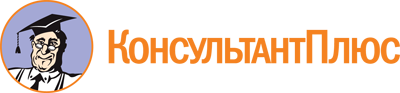 ИсточникиКонсультантpravo.gov.ruПостановление Правительства РФ от 29.03.2019 N 363(ред. от 28.12.2019)"Об утверждении государственной программы Российской Федерации "Доступная среда"Документ предоставлен КонсультантПлюс www.consultant.ruДата сохранения: 24.01.2020ПРАВИТЕЛЬСТВО РОССИЙСКОЙ ФЕДЕРАЦИИПОСТАНОВЛЕНИЕот 29 марта 2019 г. N 363ОБ УТВЕРЖДЕНИИ ГОСУДАРСТВЕННОЙ ПРОГРАММЫ РОССИЙСКОЙ ФЕДЕРАЦИИ "ДОСТУПНАЯ СРЕДА"Правительство Российской Федерации постановляет:Утвердить прилагаемую государственную программу Российской Федерации "Доступная среда".Министерству труда и социальной защиты Российской Федерации:разместить государственную программу Российской Федерации, утвержденную настоящим постановлением, на своем официальном сайте, а также на портале государственных программ Российской Федерации в информационно-телекоммуникационной сети "Интернет" в 2-недельный срок со дня официального опубликования настоящего постановления;принять меры по реализации мероприятий указанной государственной программы Российской Федерации.Признать утратившими силу:постановление Правительства Российской Федерации от 1 декабря 2015 г. N 1297 "Об утверждении государственной программы Российской Федерации "Доступная среда" на 2011 - 2020 годы" (Собрание законодательства Российской Федерации, 2015, N 49, ст. 6987);постановление Правительства Российской Федерации от 19 апреля 2016 г. N 328 "О внесении изменений в государственную программу Российской Федерации "Доступная среда" на 2011 - 2020 годы" (Собрание законодательства Российской Федерации, 2016, N 18, ст. 2625);пункт 331 изменений, которые вносятся в акты Правительства Российской Федерации в связи с упразднением Федеральной службы финансово-бюджетного надзора, утвержденных постановлением Правительства Российской Федерации от 25 мая 2016 г. N 464 "О внесении изменений в некоторые акты Правительства Российской Федерации в связи с упразднением Федеральной службы финансово-бюджетного надзора" (Собрание законодательства Российской Федерации, 2016, N 24, ст. 3525);постановление Правительства Российской Федерации от 24 января 2017 г. N 68 "О внесении изменений в государственную программу Российской Федерации "Доступная среда" на 2011 - 2020годы" (Собрание законодательства Российской Федерации, 2017, N 5, ст. 813);постановление Правительства Российской Федерации от 31 марта 2017 г. N 371 "О внесении изменений в государственную программу Российской Федерации "Доступная среда" на 2011 - 2020 годы" (Собрание законодательства Российской Федерации, 2017, N 15, ст. 2206);постановление Правительства Российской Федерации от 21 июля 2017 г. N 860 "О внесении изменений в государственную программу Российской Федерации "Доступная среда" на 2011 - 2020 годы" (Собрание законодательства Российской Федерации, 2017, N 31, ст. 4920);постановление Правительства Российской Федерации от 9 ноября 2017 г. N 1345 "О внесении изменений в государственную программу Российской Федерации "Доступная среда" на 2011 - 2020 годы" (Собрание законодательства Российской Федерации, 2017, N 47, ст. 6982);постановление Правительства Российской Федерации от 1 февраля 2018 г. N 96 "О внесении изменений в государственную программу Российской Федерации "Доступная среда" на 2011 - 2020 годы и признании утратившими силу отдельных положений некоторых актов Правительства Российской Федерации" (Собрание законодательства Российской Федерации, 2018, N 7, ст. 1033);постановление Правительства Российской Федерации от 30 марта 2018 г. N 352 "О внесении изменений в государственную программу Российской Федерации "Доступная среда" на 2011 - 2020 годы" (Собрание законодательства Российской Федерации, 2018, N 15, ст. 2123);постановление Правительства Российской Федерации от 1 сентября 2018 г. N 1053 "О внесении изменений в государственную программу Российской Федерации "Доступная среда" на 2011 - 2020 годы" (Собрание законодательства Российской Федерации, 2018, N 37, ст. 5756);постановление Правительства Российской Федерации от 3 ноября 2018 г. N 1316 "О внесении изменений в приложение N 4 к государственной программе Российской Федерации "Доступная среда" на 2011 - 2020 годы" (Собрание законодательства Российской Федерации, 2018, N 46, ст. 7058);пункт 66 изменений, которые вносятся в акты Правительства Российской Федерации, утвержденных постановлением Правительства Российской Федерации от 20 ноября 2018 г. N 1391 "О внесении изменений в некоторые акты Правительства Российской Федерации" (Собрание законодательства Российской Федерации, 2018, N 49, ст. 7600);постановление Правительства Российской Федерации от 27 декабря 2018 г. N 1696 "О внесении изменений в государственную программу Российской Федерации "Доступная среда" на 2011 - 2020 годы" (Собрание законодательства Российской Федерации, 2018, N 53, ст. 8722).Председатель Правительства Российской ФедерацииД.МЕДВЕДЕВУтверждена постановлением Правительства Российской Федерацииот 29 марта 2019 г. N 363ГОСУДАРСТВЕННАЯ ПРОГРАММА РОССИЙСКОЙ ФЕДЕРАЦИИ "ДОСТУПНАЯ СРЕДА"ПАСПОРТгосударственной программы Российской Федерации "Доступная среда"ПАСПОРТподпрограммы 1 "Обеспечение условий доступности приоритетных объектов и услуг в приоритетных сферах жизнедеятельности инвалидов и других маломобильных групп населения"получающих дополнительное образование, в общей численности детей-инвалидов этого возраста (до 75 процентов к 2025 году);увеличение доли дошкольных образовательных организаций, в которых создана универсальная безбарьерная среда для инклюзивного образования детей-инвалидов, в общем количестве дошкольных образовательных организаций (до 21 процента к 2025 году);увеличение доли детей-инвалидов в возрасте от 1,5 до 7 лет, охваченных дошкольным образованием, в общей численности детей-инвалидов этого возраста (до 100 процентов к 2020 году); увеличение доли общеобразовательных организаций, в которых создана универсальная безбарьерная среда для инклюзивного образования детей-инвалидов, в общем количестве общеобразовательных организаций (до 24,4 процента к 2025 году);увеличение доли парка подвижного состава автомобильного и городского наземного электрического транспорта общего пользования, оборудованного для перевозки маломобильных групп населения, в парке этого подвижного состава (автобусного - до 23,8 процента, трамвайного - до 18,1 процента, троллейбусного - до 40,4 процента к 2025 году);увеличение доли станций метро, доступных для инвалидов и других маломобильных групп населения, в общем количестве станций метро (до 25,3 процента к 2025 году);обеспечение выпуска произведенных и транслированных субтитров для субтитрирования телевизионных программ общероссийских обязательных общедоступных каналов в объеме не менее 13365 часов субтитров в год;увеличение доли лиц с ограниченными возможностями здоровья и инвалидов в возрасте от 6 до 18 лет, систематически занимающихся физкультурой и спортом, в общей численности этой категории населения (до 76 процентов к 2025 году); увеличение доли граждан, признающих навыки, достоинства и способности инвалидов, в общей численности опрошенных граждан (до 84,7 процента к 2025 году);сохранение количества обращений (консультаций) в информационно-справочный центр поддержки граждан по вопросам инвалидности, социальной защиты, медико- социальной экспертизы и реабилитации инвалидов, в том числе женщин-инвалидов, девочек-инвалидов, а также пострадавших в результате чрезвычайных ситуаций (не менее 25550 единиц ежегодно);увеличение доли профессиональных образовательных организаций, в которых обеспечены условия для получения среднего профессионального образования инвалидами и лицамиПАСПОРТподпрограммы 2 "Совершенствование системы комплексной реабилитации и абилитации инвалидов"ПАСПОРТподпрограммы 3 "Совершенствование государственной системы медико-социальной экспертизы"судом принято решение в отношении решений бюро (главного бюро, Федерального бюро) (до 2,7 процента к 2025 году); сохранение доли граждан, удовлетворенных качеством предоставления государственной услуги по медико-социальной экспертизе, в общем числе граждан, прошедших освидетельствование в учреждениях медико-социальной экспертизы (на уровне не менее 90 процентов ежегодно); обеспечение средней заработной платы врачей и работников, имеющих высшее медицинское (фармацевтическое) или иное высшее образование, предоставляющих медицинские услуги (обеспечивающих предоставление медицинских услуг), системы медико-социальной экспертизы относительно средней заработной платы в регионе (не менее 200 процентов ежегодно средней заработной платы по соответствующему региону); обеспечение средней заработной платы среднего медицинского (фармацевтического) персонала (персонала, обеспечивающего условия для предоставления медицинских услуг) системы медико-социальной экспертизы относительно средней заработной платы в регионе (не менее 100 процентов ежегодно средней заработной платы по соответствующему региону); обеспечение средней заработной платы младшего медицинского персонала (персонала, обеспечивающего условия для предоставления медицинских услуг) системы медико- социальной экспертизы относительно средней заработной платы в регионе (не менее 100 процентов средней заработной платы по соответствующему региону);обеспечение доли граждан, время ожидания которых в очереди при обращении в бюро (главное бюро, Федеральное бюро) медико-социальной экспертизы для получения государственной услуги по проведению медико-социальной экспертизы составило не более 15 минут, в общей численности граждан, прошедших медико-социальную экспертизу (не менее 100 процентов ежегодно);увеличение доли граждан, использующих механизм получения государственной услуги по проведению медико-социальной экспертизы в электронной форме (до 8 процентов к 2025 году); обеспечение количества посещений физическими лицами федеральных государственных бюджетных учреждений, подведомственных Министерству труда и социальной защиты Российской Федерации, в целях получения реабилитационных мероприятий (не менее 9821 единиц ежегодно);обеспечение количества освидетельствований физических лиц при проведении медико-социальной экспертизы в федеральном государственном бюджетном учреждении "Федеральное бюро медико-социальной экспертизы" Министерства труда и социальной защиты Российской Федерации" (не менее 11814Приоритеты и цели государственной политикив области социальной защиты инвалидов в Российской Федерации, в том числе общие требования к государственной политике субъектов Российской ФедерацииВ Российской Федерации в настоящее время насчитывается около 12,1 млн. инвалидов, что составляет около 8,2 процента населения страны, и более 40 млн. маломобильных граждан - 27,4 процента населения.В 2008 году Российская Федерация подписала и в 2012 году ратифицировала Конвенцию о правах инвалидов от 13 декабря 2006 г. (далее - Конвенция), что явилось показателем готовности страны к формированию условий, направленных на соблюдение международных стандартов экономических, социальных, юридических и других прав инвалидов.Подписание Конвенции фактически утвердило принципы, на которых должна строиться политика государства в отношении инвалидов.Согласно Конвенции государства-участники должны принимать надлежащие меры по обеспечению инвалидам наравне с другими гражданами доступа к физическому окружению, транспорту, информации и связи, а также к другим объектам и услугам, открытым или предоставляемым населению. Эти меры должны распространяться:на здания, дороги, транспорт и другие объекты, включая школы, детские сады, жилые дома, медицинские учреждения и рабочие места;на информационные, коммуникационные и другие службы, включая электронные и экстренные службы.Одним из важнейших направлений Конвенции является достижение максимально возможной независимости инвалидов, для чего необходимо формирование комплексных реабилитационных и абилитационных услуг. Комплексная реабилитация и абилитация инвалидов, в том числе детей- инвалидов, должна решать вопросы медицинского, социального характера, образования и трудоустройства, а также учитывать, что инвалиды представляют собой неоднородную группу лиц и потребности их различны.Комплексная реабилитация и абилитация должна начинаться как можно раньше и основываться на потребностях инвалида (ребенка-инвалида), способствовать вовлечению его в местное сообщество и быть доступными для него как можно ближе к местам его непосредственного проживания.Для реализации программ комплексной реабилитации и абилитации инвалидов, в том числе детей-инвалидов, необходимо как обучение специалистов и персонала, предоставляющих реабилитационные и абилитационные услуги, так и получение самими инвалидами и членами ихсемей информации об использовании ассистивных устройств и технологий, относящихся к комплексной реабилитации и абилитации.С учетом требований Конвенции, а также с учетом положений Международной классификации функционирования, ограничений жизнедеятельности и здоровья решение вопросов формирования доступной среды и системы комплексной реабилитации и абилитации инвалидов, в том числе детей-инвалидов, определяется как приоритетное направление государственной политики.Одной из целей государственной политики в области социальной защиты инвалидов является создание условий развития доступной среды для инвалидов и других маломобильных групп населения, а также системы комплексной реабилитации и абилитации инвалидов, в том числе детей- инвалидов, путем разработки и внедрения в практику с учетом российского и зарубежного опыта нормативных, технических и организационных решений.Законодательством Российской Федерации, в том числе федеральными законами "Об образовании в Российской Федерации", "О социальной защите инвалидов в Российской Федерации", "Об основах социального обслуживания граждан в Российской Федерации", "О физической культуре и спорте в Российской Федерации", Градостроительным кодексом Российской Федерации и Кодексом Российской Федерации об административных правонарушениях, определены требования к органам государственной власти и организациям независимо от их организационно-правовой формы по созданию условий для беспрепятственного доступа инвалидов к объектам инженерной, транспортной и социальной инфраструктуры, информации, а также ответственность органов государственной власти и организаций за уклонение от исполнения этих требований.Федеральным законом "О внесении изменений в отдельные законодательные акты Российской Федерации по вопросам социальной защиты инвалидов в связи с ратификацией Конвенции о правах инвалидов" введено такое понятие, как абилитация инвалидов, а также заложена основа для эффективного межведомственного взаимодействия в целях повышения доступности услуг по реабилитации и абилитации инвалидов, в том числе детей-инвалидов. Налаживание эффективного межведомственного взаимодействия медицинских, социальных организаций и организаций, осуществляющих образовательную деятельность, является обязательным условием реализации принципов ранней помощи и сопровождения инвалидов, в том числе детей-инвалидов, в региональной системе реабилитации.В соответствии с положениями Конвенции, Основными направлениями деятельности Правительства Российской Федерации на период до 2012 года, утвержденными распоряжением Правительства Российской Федерации от 17 ноября 2008 г. N 1663-р, Основными направлениями деятельности Правительства Российской Федерации на период до 2018 года, утвержденными Правительством Российской Федерации 14 мая 2015 г., Концепцией долгосрочного социально- экономического развития Российской Федерации на период до 2020 года, утвержденной распоряжением Правительства Российской Федерации от 17 ноября 2008 г. N 1662-р, государственная программа Российской Федерации "Доступная среда" (далее - Программа) предусматривает реализацию комплекса мероприятий, позволяющих обеспечить беспрепятственный доступ к приоритетным объектам и услугам в приоритетных сферах жизнедеятельности инвалидов и других маломобильных групп населения, а также совершенствование механизма предоставления услуг в сфере реабилитации, включая решениевопросов образования и занятости инвалидов, и государственной системы медико-социальной экспертизы в целях реализации их прав и основных свобод, что будет способствовать полноценному участию инвалидов в жизни страны.В целях повышения объективности государственной системы медико-социальной экспертизы Программой предусматривается комплекс мероприятий, направленных на повышение доступности и качества освидетельствования, укрепление материально-технической базы, внедрение современных информационных технологий и повышение квалификации специалистов учреждений медико-социальной экспертизы.Требования к государственной политике в области социальной защиты инвалидов в Российской Федерации установлены:подпунктами "а" и "г" пункта 1 Указа Президента Российской Федерации от 7 мая 2012 г. N596 "О долгосрочной государственной экономической политике" - определена необходимость создания и модернизации 25 миллионов высокопроизводительных рабочих мест к 2020 году, увеличения производительности труда к 2018 году в 1,5 раза относительно уровня 2011 года;подпунктами "а" и "е" пункта 1 Указа Президента Российской Федерации от 7 мая 2012 г. N597 "О мероприятиях по реализации государственной социальной политики" - определена необходимость повышения к 2018 году средней заработной платы врачей, преподавателей образовательных учреждений высшего профессионального образования и научных сотрудников до 200 процентов средней заработной платы в соответствующем регионе, увеличения к 2020 году количества высококвалифицированных работников, которое должно составить не менее трети от числа квалифицированных работников, повышения к 2018 году средней заработной платы социальных работников, включая социальных работников медицинских организаций, младшего медицинского персонала (персонала, обеспечивающего условия для предоставления медицинских услуг), среднего медицинского (фармацевтического) персонала (персонала, обеспечивающего условия для предоставления медицинских услуг) - до 100 процентов средней заработной платы в соответствующем регионе, работников медицинских организаций, имеющих высшее медицинское (фармацевтическое) или иное высшее образование, предоставляющих медицинские услуги (обеспечивающих предоставление медицинских услуг), - до 200 процентов средней заработной платы в соответствующем регионе;подпунктом "а" пункта 1 Указа Президента Российской Федерации от 7 мая 2012 г. N 601 "Об основных направлениях совершенствования системы государственного управления" - определена необходимость повышения уровня удовлетворенности граждан Российской Федерации качеством предоставления государственных и муниципальных услуг к 2018 году до 90 процентов.В целях выполнения положений указов Президента Российской Федерации в рамках реализации Программы начиная с 2012 года:реализуется мероприятие, направленное на повышение оплаты труда медицинских работников федеральных государственных учреждений медико-социальной экспертизы, подведомственных Министерству труда и социальной защиты Российской Федерации, а также осуществляется формирование штатной численности федеральных государственных учреждений медико- социальной экспертизы с учетом необходимости качественного оказания государственной услуги по проведению медико-социальной экспертизы (в соответствии с Программой поэтапногосовершенствования системы оплаты труда в государственных (муниципальных) учреждениях на 2012 - 2018 годы, утвержденной распоряжением Правительства Российской Федерации от 26 ноября 2012 г. N 2190-р);реализуются мероприятия, направленные на повышение прозрачности выносимых решений об установлении инвалидности, внедряются информационные технологии, позволяющие сократить маршрут инвалида при прохождении медико-социальной экспертизы и получении реабилитационных и абилитационных услуг, проходят обучение специалисты учреждений медико- социальной экспертизы, в том числе по вопросам этики и деонтологии при проведении медико- социальной экспертизы (с 2016 года осуществляется ежегодное проведение социологических исследований оценки уровня удовлетворенности граждан качеством предоставления государственных услуг по медико-социальной экспертизе и обеспечению инвалидов техническими средствами реабилитации);предоставляются субсидии стационарам сложного протезирования на возмещение затрат на оплату дней пребывания инвалидов в стационарах.Для целей Программы социологические исследования удовлетворенности качеством предоставления услуг по медико-социальной экспертизе и обеспечению инвалидов техническими средствами реабилитации включают в том числе информацию по следующим основным вопросам:возможность получения полной, актуальной и доступной информации о порядке предоставления государственной услуги;соблюдение сроков предоставления государственной услуги;предоставление возможности получения государственной услуги в электронном виде; достоверность информации о ходе предоставления государственной услуги; наглядность информации об административных процедурах;доступность получения информации о порядке предоставления государственной услуги; другие вопросы, отражающие удовлетворенность качеством предоставления услуги.Во исполнение Указа Президента Российской Федерации от 7 мая 2012 г. N 601 "Об основных направлениях совершенствования системы государственного управления" Административным регламентом предоставления Фондом социального страхования Российской Федерации государственной услуги по обеспечению инвалидов техническими средствами реабилитации и (или) услугами и отдельных категорий граждан из числа ветеранов протезами (кроме зубных протезов), протезно-ортопедическими изделиями, а также по выплате компенсации за самостоятельно приобретенные инвалидами технические средства реабилитации (ветеранами протезы (кроме зубных протезов), протезно-ортопедические изделия) и (или) оплаченные услуги и ежегодной денежной компенсации расходов инвалидов на содержание и ветеринарное обслуживание собак-проводников, утвержденным приказом Министерства труда и социальной защиты Российской Федерации от 23 сентября 2014 г. N 657н, сокращен до 15 минут срок ожидания в очереди при предоставлении и получении указанных государственных услуг в бюро, главномбюро, Федеральном бюро медико-социальной экспертизы, территориальных органах Фонда социального страхования Российской Федерации. Кроме того, реализована возможность получения инвалидом данных государственных услуг в электронном виде.Федеральным законом "О социальной защите инвалидов в Российской Федерации" определено, что органы государственной власти субъектов Российской Федерации по предметам ведения субъектов Российской Федерации и предметам совместного ведения Российской Федерации и субъектов Российской Федерации создают условия инвалидам (включая инвалидов, использующих кресла-коляски и собак-проводников) для беспрепятственного доступа к объектам социальной инфраструктуры (жилым, общественным и производственным зданиям, строениям и сооружениям, спортивным сооружениям, местам отдыха, культурно-зрелищным и другим учреждениям), а также для беспрепятственного пользования железнодорожным, воздушным, водным, междугородным автомобильным транспортом и всеми видами городского и пригородного пассажирского транспорта, средствами связи и информации (включая средства, обеспечивающие дублирование звуковыми сигналами световых сигналов светофоров и устройств, регулирующих движение пешеходов через транспортные коммуникации).Федеральным законом "Об общих принципах организации законодательных (представительных) и исполнительных органов государственной власти субъектов Российской Федерации" определено, что к полномочиям совместного ведения Российской Федерации и субъектов Российской Федерации относятся также меры социальной поддержки и социального обслуживания граждан пожилого возраста и инвалидов.В соответствии с Конституцией Российской Федерации государство гарантирует равенство прав человека независимо от места жительства, а также от других обстоятельств.Положения Конвенции распространяются на все части федеративных государств без каких- либо изъятий и исключений.Обеспечение доступной среды для инвалидов и других маломобильных групп населения является одной из важнейших социально-экономических задач, затрагивающих права и потребности миллионов граждан Российской Федерации, проживающих как в городской, так и сельской местности.В целях решения задач Стратегии устойчивого развития сельских территорий Российской Федерации на период до 2030 года, утвержденной распоряжением Правительства Российской Федерации от 2 февраля 2015 г. N 151-р, положения Программы в части реализации комплекса мероприятий, позволяющих обеспечить беспрепятственный доступ инвалидов и других маломобильных групп населения к приоритетным объектам и услугам в приоритетных сферах жизнедеятельности инвалидов и других маломобильных групп населения, распространяются на сельские территории. При этом приоритетные объекты определяются субъектами Российской Федерации с непосредственным участием представителей региональных общественных организаций инвалидов.Цели и задачи Программы соответствуют приоритетам и целям государственной политики в области социально-экономического развития приоритетных территорий Дальневосточного федерального округа, Северо-Кавказского федерального округа, Калининградской области, Арктической зоны Российской Федерации (Мурманская область, Ненецкий автономный округ,Ямало-Ненецкий автономный округ), Республики Крым и г. Севастополя (далее - приоритетные территории).(в ред. Постановления Правительства РФ от 28.12.2019 N 1932)Целями реализации мероприятий Программы на приоритетных территориях являются: повышение уровня доступности приоритетных объектов и услуг в приоритетных сферахжизнедеятельности инвалидов и других маломобильных групп населения;повышение уровня обеспеченности инвалидов реабилитационными и абилитационными услугами, а также уровня профессионального развития и занятости инвалидов;повышение доступности, объективности и прозрачности деятельности учреждений медико- социальной экспертизы.Достижение поставленных целей обеспечивается посредством решения задач, направленных на преодоление инфраструктурных и институциональных ограничений и создание равных возможностей для населения приоритетных территорий.Основными мероприятиями Программы, направленными на эффективное решение задач на приоритетных территориях, являются:предоставление субсидии на реализацию мероприятий субъектов Российской Федерации в сфере обеспечения доступности приоритетных объектов и услуг в приоритетных сферах жизнедеятельности инвалидов и других маломобильных групп населения;предоставление субсидии в целях софинансирования расходных обязательств субъектов Российской Федерации, связанных с реализацией мероприятий, включенных в государственные программы субъектов Российской Федерации по формированию системы комплексной реабилитации и абилитации инвалидов, в том числе детей-инвалидов;предоставление государственных гарантий инвалидам.Реализация мероприятий Программы на приоритетных территориях позволит обеспечить: проведение комплекса мероприятий по дооборудованию, адаптации приоритетных объектов иуслуг социальной, транспортной и инженерной инфраструктуры в приоритетных сферах жизнедеятельности инвалидов и других маломобильных групп населения для беспрепятственного доступа;создание условий для получения детьми-инвалидами образования в системе обычных образовательных организаций;укрепление материально-технической базы организаций спортивной направленности по адаптивной физической культуре и спорту в субъектах Российской Федерации;реализацию права инвалидов на реабилитацию и обеспечение техническими средствами реабилитации;предоставление социальных гарантий инвалидам (обеспечение техническими средствами реабилитации);создание сети базовых профессиональных образовательных организаций в субъектах Российской Федерации.В соответствии с решением Правительства Российской Федерации ответственным исполнителям государственных программ Российской Федерации необходимо включить в государственные программы мероприятия по созданию безбарьерной среды для инвалидов и других маломобильных групп населения.При этом мероприятия Программы, направленные на формирование условий доступности приоритетных объектов в приоритетных сферах жизнедеятельности инвалидов, оказывают влияние на достижение целей и задач других государственных программ с учетом принципа отраслевой принадлежности.В соответствии с Федеральным законом "О социальной защите инвалидов в Российской Федерации" планировка и застройка городов, других населенных пунктов, формирование жилых и рекреационных зон, разработка проектных решений на новое строительство и реконструкцию зданий, сооружений и их комплексов, а также разработка и производство транспортных средств общего пользования, средств связи и информации без приспособления указанных объектов для доступа к ним инвалидов и использования их инвалидами не допускаются. Это требование в полной мере относится к объектам в сфере спорта при их капитальном строительстве и реконструкции. Доступность таких объектов должна обеспечиваться как для зрителей-инвалидов, так и для спортсменов-инвалидов, при этом необходимо учитывать опыт проведения XXII Олимпийских зимних игр и XI Паралимпийских зимних игр в г. Сочи, чемпионата мира по футболу в 2018 году.В соответствии с Федеральным законом "О внесении изменений в отдельные законодательные акты Российской Федерации по вопросам социальной защиты инвалидов в связи с ратификацией Конвенции о правах инвалидов" в целях обеспечения условий доступности для инвалидов объектов социальной, инженерной и транспортной инфраструктуры и условий для беспрепятственного пользования услугами органы исполнительной власти субъектов Российской Федерации, органы местного самоуправления утвердили и реализуют в установленной сфере деятельности планы мероприятий ("дорожные карты") по повышению значений показателей доступности для инвалидов объектов и услуг. При реализации указанных планов мероприятий ("дорожных карт") учитывались и используются результаты, нормативные документы и методологические положения, выработанные в ходе выполнения мероприятий Программы.Таким образом, основным требованием к государственной политике субъектов Российской Федерации является обеспечение на территории субъектов Российской Федерации реализации мероприятий, направленных на устранение существующих препятствий и барьеров, обеспечение доступности для инвалидов объектов и услуг, комплексной реабилитации и абилитации для инвалидов, в том числе детей-инвалидов.Общая характеристика участия субъектов Российской Федерации в реализации ПрограммыДля	обеспечения	единообразного	подхода	при	реализации	комплекса	мероприятий,направленных на устранение существующих препятствий и барьеров, Министерством труда и социальной защиты Российской Федерации в 2012 году утверждена примерная программа субъекта Российской Федерации по обеспечению доступности приоритетных объектов и услуг в приоритетных сферах жизнедеятельности инвалидов и других маломобильных групп населения (далее - примерная программа).Для целей Программы под приоритетными объектами понимаются наиболее посещаемые инвалидами объекты, отбираемые с учетом мнения самих инвалидов в сферах жизнедеятельности инвалидов и других маломобильных групп населения (здравоохранение, культура, транспортная и пешеходная инфраструктура, информация и связь, образование, социальная защита, занятость, спорт и физическая культура).Цели и задачи программ субъектов Российской Федерации (далее - региональные программы) аналогичны целям и задачам Программы, что дает возможность осуществлять общую оценку процесса формирования безбарьерной среды как по Российской Федерации в целом, так и в отношении субъектов Российской Федерации, а также выявлять неравномерное формирование условий доступности приоритетных объектов и услуг в приоритетных сферах жизнедеятельности инвалидов и других маломобильных групп населения на территориях субъектов Российской Федерации.Применение субъектами Российской Федерации в 2013 и 2014 годах примерной программы в качестве основы при разработке региональных программ и сложившаяся практика их реализации в субъектах Российской Федерации предопределили необходимость внесения изменений в примерную программу. В 2015 году в примерную программу внесены изменения, устанавливающие ряд обязательных положений, которые учитываются субъектами Российской Федерации при реализации мероприятий региональных программ, касающихся целей и задач, целевых показателей и индикаторов, их значений (в разбивке по приоритетным сферам жизнедеятельности инвалидов и других маломобильных групп населения), перечня мероприятий, обоснования объема финансовых ресурсов, необходимых для реализации региональной программы, анализа рисков реализации региональных программ и описания мер по их управлению, включая описание межведомственного взаимодействия, оценки эффективности реализации мероприятий. При этом в примерной программе установлен более детализированный перечень мероприятий:по совершенствованию нормативно-правовой базы и организационных механизмов формирования доступной среды для инвалидов и других маломобильных групп населения, а также по обеспечению взаимодействия и координации деятельности исполнительных органов государственной власти субъектов Российской Федерации и представителей общественных организаций инвалидов;по формированию условий доступности для инвалидов объектов и услуг (в разбивке по приоритетным сферам жизнедеятельности инвалидов и других маломобильных групп населения);по информационно-методическому обеспечению деятельности специалистов, задействованных в формировании доступной среды для инвалидов и других маломобильных групп населения (подготовка и проведение семинаров, конференций, курсов повышения квалификации, подготовка и публикация справочных, учебно-методических пособий, рекомендаций);по проведению информационных и просветительских мероприятий, направленных напреодоление социальной разобщенности в обществе и формирование позитивного отношения к проблеме обеспечения доступной среды для инвалидов и других маломобильных групп населения.Также в 2011 - 2015 годах субъекты Российской Федерации (муниципальные образования) на условиях софинансирования участвовали в реализации мероприятий, направленных:на создание в общеобразовательных организациях условий для инклюзивного образования детей-инвалидов, в том числе создание универсальной безбарьерной среды для беспрепятственного доступа и оснащение общеобразовательных организаций специальным оборудованием, в том числе учебным, реабилитационным, компьютерным оборудованием, и автотранспортом;на поддержку учреждений спортивной направленности по адаптивной физической культуре и спорту в субъектах Российской Федерации.На реализацию указанных мероприятий из федерального бюджета бюджетам субъектов Российской Федерации в 2011 - 2015 годах предоставлялись субсидии.В рамках Программы субъектам Российской Федерации с 2016 года предоставляется консолидированная субсидия из федерального бюджета бюджетам субъектов Российской Федерации на софинансирование расходов на реализацию мероприятий в сфере обеспечения доступности приоритетных объектов и услуг в приоритетных сферах жизнедеятельности инвалидов и других маломобильных групп населения, в том числе расходов:на мероприятия, включенные в программы субъектов Российской Федерации, разработанные на основе примерной программы субъекта Российской Федерации по обеспечению доступности приоритетных объектов и услуг в приоритетных сферах жизнедеятельности инвалидов и других маломобильных групп населения;на мероприятия по созданию в дошкольных образовательных, общеобразовательных организациях, организациях дополнительного образования детей (в том числе в организациях, осуществляющих образовательную деятельность по адаптированным основным общеобразовательным программам) условий для получения детьми-инвалидами качественного образования, включая создание универсальной безбарьерной среды для беспрепятственного доступа и оснащение указанных организаций специальным оборудованием, в том числе учебным, реабилитационным, компьютерным оборудованием, и автотранспортом;на поддержку учреждений спортивной направленности по адаптивной физической культуре и спорту в субъектах Российской Федерации.Консолидированная субсидия из федерального бюджета будет предоставляться регионам с 2019 года только на реализацию мероприятий по созданию в дошкольных образовательных, общеобразовательных организациях, организациях дополнительного образования детей условий для получения детьми-инвалидами качественного образования, а также мероприятий по поддержке учреждений спортивной направленности по адаптивной физической культуре и спорту.Субъекты Российской Федерации будут реализовывать в пределах своих полномочий мероприятия по созданию установленных законодательством Российской Федерации условий доступности для инвалидов за счет собственных средств, а также в рамках реализации плановмероприятий ("дорожных карт"), принятых в соответствии Федеральным законом от 1 декабря 2014 г. N 419-ФЗ "О внесении изменений в отдельные законодательные акты Российской Федерации по вопросам социальной защиты инвалидов в связи с ратификацией Конвенции о правах инвалидов".В целях исполнения поручений Президента Российской Федерации по итогам Восточного экономического форума, состоявшегося 4 сентября 2015 г., для обеспечения приоритетного характера финансирования задач социально-экономического развития Дальнего Востока при определении объема консолидированной субсидии из федерального бюджета предусматривается коэффициент опережающего развития, равный 1,3.Кроме того, в соответствии с предложениями Министерства Российской Федерации по делам Северного Кавказа Российской Федерации от 1 февраля 2018 г. для обеспечения приоритетного характера финансирования задач социально-экономического развития субъектов Северо- Кавказского федерального округа при определении объема консолидированной субсидии из федерального бюджета предусматривается коэффициент опережающего развития, равный 1,3.В ходе реализации Программы проекты региональных программ проходят экспертизу и отбор на заседаниях Координационного совета по контролю Программы.Мероприятия региональной программы оцениваются на основании включенных в нее целевых показателей и индикаторов, которые полностью соответствуют аналогичным показателям и индикаторам Программы. Для проведения мониторинга на региональном уровне в региональную программу могут быть включены дополнительные показатели и индикаторы, предлагаемые субъектом Российской Федерации, в соответствии с которыми оценивается эффективность расходования средств бюджета субъекта Российской Федерации.По результатам проведенного в соответствии с установленными Министерством труда и социальной защиты Российской Федерации порядком и условиями конкурсного отбора в 2017 и 2018 годах в Свердловской области и Пермском крае реализуется пилотный проект по отработке подходов к формированию системы комплексной реабилитации и абилитации инвалидов, в том числе детей-инвалидов, в ходе реализации которого принят ряд нормативных актов.В целях обеспечения единообразного подхода при реализации комплекса мероприятий, направленных на совершенствование системы комплексной реабилитации и абилитации инвалидов, в том числе детей-инвалидов, Министерством труда и социальной защиты Российской Федерации утверждена методика разработки и реализации региональной программы по формированию системы комплексной реабилитации и абилитации инвалидов, в том числе детей-инвалидов (далее- типовая программа субъекта Российской Федерации).Типовой программой субъекта Российской Федерации установлен ряд обязательных положений, которые должны быть учтены при реализации мероприятий региональных программ (цели и задачи, целевые показатели и их значения, перечень мероприятий, обоснование объема финансовых ресурсов, необходимых для реализации региональных программ, анализ рисков реализации региональных программ и описание мер по их управлению, включая описание межведомственного взаимодействия, и оценка эффективности реализации мероприятий).Типовая программа субъекта Российской Федерации включает в себя мероприятия:по организации взаимодействия организаций, созданных и осуществляющих свою деятельность независимо от форм собственности, ведомственной принадлежности, в том числе социально ориентированных некоммерческих организаций, обеспечивающих комплексную реабилитацию инвалидов, в том числе детей-инвалидов;по включению организаций, осуществляющих профессиональную, социальную реабилитацию и абилитацию инвалидов, в том числе детей-инвалидов, в систему комплексной реабилитации и абилитации инвалидов, в том числе детей-инвалидов;по включению ранней помощи и сопровождения в систему комплексной реабилитации и абилитации инвалидов, в том числе детей-инвалидов;по обучению инвалидов и членов их семей подбору и пользованию техническими средствами реабилитации, реабилитационным навыкам, а также по обучению членов семей навыкам ухода за инвалидами и детьми-инвалидами, общению с ними как можно раньше при наступлении инвалидности;по организации работы центров проката технических средств реабилитации для инвалидов, в том числе для детей-инвалидов;по формированию и ведению реестра реабилитационных, абилитационных мероприятий и услуг инвалидам, в том числе детям-инвалидам, в субъекте Российской Федерации;по распространению информационных материалов среди населения для возможно более раннего выявления признаков нарушения здоровья, в том числе психического, в целях оказания ранней помощи и профилактики инвалидности.На реализацию мероприятий, включенных в региональные программы, разработанные на основе типовой программы субъекта Российской Федерации, в 2019 и 2020 годах из федерального бюджета бюджетам субъектов Российской Федерации предусмотрены субсидии.В ходе реализации Программы проекты региональных программ, разработанных на основе типовой программы субъекта Российской Федерации, проходят экспертизу и отбор на заседаниях Координационного совета по контролю за реализацией Программы, при этом значения целевых показателей и индикаторов региональных программ должны соответствовать значениям показателей и индикаторов Программы с учетом региональной специфики.В состав целевых показателей и индикаторов Программы включены следующие целевые показатели и индикаторы, которые основываются на данных, полученных от субъектов Российской Федерации:доля субъектов Российской Федерации, имеющих сформированные и обновляемые карты доступности объектов и услуг, в общем количестве субъектов Российской Федерации;доля доступных для инвалидов и других маломобильных групп населения приоритетных объектов социальной, транспортной и инженерной инфраструктуры в общем количестве приоритетных объектов;доля субъектов Российской Федерации, сформировавших систему комплексной реабилитации и абилитации инвалидов, в том числе детей-инвалидов, соответствующую типовой программе субъекта Российской Федерации, в общем количестве субъектов Российской Федерации;доля занятых инвалидов трудоспособного возраста в общей численности инвалидов трудоспособного возраста в Российской Федерации.В целях снижения возможных негативных последствий и минимизации рисков при внедрении новых подходов в систему медико-социальной экспертизы при проведении освидетельствования детей-инвалидов и лиц, получивших повреждение здоровья в результате несчастных случаев на производстве и профессиональных заболеваний, в 2017 - 2018 годах были реализованы пилотные проекты (по каждому направлению отдельно):по отработке подходов при апробации новых классификаций и критериев, используемых при осуществлении медико-социальной экспертизы детей в Смоленской и Воронежской областях, - в 2017 году:по отработке подходов при апробации критериев, используемых при определении степени утраты профессиональной трудоспособности в результате несчастных случаев на производстве и профессиональных заболеваний в Ставропольском крае и Свердловской области, - в 2018 году.Сведения о целевых показателях и индикаторах Программы приведены в приложении N 1. Сведения о целевых показателях и индикаторах Программы по субъектам РоссийскойФедерации приведены в приложении N 2.Перечень основных мероприятий Программы приведен в приложении N 3.Сведения об основных мерах правового регулирования в сфере реализации Программы приведены в приложении N 4.Ресурсное обеспечение реализации Программы за счет средств федерального бюджета и бюджетов государственных внебюджетных фондов Российской Федерации приведено в приложении N 5.План реализации на 2020 год и на плановый период 2021 и 2022 годов Программы приведен в приложении N 6.(в ред. Постановления Правительства РФ от 28.12.2019 N 1932)Правила предоставления субсидий из федерального бюджета бюджетам субъектов Российской Федерации на реализацию мероприятий в сфере обеспечения доступности приоритетных объектов и услуг в приоритетных сферах жизнедеятельности инвалидов и других маломобильных групп населения и их распределения приведены в приложении N 7.Правила предоставления и распределения субсидий из федерального бюджета бюджетам субъектов Российской Федерации на реализацию мероприятий, включенных в государственные программы субъектов Российской Федерации, разработанные на основе типовой программы субъекта Российской Федерации по формированию системы комплексной реабилитации иабилитации инвалидов, в том числе детей-инвалидов, приведены в приложении N 8.Правила предоставления и распределения субсидий из федерального бюджета бюджетам субъектов Российской Федерации на создание в субъектах Российской Федерации базовых профессиональных образовательных организаций, обеспечивающих поддержку региональных систем инклюзивного профессионального образования инвалидов, приведены в приложении N 9.Сведения о целях, задачах и целевых показателях (индикаторах) Программы на территории Дальневосточного федерального округа приведены в приложении N 10.Абзац исключен с 1 января 2020 года. - Постановление Правительства РФ от 28.12.2019 N 1932. Сведения о целях, задачах и целевых показателях (индикаторах) Программы на территорииСеверо-Кавказского федерального округа приведены в приложении N 12.Сведения о целях, задачах и целевых показателях (индикаторах) Программы на территории Калининградской области приведены в приложении N 13.Сведения о целях, задачах и целевых показателях (индикаторах) Программы на территории Арктической зоны Российской Федерации приведены в приложении N 14.Сведения о целях, задачах и целевых показателях (индикаторах) Программы на территории Республики Крым приведены в приложении N 15.Сведения о целях, задачах и целевых показателях (индикаторах) Программы на территории города Севастополя приведены в приложении N 16.Сведения о ресурсном обеспечении за счет средств федерального бюджета реализации мероприятий Программы на территории Дальневосточного федерального округа приведены в приложении N 17.Абзац исключен с 1 января 2020 года. - Постановление Правительства РФ от 28.12.2019 N 1932.Сведения о ресурсном обеспечении за счет средств федерального бюджета реализации мероприятий Программы на территории Северо-Кавказского федерального округа приведены в приложении N 19.Сведения о ресурсном обеспечении за счет средств федерального бюджета реализации мероприятий Программы на территории Калининградской области приведены в приложении N 20.Сведения о ресурсном обеспечении за счет средств федерального бюджета реализации мероприятий Программы на территории Арктической зоны Российской Федерации приведены в приложении N 21.Сведения о ресурсном обеспечении за счет средств федерального бюджета реализации мероприятий Программы на территории Республики Крым приведены в приложении N 22.Сведения о ресурсном обеспечении за счет средств федерального бюджета реализации мероприятий Программы на территории города Севастополя приведены в приложении N 23.Сведения о ресурсном обеспечении и прогнозной (справочной) оценке расходов федерального бюджета, бюджетов государственных внебюджетных фондов Российской Федерации, бюджетов субъектов Российской Федерации, территориальных государственных внебюджетных фондов, местных бюджетов, компаний с государственным участием и иных внебюджетных источников на реализацию мероприятий Программы на территории Дальневосточного федерального округа приведены в приложении N 24.Абзац исключен с 1 января 2020 года. - Постановление Правительства РФ от 28.12.2019 N 1932.Сведения о ресурсном обеспечении и прогнозной (справочной) оценке расходов федерального бюджета, бюджетов государственных внебюджетных фондов Российской Федерации, бюджетов субъектов Российской Федерации, территориальных государственных внебюджетных фондов, местных бюджетов, компаний с государственным участием и иных внебюджетных источников на реализацию мероприятий Программы на территории Северо-Кавказского федерального округа приведены в приложении N 26.Сведения о ресурсном обеспечении и прогнозной (справочной) оценке расходов федерального бюджета, бюджетов государственных внебюджетных фондов Российской Федерации, бюджетов субъектов Российской Федерации, территориальных государственных внебюджетных фондов, местных бюджетов, компаний с государственным участием и иных внебюджетных источников на реализацию мероприятий Программы на территории Калининградской области приведены в приложении N 27.Сведения о ресурсном обеспечении и прогнозной (справочной) оценке расходов федерального бюджета, бюджетов государственных внебюджетных фондов Российской Федерации, бюджетов субъектов Российской Федерации, территориальных государственных внебюджетных фондов, местных бюджетов, компаний с государственным участием и иных внебюджетных источников на реализацию мероприятий Программы на территории Арктической зоны Российской Федерации приведены в приложении N 28.Сведения о ресурсном обеспечении и прогнозной (справочной) оценке расходов федерального бюджета, бюджетов государственных внебюджетных фондов Российской Федерации, бюджетов субъектов Российской Федерации, территориальных государственных внебюджетных фондов, местных бюджетов, компаний с государственным участием и иных внебюджетных источников на реализацию мероприятий Программы на территории Республики Крым приведены в приложении N 29.Сведения о ресурсном обеспечении и прогнозной (справочной) оценке расходов федерального бюджета, бюджетов государственных внебюджетных фондов Российской Федерации, бюджетов субъектов Российской Федерации, территориальных государственных внебюджетных фондов, местных бюджетов, компаний с государственным участием и иных внебюджетных источников на реализацию мероприятий Программы на территории г. Севастополя приведены в приложении N 30.Приложение N 1к государственной программе Российской Федерации "Доступная среда"СВЕДЕНИЯО ЦЕЛЕВЫХ ПОКАЗАТЕЛЯХ И ИНДИКАТОРАХ ГОСУДАРСТВЕННОЙ ПРОГРАММЫ РОССИЙСКОЙ ФЕДЕРАЦИИ "ДОСТУПНАЯ СРЕДА"Государственная программа Российской Федерации "Доступная среда"государственном бюджетном учреждении "Федеральное бюро медико-социальной экспертизы" Министерства труда и социальной защиты Российской Федерации"Приложение N 2 к государственной программе Российской Федерации "Доступная среда"СВЕДЕНИЯО ЦЕЛЕВЫХ ПОКАЗАТЕЛЯХ И ИНДИКАТОРАХ ГОСУДАРСТВЕННОЙ ПРОГРАММЫ РОССИЙСКОЙ ФЕДЕРАЦИИ "ДОСТУПНАЯ СРЕДА"ПО СУБЪЕКТАМ РОССИЙСКОЙ ФЕДЕРАЦИИ(процентов)Государственная программа Российской Федерации "Доступная среда"Показатель 1 "Доля доступных для инвалидов и других маломобильных групп населения приоритетных объектов социальной, транспортной, инженерной инфраструктуры в общем количестве приоритетных объектов"Приложение N 3 к государственной программе Российской Федерации "Доступная среда"ПЕРЕЧЕНЬОСНОВНЫХ МЕРОПРИЯТИЙ ГОСУДАРСТВЕННОЙ ПРОГРАММЫ РОССИЙСКОЙ ФЕДЕРАЦИИ "ДОСТУПНАЯ СРЕДА"Подпрограмма 1 "Обеспечение условий доступности приоритетных объектов и услуг в приоритетных сферах жизнедеятельности инвалидов и дрмаломобильных групп населения"1.	ОсновноеМинтруд России,17 марта31	обновление норм обеспеченияразработка и актуализация1, 1.мероприятие 1.1. Нормативно- правовое и организационно- методическое обеспечение реализации мероприятий в области формирования доступной средызаместитель Министра Г.Г. Лекарев, Минпромторг России, заместитель МинистраГ.М. Кадырова, Минкультуры России, заместитель2011 г.декабря 2025 г.доступности зданий и сооружений для инвалидов и других маломобильных групп населения при проектировании и строительстве;перечень национальных стандартов, сводов правил, технических регламентов, требующих изменения (принятия) в целях внедрения принципа универсального дизайна с учетом особых потребностей инвалидов; методика, позволяющая объективнонормативных правовых актов и методических документов, направленных на формирование условий беспрепятственного доступа к приоритетным объектам и услугам в приоритетных сферахжизнедеятельности инвалидов и других маломобильных групп населения;анализ и актуализация фонда1.4,1.9,объектов жилого фонда с учетом особых потребностей инвалидов и семей, имеющих детей-инвалидов (рекомендовано федеральным органам исполнительной власти, органам власти субъектов Российской Федерации, органам местного самоуправления для применения в целях обеспечения инвалидам наравне с другими гражданами доступа к жилым зданиям, а также адаптации помещений жилых домов для указанных групп населения); формирование условийбеспрепятственного доступа к приоритетным объектам и услугам в приоритетных сферахжизнедеятельности инвалидов и других маломобильных групп населения;выявление и оценка потребностей в устранении существующих ограничений и барьеров для приоритетных объектов и услуг в приоритетных сферахжизнедеятельности инвалидов и других маломобильных групп населения;выявление проблемных зон, негативно влияющих на реализацию проекта: анализ факторов, влияющих на возникновение барьеров при обеспечении доступности приоритетных сфер жизнедеятельности инвалидов и других маломобильных группнаселения, и разработка мер по ихорганизаций, реализующих основные образовательные программы и адаптированные образовательные программы, для обеспечения доступности процесса обучения для лиц с ограниченными возможностями здоровья и детей-инвалидов;механизм предоставления качественных услуг по переводу русского жестовогоязыка в сфере среднего профессионального и высшего образования;учебные пособия, в том числе мультимедийное сопровождение, по организации обучения инвалидов в дошкольных образовательных организациях, общеобразовательных организациях, профессиональных образовательных организациях и образовательных организациях высшего образования, а также их апробация с участием глухих преподавателей - носителей русского жестового языка в каждом федеральном округе;учебное пособие, содержащее мультимедийное сопровождение, для обучения переводчиков русского жестового языка в профессиональных образовательных организациях и образовательных организациях высшего образования;организация работы с органамитехнической базы учреждений медико- социальной экспертизыПриложение N 4 к государственной программе Российской Федерации "Доступная среда"СВЕДЕНИЯОБ ОСНОВНЫХ МЕРАХ ПРАВОВОГО РЕГУЛИРОВАНИЯ В СФЕРЕРЕАЛИЗАЦИИ ГОСУДАРСТВЕННОЙ ПРОГРАММЫ РОССИЙСКОЙ ФЕДЕРАЦИИ "ДОСТУПНАЯ СРЕДА"Приложение N 5 к государственной программе Российской Федерации "Доступная среда"РЕСУРСНОЕ ОБЕСПЕЧЕНИЕРЕАЛИЗАЦИИ ГОСУДАРСТВЕННОЙ ПРОГРАММЫ РОССИЙСКОЙ ФЕДЕРАЦИИ "ДОСТУПНАЯ СРЕДА" ЗА СЧЕТ СРЕДСТВ ФЕДЕРАЛЬНОГО БЮДЖЕТАИ БЮДЖЕТОВ ГОСУДАРСТВЕННЫХ ВНЕБЮДЖЕТНЫХ ФОНДОВ РОССИЙСКОЙ ФЕДЕРАЦИИ(тыс. рублей)сфере реабилитации и абилитации инвалидов- 10000- 2000ОсновноеОказание1828419мероприя	государственнотие 2.4	й поддержки1828419общественным организациям инвалидов и иным некоммерчески м организациям- 160201812399Основное мероприя тие 2.5Реализация	-мероприятий,направленных	-наформирование	-современнойотечественнойотрасли	-Основное мероприя тие 2.6Подпрогр амма 3производства товаров для инвалидов, в том числе средств реабилитацииСодействие реализации мероприятий субъектов Российской Федерации в сфере реабилитации и абилитации инвалидовСовершенствов ание государственно й системы медико- социальнойпроведения мсо экМинтруд149	04	3	01	18384,6	10142,2	1722018854,2000Основное мероприя тие 3.2Повышение квсп учвсего:	-	04	3	02	97470	65230,6	7750086970,86970,медико- соэкМинтруд149	04	3	02	97470	65230,6	7750086970,Основное мероприя тие 3.3Основное мероприя тие 3.4Организация и проведениепи пр суРоссийской ФОбеспечение деуч медико- соэквсего	-	04	3	03	-	-	-Россиивсего	-	04	3	04   10998455,3 11746386,4 12068347,2бюджет---181126218112621784604266587,Основное мероприяУматериально--федеральный	-	04	3	05	477200	223960,2	200000	-Постановление Правительства РФ от 29.03.2019 N 363 (ред. от 28.12.2019)"Об утверждении государственной программы Россий...Документ предоставлен КонсультантПлюсДата сохранения: 24.01.2020<*> Над чертой отражаются бюджетные ассигнования соответствующего бюджета государственного внебюджетного фонда за счет средств межбюджетного трансферта из федерального бюджета по соответствующему коду классификации расходов, которые установлены в федеральном законе о бюджете государственного внебюджетного фонда Российской Федерации. Под чертой указываются объемы межбюджетных трансфертов, предоставляемых бюджету государственного внебюджетного фонда из федерального бюджета по соответствующему коду классификации расходов, по которому предоставление указанных межбюджетных трансфертов отражается в федеральном бюджете.Приложение N 6 к государственной программе Российской Федерации "Доступная среда"ПЛАНРЕАЛИЗАЦИИ НА 2020 ГОД И НА ПЛАНОВЫЙ ПЕРИОД 2021 И 2022 ГОДОВ ГОСУДАРСТВЕННОЙ ПРОГРАММЫ РОССИЙСКОЙ ФЕДЕРАЦИИ"ДОСТУПНАЯ СРЕДА"КонсультантПлюснадежная правовая поддержкаwww.consultant.ru	Страница 160 из 316Приложение N 7 к государственной программе Российской Федерации "Доступная среда"ПРАВИЛАПРЕДОСТАВЛЕНИЯ СУБСИДИЙ ИЗ ФЕДЕРАЛЬНОГО БЮДЖЕТА БЮДЖЕТАМ СУБЪЕКТОВ РОССИЙСКОЙ ФЕДЕРАЦИИ НА РЕАЛИЗАЦИЮ МЕРОПРИЯТИЙ В СФЕРЕ ОБЕСПЕЧЕНИЯ ДОСТУПНОСТИ ПРИОРИТЕТНЫХ ОБЪЕКТОВИ УСЛУГ В ПРИОРИТЕТНЫХ СФЕРАХ ЖИЗНЕДЕЯТЕЛЬНОСТИ ИНВАЛИДОВ И ДРУГИХ МАЛОМОБИЛЬНЫХ ГРУПП НАСЕЛЕНИЯ И ИХ РАСПРЕДЕЛЕНИЯНастоящие Правила устанавливают цели, порядок и условия предоставления субсидий из федерального бюджета бюджетам субъектов Российской Федерации в целях софинансирования расходных обязательств субъектов Российской Федерации, связанных с реализацией мероприятий в сфере обеспечения доступности приоритетных объектов и услуг в приоритетных сферах жизнедеятельности инвалидов и других маломобильных групп населения и (или) предоставлением субсидий из бюджетов субъектов Российской Федерации местному бюджету (бюджетам), при реализации мероприятий в сфере обеспечения доступности приоритетных объектов и услуг в приоритетных сферах жизнедеятельности инвалидов и других маломобильных групп населения (далее - субсидия) и их распределения.Мероприятия, указанные в пункте 1 настоящих Правил, состоят из следующих видов мероприятий:а) мероприятия по обеспечению доступности приоритетных объектов и услуг в приоритетных сферах жизнедеятельности инвалидов и других маломобильных групп населения, включенные в государственные программы (подпрограммы) субъектов Российской Федерации;б) мероприятия по созданию в дошкольных образовательных, общеобразовательных организациях, организациях дополнительного образования детей (в том числе в организациях, осуществляющих образовательную деятельность по адаптированным основным общеобразовательным программам) условий для получения детьми-инвалидами качественного образования, включенные в государственные программы (планы) субъектов Российской Федерации;в) мероприятия по поддержке учреждений спортивной направленности по адаптивной физической культуре и спорту в субъектах Российской Федерации, включенные в государственные программы (планы) субъектов Российской Федерации.Предоставление субсидии осуществляется на основании соглашения о предоставлении субсидии, заключенного между Министерством труда и социальной защиты Российской Федерации и высшим исполнительным органом государственной власти субъекта Российской Федерации всоответствии с типовой формой соглашения, утвержденной Министерством финансов Российской Федерации в государственной интегрированной информационной системе управления общественными финансами "Электронный бюджет" (далее - соглашение о предоставлении субсидии).В случае если соглашением предусмотрено предоставление субсидии из бюджета субъекта Российской Федерации местным бюджетам, их предоставление осуществляется в соответствии с соглашением о предоставлении субсидии из бюджета субъекта Российской Федерации местному бюджету в случае софинансирования из федерального бюджета расходных обязательств субъектов Российской Федерации по предоставлению межбюджетных трансфертов из бюджета субъекта Российской Федерации местному бюджету в целях оказания финансовой поддержки выполнения органами местного самоуправления полномочий по вопросам местного значения.Размер субсидии, предоставляемой бюджету i-го субъекта Российской Федерации (Vi), определяется по формуле:V  = m   V ,где:m - количество видов мероприятий, в целях софинансирования реализации которых предоставляется субсидия бюджету i-го субъекта Российской Федерации (от 1 до 3);Vij - размер субсидии в части j-го вида мероприятий, определенный для бюджета i-го субъекта Российской Федерации в соответствии с настоящими Правилами;j - вид мероприятий, в целях софинансирования реализации которых предоставляется субсидия бюджету i-го субъекта Российской Федерации.Субсидии предоставляются бюджетам субъектов Российской Федерации в пределах лимитов бюджетных обязательств, доведенных до Министерства труда и социальной защиты Российской Федерации как получателя средств федерального бюджета на предоставление субсидии на цели, указанные в пункте 1 настоящих Правил.Распределение субсидий между субъектами Российской Федерации устанавливается федеральным законом о федеральном бюджете на соответствующий финансовый год и плановый период.Уровень софинансирования расходного обязательства субъекта Российской Федерации из федерального бюджета определяется соглашением о предоставлении субсидии исходя из видов мероприятий, предусмотренных пунктом 2 настоящих Правил. Предельный уровень софинансирования расходного обязательства субъекта Российской Федерации из федерального бюджета устанавливается в соответствии с Правилами формирования, предоставления и распределения субсидий из федерального бюджета бюджетам субъектов Российской Федерации, утвержденными постановлением Правительства Российской Федерации от 30 сентября 2014 г. N 999 "О формировании, предоставлении и распределении субсидий из федерального бюджета бюджетам субъектов Российской Федерации" (далее - Правила формирования, предоставления ираспределения субсидий).Условиями предоставления субсидии являются:а) наличие государственной программы (подпрограммы) субъекта Российской Федерации, предусматривающей осуществление на территории субъекта Российской Федерации мероприятий, предусмотренных подпунктом "а" пункта 2 настоящих Правил, прошедшей экспертизу на заседании Координационного совета по контролю за реализацией государственной программы Российской Федерации "Доступная среда", утвержденной постановлением Правительства Российской Федерации от 29 марта 2019 г. N 363 "Об утверждении государственной программы Российской Федерации "Доступная среда", если субъект Российской Федерации соответствует критерию, указанному в подпункте "а" пункта 8 настоящих Правил;б) наличие государственной программы (плана) субъекта Российской Федерации, предусматривающей осуществление на территории субъекта Российской Федерации мероприятий, предусмотренных подпунктом "б" пункта 2 настоящих Правил, если субъект Российской Федерации соответствует критерию, указанному в подпункте "б" пункта 8 настоящих Правил;в) наличие государственной программы (плана) субъекта Российской Федерации, предусматривающей осуществление мероприятий, предусмотренных подпунктом "в" пункта 2 настоящих Правил, если субъект Российской Федерации соответствует критерию, указанному в подпункте "в" пункта 8 настоящих Правил;г) наличие в бюджете субъекта Российской Федерации бюджетных ассигнований на исполнение расходного обязательства субъекта Российской Федерации, софинансирование которого осуществляется из федерального бюджета, в объеме, необходимом для его исполнения, включающем размер планируемой к предоставлению из федерального бюджета субсидии;д) заключение соглашения о предоставлении субсидии в соответствии с пунктом 10 Правил формирования, предоставления и распределения субсидий.Критериями отбора субъекта Российской Федерации для предоставления субсидии являются:а) в части мероприятий, предусмотренных подпунктом "а" пункта 2 настоящих Правил, - наличие проекта государственной программы (подпрограммы) субъекта Российской Федерации по обеспечению доступности приоритетных объектов и услуг в приоритетных сферах жизнедеятельности инвалидов и других маломобильных групп населения, представленного в Министерство труда и социальной защиты Российской Федерации в установленном порядке не позднее 1 мая текущего финансового года и предусматривающего выполнение субъектом Российской Федерации основных целевых показателей и индикаторов, позволяющих достичь значений целевых показателей и индикаторов государственной программы Российской Федерации "Доступная среда", утвержденной постановлением Правительства Российской Федерации от 29 марта 2019 г. N 363 "Об утверждении государственной программы Российской Федерации "Доступная среда". Перечень документов, представляемых одновременно с указанной государственной программой (подпрограммой) субъекта Российской Федерации, и порядок их представления утверждаются Министерством труда и социальной защиты Российской Федерации;б) в части мероприятий, предусмотренных подпунктом "б" пункта 2 настоящих Правил, - наличие проекта государственной программы (плана) субъекта Российской Федерации, предусматривающей осуществление на территории субъекта Российской Федерации указанных мероприятий;в) в части мероприятий, предусмотренных подпунктом "в" пункта 2 настоящих Правил, - наличие в субъекте Российской Федерации учреждений спортивной направленности.Размер субсидии в части объема софинансирования мероприятий, предусмотренных подпунктом "а" пункта 2 настоящих Правил, предоставляемой бюджету i-го субъекта Российской Федерации (Vi1), определяется по формуле:V	=	NiRiLiS,i1	m1  N	  R L где:Ni - количество впервые оборудуемых приоритетных объектов в i-м субъекте Российской Федерации, в отношении которых планируется осуществление мероприятий государственной программы (подпрограммы) субъекта Российской Федерации в соответствующем финансовом году;Ri - региональный коэффициент, при этом:для субъектов Российской Федерации, входящих в состав Дальневосточного федерального округа и Северо-Кавказского федерального округа, региональный коэффициент равен 1,3 (дробное значение впервые оборудуемых приоритетных объектов в i-м субъекте Дальневосточного федерального округа и Северо-Кавказского федерального округа округляется до целого числа);для иных субъектов Российской Федерации региональный коэффициент равен 1;Li - предельный уровень софинансирования расходного обязательства субъекта Российской Федерации из федерального бюджета на очередной финансовый год, выраженный в процентах объема указанного расходного обязательства i-го субъекта Российской Федерации;m1 - количество субъектов Российской Федерации - получателей субсидий на реализацию мероприятий государственной программы (подпрограммы) субъекта Российской Федерации в соответствующем финансовом году;S - размер субсидий в части мероприятий государственных программ субъектов Российской Федерации, предусмотренный в федеральном бюджете.Размер субсидии в части объема софинансирования мероприятий, предусмотренных подпунктом "б" пункта 2 настоящих Правил, предоставляемой бюджету i-го субъекта Российской Федерации (Vi2), определяется по формуле:V	=	CiRi1LiF,i2	m2  C	  R L где:Ci - количество детей-инвалидов в i-м субъекте Российской Федерации в соответствии с данными федеральной государственной информационной системы "Федеральный реестр инвалидов" по состоянию на 1 июля года, предшествующего году получения субсидии;Ri1 - региональный коэффициент, при этом:для субъектов Российской Федерации, входящих в состав Дальневосточного федерального округа и Северо-Кавказского федерального округа, региональный коэффициент равен 1,3 (дробное значение, полученное в результате применения регионального коэффициента к количеству детей- инвалидов в i-м субъекте Дальневосточного федерального округа и Северо-Кавказского федерального округа в соответствии с данными федеральной государственной информационной системы "Федеральный реестр инвалидов" по состоянию на 1 июля года, предшествующего году получения субсидии, округляется до целого числа);для иных субъектов Российской Федерации региональный коэффициент равен 1;Li - предельный уровень софинансирования расходного обязательства субъекта Российской Федерации из федерального бюджета на очередной финансовый год, выраженный в процентах объема указанного расходного обязательства i-го субъекта Российской Федерации;m2 - количество субъектов Российской Федерации - получателей субсидий на реализацию мероприятий государственной программы (плана) субъекта Российской Федерации в соответствующем финансовом году;F - размер субсидии на реализацию мероприятий государственной программы (плана) субъекта Российской Федерации в соответствующем финансовом году, предусмотренный в федеральном бюджете.Размер субсидии в части мероприятий, предусмотренных подпунктом "в" пункта 2 настоящих Правил, предоставляемой бюджету i-го субъекта Российской Федерации (Vi3), определяется по формуле:   Oi   + Pi     Ri2      Qi  + Ti      Ki    Li 	Vi3 =m3  O  + P     R Q  + T K  L D,где:Oi - стоимость оборудования, инвентаря и экипировки, приобретаемых для оснащения учреждений спортивной направленности по адаптивной физической культуре и спорту, в i-м субъекте Российской Федерации;Pi - стоимость компьютерной техники и оргтехники, приобретаемых для оснащения учреждений спортивной направленности по адаптивной физической культуре и спорту, в i-м субъекте Российской Федерации;Ri2 - региональный коэффициент, при этом:для субъектов Российской Федерации, входящих в состав Дальневосточного федерального округа и Северо-Кавказского федерального округа, региональный коэффициент равен 1,3 (дробное значение количества учреждений спортивной направленности по адаптивной физической культуре и спорту, расположенных на территории i-го субъекта Дальневосточного федерального округа и Северо-Кавказского федерального округа, оснащаемых в текущем году, округляется до целого числа);для иных субъектов Российской Федерации региональный коэффициент равен 1;Qi - количество учреждений спортивной направленности по адаптивной физической культуре и спорту, расположенных на территории i-го субъекта Российской Федерации, оснащаемых в текущем году;Ti - стоимость одной единицы транспортного средства, приобретаемого для оснащения учреждений спортивной направленности по адаптивной физической культуре и спорту, в i-м субъекте Российской Федерации;Ki - количество транспортных средств, приобретаемых для оснащения учреждений спортивной направленности по адаптивной физической культуре и спорту, в i-м субъекте Российской Федерации;Li - предельный уровень софинансирования расходного обязательства субъекта Российской Федерации из федерального бюджета на очередной финансовый год, выраженный в процентах объема указанного расходного обязательства i-го субъекта Российской Федерации;m3 - количество субъектов Российской Федерации - получателей субсидий на реализацию мероприятий государственной программы (плана) субъекта Российской Федерации в соответствующем финансовом году;D - размер субсидии на реализацию мероприятий государственной программы (плана) субъекта Российской Федерации в соответствующем финансовом году, предусмотренный в федеральном бюджете.Объем бюджетных ассигнований бюджета субъекта Российской Федерации на финансовое обеспечение расходного обязательства субъекта Российской Федерации, в целях софинансирования которого предоставляется субсидия, утверждается законом субъекта Российской Федерации о бюджете субъекта Российской Федерации (определяется сводной бюджетной росписью бюджета субъекта Российской Федерации) с распределением по мероприятиям исходя из необходимости достижения установленных соглашением о предоставлении субсидии значений показателей результативности (результата) использования субсидии.Министерство просвещения Российской Федерации и Министерство спорта РоссийскойФедерации представляют в Министерство труда и социальной защиты Российской Федерации предложения о распределении субсидий на очередной финансовый год в рамках работы по формированию федерального бюджета на очередной финансовый год и плановый период.Перечисление субсидии осуществляется в установленном порядке на счет, открытый территориальному органу Федерального казначейства в учреждении Центрального банка Российской Федерации для учета операций со средствами бюджета субъекта Российской Федерации.Оценка эффективности использования субсидии ежегодно осуществляется Министерством труда и социальной защиты Российской Федерации, Министерством просвещения Российской Федерации и Министерством спорта Российской Федерации исходя из степени достижения субъектом Российской Федерации установленных соглашением о предоставлении субсидии значений следующих показателей результативности (результата) использования субсидии:а) в части мероприятий, предусмотренных подпунктом "а" пункта 2 настоящих Правил, - доля доступных для инвалидов и других маломобильных групп населения приоритетных объектов социальной, транспортной и инженерной инфраструктуры в общем количестве приоритетных объектов субъекта Российской Федерации;б) в части мероприятий, предусмотренных подпунктом "б" пункта 2 настоящих Правил:доля детей-инвалидов, которым созданы условия для получения качественного начального общего, основного общего, среднего общего образования, в общей численности детей-инвалидов школьного возраста;доля детей-инвалидов в возрасте от 1,5 года до 7 лет, охваченных дошкольным образованием, в общей численности детей-инвалидов такого возраста;доля детей-инвалидов в возрасте от 5 до 18 лет, получающих дополнительное образование, в общей численности детей-инвалидов такого возраста;в) в части мероприятий, предусмотренных подпунктом "в" пункта 2 настоящих Правил, - доля лиц с ограниченными возможностями здоровья и инвалидов от 6 до 18 лет, систематически занимающихся физкультурой и спортом, в общей численности населения этой категории в субъекте Российской Федерации.Отчет уполномоченного высшим исполнительным органом государственной власти субъекта Российской Федерации органа исполнительной власти субъекта Российской Федерации о достижении значений показателей результативности (результата) использования субсидии, указанных в пункте 15 настоящих Правил, представляется ежегодно, до 15 января, соответственно в Министерство труда и социальной защиты Российской Федерации, Министерство просвещения Российской Федерации и Министерство спорта Российской Федерации.Уполномоченный высшим исполнительным органом государственной власти субъекта Российской Федерации орган исполнительной власти субъекта Российской Федерации представляет ежеквартально, до 15-го числа месяца, следующего за отчетным кварталом, отчет об осуществлении расходов бюджета субъекта Российской Федерации, в целях софинансированиякоторых предоставляется субсидия, соответственно в Министерство труда и социальной защиты Российской Федерации, Министерство просвещения Российской Федерации и Министерство спорта Российской Федерации.В случае если субъектом Российской Федерации по состоянию на 31 декабря года предоставления субсидии не достигнуты значения показателей результативности (результатов) использования субсидии, указанных в пункте 15 настоящих Правил, и до первой даты представления отчетности о достижении значений показателей результативности использования субсидии в соответствии с соглашением о предоставлении субсидии в году, следующем за годом предоставления субсидии, указанные нарушения не устранены, размер средств, подлежащий возврату из бюджета субъекта Российской Федерации в федеральный бюджет до 1 июня года, следующего за годом предоставления субсидии, определяется в соответствии с пунктами 16 - 18 Правил формирования, предоставления и распределения субсидий.Основания для освобождения субъектов Российской Федерации от применения мер ответственности, предусмотренных пунктом 18 настоящих Правил, определяются в соответствии с пунктом 20 Правил формирования, предоставления и распределения субсидий.Контроль за соблюдением субъектами Российской Федерации условий предоставления субсидий осуществляется Министерством труда и социальной защиты Российской Федерации, Министерством просвещения Российской Федерации, Министерством спорта Российской Федерации и федеральным органом исполнительной власти, осуществляющим функции по контролю и надзору в финансово-бюджетной сфере.Приложение N 8 к государственной программе Российской Федерации "Доступная среда"ПРАВИЛАПРЕДОСТАВЛЕНИЯ И РАСПРЕДЕЛЕНИЯ СУБСИДИЙ ИЗ ФЕДЕРАЛЬНОГО БЮДЖЕТА БЮДЖЕТАМ СУБЪЕКТОВ РОССИЙСКОЙ ФЕДЕРАЦИИНА РЕАЛИЗАЦИЮ МЕРОПРИЯТИЙ, ВКЛЮЧЕННЫХ В ГОСУДАРСТВЕННЫЕ ПРОГРАММЫ СУБЪЕКТОВ РОССИЙСКОЙ ФЕДЕРАЦИИ, РАЗРАБОТАННЫЕ НА ОСНОВЕ ТИПОВОЙ ПРОГРАММЫ СУБЪЕКТА РОССИЙСКОЙ ФЕДЕРАЦИИПО ФОРМИРОВАНИЮ СИСТЕМЫ КОМПЛЕКСНОЙ РЕАБИЛИТАЦИИ И АБИЛИТАЦИИ ИНВАЛИДОВ, В ТОМ ЧИСЛЕ ДЕТЕЙ-ИНВАЛИДОВНастоящие	Правила	устанавливают	цели,	порядок	и	условия	предоставления	ираспределения субсидий из федерального бюджета бюджетам субъектов Российской Федерации в целях софинансирования расходных обязательств субъектов Российской Федерации, связанных с реализацией мероприятий, включенных в государственные программы (подпрограммы) субъектов Российской Федерации, разработанные на основе типовой программы субъекта Российской Федерации по формированию системы комплексной реабилитации и абилитации инвалидов, в том числе детей-инвалидов (далее - государственная программа (подпрограмма) субъекта Российской Федерации), и (или) с предоставлением субсидий из бюджетов субъектов Российской Федерации местному бюджету (бюджетам) при реализации мероприятий по формированию системы комплексной реабилитации и абилитации инвалидов, в том числе детей-инвалидов (далее - субсидия).Субсидии предоставляются бюджетам субъектов Российской Федерации в пределах лимитов бюджетных обязательств, доведенных до Министерства труда и социальной защиты Российской Федерации как получателя средств федерального бюджета на предоставление субсидии на цели, указанные в пункте 1 настоящих Правил.Распределение субсидий между субъектами Российской Федерации утверждается федеральным законом о федеральном бюджете на соответствующий финансовый год и плановый период.Критерием отбора субъектов Российской Федерации для предоставления субсидии с учетом перспективных экономических специализаций субъектов Российской Федерации, предусмотренных Стратегией пространственного развития Российской Федерации на период до 2025 года, утвержденной распоряжением Правительства Российской Федерации от 13 февраля 2019 г. N 207-р, и параметров демографического прогноза Российской Федерации по субъектам Российской Федерации и муниципальным образованиям является наличие проекта государственной программы (подпрограммы) субъекта Российской Федерации, представленного в Министерство труда и социальной защиты Российской Федерации не позднее 1 мая текущего финансового года и предусматривающего достижение субъектом Российской Федерации значений целевых показателей и индикаторов, позволяющих достичь значения целевых показателей и индикаторов государственной программы Российской Федерации "Доступная среда", утвержденной постановлением Правительства Российской Федерации от 29 марта 2019 г. N 363 "Об утверждении государственной программы Российской Федерации "Доступная среда". Перечень документов, представляемых одновременно с государственной программой (подпрограммой) субъекта Российской Федерации, и форма заявки о перечислении субсидии утверждаются Министерством труда и социальной защиты Российской Федерации.(в ред. Постановления Правительства РФ от 21.11.2019 N 1480)Условиями предоставления субсидии являются:а) наличие утвержденной в установленном порядке государственной программы (подпрограммы) субъекта Российской Федерации, прошедшей экспертизу на заседании Координационного совета по контролю за реализацией государственной программы Российской Федерации "Доступная среда", утвержденной постановлением Правительства Российской Федерации от 29 марта 2019 г. N 363 "Об утверждении государственной программы Российской Федерации "Доступная среда";б) наличие в бюджете субъекта Российской Федерации бюджетных ассигнований наисполнение расходного обязательства субъекта Российской Федерации, софинансирование которого осуществляется из федерального бюджета, в объеме, необходимом для его исполнения, включающем размер планируемой к предоставлению из федерального бюджета субсидии;в) заключение соглашения о предоставлении субсидии в соответствии с пунктом 10 Правил формирования, предоставления и распределения субсидий из федерального бюджета бюджетам субъектов Российской Федерации, утвержденных постановлением Правительства Российской Федерации от 30 сентября 2014 г. N 999 "О формировании, предоставлении и распределении субсидий из федерального бюджета бюджетам субъектов Российской Федерации" (далее - Правила формирования, предоставления и распределения субсидий из федерального бюджета бюджетам субъектов Российской Федерации).Предоставление субсидии осуществляется на основании соглашения о предоставлении субсидии, заключенного между Министерством труда и социальной защиты Российской Федерации и высшим исполнительным органом государственной власти субъекта Российской Федерации в соответствии с типовой формой соглашения, утвержденной Министерством финансов Российской Федерации в государственной интегрированной информационной системе управления общественными финансами "Электронный бюджет" (далее - соглашение о предоставлении субсидии).В случае если соглашением о предоставлении субсидии предусмотрено предоставление субсидий из бюджета субъекта Российской Федерации местным бюджетам, их предоставление осуществляется в соответствии с соглашением о предоставлении субсидии из бюджета субъекта Российской Федерации местному бюджету в случае софинансирования из федерального бюджета расходных обязательств субъектов Российской Федерации по предоставлению межбюджетных трансфертов из бюджета субъекта Российской Федерации местному бюджету в целях оказания финансовой поддержки выполнения органами местного самоуправления полномочий по вопросам местного значения.Объем бюджетных ассигнований бюджета субъекта Российской Федерации на финансовое обеспечение расходного обязательства субъекта Российской Федерации, в целях софинансирования которых предоставляется субсидия, утверждается законом субъекта Российской Федерации о бюджете субъекта Российской Федерации (определяется сводной бюджетной росписью бюджета субъекта Российской Федерации) исходя из необходимости достижения установленных соглашением о предоставлении субсидии значений результатов использования субсидии.(в ред. Постановления Правительства РФ от 21.11.2019 N 1480)Размер субсидии, предоставляемой бюджету i-го субъекта Российской Федерации, не превышающий заявленную i-м субъектом Российской Федерации потребность в субсидии (в случае превышения заявленной i-м субъектом Российской Федерации потребности в субсидии, высвобождающийся объем бюджетных ассигнований на предоставление субсидии подлежит распределению между остальными субъектами Российской Федерации) (Si), определяется по формуле:S 	Ki ×Ni ×Li×F,i	mi=1Ki ×Ni ×Li где:Ki - численность инвалидов и детей-инвалидов в i-м субъекте Российской Федерации в соответствии с данными федеральной государственной информационной системы "Федеральный реестр инвалидов", при этом:для очередного финансового года используются данные по состоянию на 1 июня года, предшествующего году получения субсидии;для планового периода используются данные по состоянию на 1 июня года, предшествующего году получения субсидии в очередном финансовом году, с ежегодной корректировкой по состоянию на 1 июня года с учетом изменяющейся численности инвалидов и детей-инвалидов в i-м субъекте Российской Федерации;Ni - региональный коэффициент, при этом:для субъектов Российской Федерации, входящих в состав Дальневосточного федерального округа и Северо-Кавказского федерального округа, региональный коэффициент равен 1,3 (дробное значение, полученное в результате применения регионального коэффициента к численности инвалидов в i-м субъекте Дальневосточного федерального округа и Северо-Кавказского федерального округа, округляется до целого числа);для иных субъектов Российской Федерации региональный коэффициент равен 1;Li - предельный уровень софинансирования расходного обязательства субъекта Российской Федерации из федерального бюджета на очередной финансовый год и плановый период;m - количество субъектов Российской Федерации - получателей субсидии в соответствующем финансовом году;F - объем бюджетных ассигнований на предоставление субсидии в соответствующем финансовом году, предусмотренных федеральным законом о федеральном бюджете на соответствующий финансовый год и плановый период.(п. 7 в ред. Постановления Правительства РФ от 21.11.2019 N 1480)Предельный уровень софинансирования расходного обязательства субъекта Российской Федерации, источником финансового обеспечения которого является субсидия, определяется в соответствии с пунктом 13 Правил формирования, предоставления и распределения субсидий из федерального бюджета бюджетам субъектов Российской Федерации.(п. 8 в ред. Постановления Правительства РФ от 21.11.2019 N 1480)Перечисление субсидии осуществляется в установленном порядке на счет, открытый территориальному органу Федерального казначейства в учреждении Центрального банка Российской Федерации для учета операций со средствами бюджета субъекта Российской Федерации.Оценка эффективности использования субсидии ежегодно осуществляется Министерствомтруда и социальной защиты Российской Федерации исходя из степени достижения субъектом Российской Федерации установленных соглашением о предоставлении субсидии значений следующих результатов:(в ред. Постановления Правительства РФ от 21.11.2019 N 1480)а) доля инвалидов, в отношении которых осуществлялись мероприятия по реабилитации и (или) абилитации, в общей численности инвалидов, имеющих такие рекомендации в индивидуальной программе реабилитации или абилитации (взрослые);б) доля инвалидов, в отношении которых осуществлялись мероприятия по реабилитации и (или) абилитации, в общей численности инвалидов, имеющих такие рекомендации в индивидуальной программе реабилитации или абилитации (дети);в) доля реабилитационных организаций, подлежащих включению в региональную систему комплексной реабилитации и абилитации инвалидов, в том числе детей-инвалидов, в общем числе реабилитационных организаций, расположенных на территориях субъектов Российской Федерации.В случае если субъектом Российской Федерации по состоянию на 31 декабря года предоставления субсидии не достигнуты значения результатов использования субсидии, указанных в пункте 10 настоящих Правил, и в срок до первой даты представления отчетности о достижении значений результатов использования субсидии в соответствии с соглашением о предоставлении субсидии в году, следующем за годом предоставления субсидии, указанные нарушения не устранены, размер средств, подлежащий возврату из бюджета субъекта Российской Федерации в федеральный бюджет до 1 июня года, следующего за годом предоставления субсидии, определяется в соответствии с пунктами 16 - 18 Правил формирования, предоставления и распределения субсидий из федерального бюджета бюджетам субъектов Российской Федерации.(п. 11 в ред. Постановления Правительства РФ от 21.11.2019 N 1480)Основания для освобождения субъектов Российской Федерации от применения мер ответственности, предусмотренных пунктом 11 настоящих Правил, определяются в соответствии с пунктом 20 Правил формирования, предоставления и распределения субсидий из федерального бюджета бюджетам субъектов Российской Федерации.Контроль за соблюдением субъектами Российской Федерации условий предоставления субсидий осуществляется Министерством труда и социальной защиты Российской Федерации и федеральным органом исполнительной власти, осуществляющим функции по контролю и надзору в финансово-бюджетной сфере.Приложение N 9 к государственной программе Российской Федерации "Доступная среда"ПРАВИЛАПРЕДОСТАВЛЕНИЯ И РАСПРЕДЕЛЕНИЯ СУБСИДИЙ ИЗ ФЕДЕРАЛЬНОГОБЮДЖЕТА БЮДЖЕТАМ СУБЪЕКТОВ РОССИЙСКОЙ ФЕДЕРАЦИИ НА СОЗДАНИЕ В СУБЪЕКТАХ РОССИЙСКОЙ ФЕДЕРАЦИИ БАЗОВЫХ ПРОФЕССИОНАЛЬНЫХОБРАЗОВАТЕЛЬНЫХ ОРГАНИЗАЦИЙ, ОБЕСПЕЧИВАЮЩИХ ПОДДЕРЖКУ РЕГИОНАЛЬНЫХ СИСТЕМ ИНКЛЮЗИВНОГО ПРОФЕССИОНАЛЬНОГООБРАЗОВАНИЯ ИНВАЛИДОВНастоящие Правила устанавливают цели, порядок и условия предоставления и распределения субсидий из федерального бюджета бюджетам субъектов Российской Федерации на создание в субъектах Российской Федерации базовых профессиональных образовательных организаций, обеспечивающих поддержку функционирования региональных систем инклюзивного среднего профессионального образования инвалидов и лиц с ограниченными возможностями здоровья в субъектах Российской Федерации (далее - базовые профессиональные образовательные организации), в рамках подпрограммы "Совершенствование системы комплексной реабилитации и абилитации инвалидов" государственной программы Российской Федерации "Доступная среда", утвержденной постановлением Правительства Российской Федерации от 29 марта 2019 г. N 363 "Об утверждении государственной программы Российской Федерации "Доступная среда" (далее соответственно - Программа, субсидия).Субсидии предоставляются в целях софинансирования расходных обязательств субъектов Российской Федерации, возникающих при реализации государственных программ (подпрограмм) субъектов Российской Федерации, предусматривающих реализацию мероприятий по созданию базовой профессиональной образовательной организации (далее - государственная программа (подпрограмма) субъекта Российской Федерации).Критерием отбора субъектов Российской Федерации, которым предоставляется субсидия, является наличие проекта государственной программы (подпрограммы) субъектов Российской Федерации, предусматривающей достижение субъекта Российской Федерации значений целевых показателей и индикаторов, предусмотренных Программой.Условиями предоставления субсидии являются:а) наличие государственной программы (подпрограммы) субъекта Российской Федерации;б) наличие в бюджете субъекта Российской Федерации бюджетных ассигнований на исполнение расходного обязательства субъекта Российской Федерации, софинансирование которого осуществляется из федерального бюджета, в объеме, необходимом для его исполнения, включающем размер планируемой к предоставлению из федерального бюджета субсидии;в) заключение соглашения о предоставлении субсидии в соответствии с пунктом 10 Правил формирования, предоставления и распределения субсидий из федерального бюджета бюджетам субъектов Российской Федерации, утвержденных постановлением Правительства Российской Федерации от 30 сентября 2014 г. N 999 "О формировании, предоставлении и распределении субсидий из федерального бюджета бюджетам субъектов Российской Федерации" (далее - Правила формирования, предоставления и распределения субсидий из федерального бюджета бюджетам субъектов Российской Федерации).Субсидия предоставляется в пределах лимитов бюджетных обязательств, доведенных доМинистерства просвещения Российской Федерации как получателя средств федерального бюджета на предоставление субсидий на цели, указанные в пункте 2 настоящих Правил.Субсидия предоставляется на основании соглашения, заключаемого между Министерством просвещения Российской Федерации и высшим исполнительным органом государственной власти субъекта Российской Федерации (далее - соглашение о предоставлении субсидии) в соответствии с типовой формой соглашения о предоставлении субсидии, утвержденной Министерством финансов Российской Федерации в государственной интегрированной информационной системе управления общественными финансами "Электронный бюджет".Объем бюджетных ассигнований бюджета субъекта Российской Федерации на финансовое обеспечение расходного обязательства субъекта Российской Федерации, в целях софинансирования которого предоставляется субсидия из федерального бюджета, утверждается законом субъекта Российской Федерации о бюджете субъекта Российской Федерации (определяется сводной бюджетной росписью бюджета субъекта Российской Федерации) исходя из необходимости достижения предусмотренных соглашением о предоставлении субсидии значений показателей результативности (результата) использования субсидии.Размер субсидии, предоставляемой бюджету i-го субъекта Российской Федерации (Si), определяется по формуле:Ni		Mi	1	 LN	M	Z	iSi = 	общ	общ	i		F,m      NiMi   1 L i=1 Nобщ	Mобщ	Zi	где:Ni - число профессиональных образовательных организаций в субъекте Российской Федерации (по данным мониторинга), реализующих программы инклюзивного профессионального образования инвалидов;Nобщ - общее число профессиональных образовательных организаций в субъекте Российской Федерации;Mi - число инвалидов в субъекте Российской Федерации, ориентированных на освоение программ инклюзивного профессионального образования инвалидов, которое определяется исходя из количества инвалидов - выпускников общеобразовательных организаций (по экспертным оценкам, 30 процентов указанных выпускников, получивших основное общее образование или среднее общее образование, ориентированы на получение среднего профессионального образования);Mобщ - общее число инвалидов в субъекте Российской Федерации;Zi - среднее число обучающихся инвалидов в расчете на одну профессиональную образовательную организацию, реализующую программы инклюзивного профессиональногообразования инвалидов;Li - предельный уровень софинансирования расходного обязательства субъекта Российской Федерации из федерального бюджета на очередной финансовый год, выраженный в процентах объема указанного расходного обязательства i-го субъекта Российской Федерации;m - количество субъектов Российской Федерации - получателей субсидии;F - объем бюджетных ассигнований на предоставление субсидии в соответствующем финансовом году, предусмотренный федеральным законом о федеральном бюджете на соответствующий финансовый год и плановый период.Предельный уровень софинансирования расходного обязательства субъекта Российской Федерации из федерального бюджета по субъектам Российской Федерации на соответствующий финансовый год и плановый период устанавливается в соответствии с Правилами формирования, предоставления и распределения субсидий из федерального бюджета бюджетам субъектов Российской Федерации.Распределение субсидий между субъектами Российской Федерации устанавливается федеральным законом о федеральном бюджете на соответствующий финансовый год и плановый период.В случае если размер бюджетных ассигнований, предусмотренных в бюджете субъекта Российской Федерации на финансовое обеспечение реализации государственных программ (подпрограмм) субъектов Российской Федерации, не соответствует установленному для субъекта Российской Федерации уровню софинансирования из федерального бюджета, размер субсидии подлежит сокращению до соответствующего уровня софинансирования.Объем бюджетных ассигнований, предусмотренных в бюджете субъекта Российской Федерации (местных бюджетах) на финансовое обеспечение реализации мероприятий государственных программ (подпрограмм) субъектов Российской Федерации, может быть увеличен субъектом Российской Федерации, что не влечет за собой обязательств по увеличению размера предоставляемой субсидии из федерального бюджета.Перечисление субсидии осуществляется в установленном порядке на счет, открытый территориальному органу Федерального казначейства в учреждении Центрального банка Российской Федерации для учета операций со средствами бюджета субъекта Российской Федерации.Оценка эффективности использования субсидии, осуществляется ежегодно Министерством просвещения Российской Федерации исходя из степени достижения субъектом Российской Федерации предусмотренных соглашением о предоставлении субсидии следующих значений показателей результативности (результата) использования субсидии:а) доля инвалидов, принятых на обучение по образовательным программам среднего профессионального образования (по отношению к предыдущему году);б) доля студентов из числа инвалидов, обучавшихся по образовательным программам среднегопрофессионального образования, выбывших по причине академической неуспеваемости.В случае если субъектом Российской Федерации по состоянию на 31 декабря года предоставления субсидии не достигнуты значения показателей результативности (результата) использования субсидии, указанных в пункте 12 настоящих Правил, и в срок до первой даты представления отчетности о достижении значений показателей результативности (результатов) использования субсидии, указанных в пункте 12 настоящих Правил, в соответствии с соглашением о предоставлении субсидии в году, следующем за годом предоставления субсидии, указанные нарушения не устранены, размер средств, подлежащий возврату из бюджета субъекта Российской Федерации в федеральный бюджет до 1 июня года, следующего за годом предоставления субсидии, определяется в соответствии с пунктами 16 - 18 Правил формирования, предоставления и распределения субсидий из федерального бюджета бюджетам субъектов Российской Федерации.Основания для освобождения субъектов Российской Федерации от применения мер ответственности, предусмотренных пунктом 13 настоящих Правил, определяются в соответствии с пунктом 20 Правил формирования, предоставления и распределения субсидий из федерального бюджета бюджетам субъектов Российской Федерации.Контроль за соблюдением субъектами Российской Федерации условий предоставления субсидий осуществляется Министерством просвещения Российской Федерации и федеральным органом исполнительной власти, осуществляющим функции по контролю и надзору в финансово- бюджетной сфере.Приложение N 10 к государственной программе Российской Федерации "Доступная среда"СВЕДЕНИЯО ЦЕЛЯХ, ЗАДАЧАХ И ЦЕЛЕВЫХ ПОКАЗАТЕЛЯХ (ИНДИКАТОРАХ)ГОСУДАРСТВЕННОЙ ПРОГРАММЫ РОССИЙСКОЙ ФЕДЕРАЦИИ "ДОСТУПНАЯ СРЕДА" НА ТЕРРИТОРИИ ДАЛЬНЕВОСТОЧНОГО ФЕДЕРАЛЬНОГО ОКРУГА(процентов)Государственная программа Российской Федерации "Доступная среда"Цель - создание правовых, экономических и институциональных условий, способствующих интеграции инвалидов в общество и повышению уровня жизниЗадачи: обеспечение равного доступа инвалидов к приоритетным объектам и услугам в приоритетных сферах жизнедеятельности инвалидов и други маломобильных групп населения;повышение качества и доступности для инвалидов реабилитационных и абилитационных услуг и увеличение доли инвалидов, обеспеченных техническими средствами реабилитации (услугами), в общей численности инвалидов до среднероссийского уровняПоказатель 1 "Доля доступных для инвалидов и других маломобильных групп населения приоритетных объектов социальной, транспортной, инженерной инфраструктуры в общем количестве приоритетных объектов"Постановление Правительства РФ от 29.03.2019 N 363 (ред. от 28.12.2019)"Об утверждении государственной программы Россий...Документ предоставлен КонсультантПлюсДата сохранения: 24.01.2020Приложение N 11 к государственной программе Российской Федерации "Доступная среда"СВЕДЕНИЯО ЦЕЛЯХ, ЗАДАЧАХ И ЦЕЛЕВЫХ ПОКАЗАТЕЛЯХ (ИНДИКАТОРАХ)ГОСУДАРСТВЕННОЙ ПРОГРАММЫ РОССИЙСКОЙ ФЕДЕРАЦИИ "ДОСТУПНАЯ СРЕДА" НА ТЕРРИТОРИИ БАЙКАЛЬСКОГО РЕГИОНАУтратили силу с 1 января 2020 года. - Постановление Правительства РФ от 28.12.2019 N 1932.Приложение N 12 к государственной программе Российской Федерации "Доступная среда"СВЕДЕНИЯО ЦЕЛЯХ, ЗАДАЧАХ И ЦЕЛЕВЫХ ПОКАЗАТЕЛЯХ (ИНДИКАТОРАХ)ГОСУДАРСТВЕННОЙ ПРОГРАММЫ РОССИЙСКОЙ ФЕДЕРАЦИИ "ДОСТУПНАЯ СРЕДА" НА ТЕРРИТОРИИ СЕВЕРО-КАВКАЗСКОГО ФЕДЕРАЛЬНОГО ОКРУГА(процентов)КонсультантПлюснадежная правовая поддержкаwww.consultant.ru	Страница 201 из 316Государственная программа Российской Федерации "Доступная среда"Цель - создание правовых, экономических и институциональных условий, способствующих интеграции инвалидов в общество и повышению уровня жизниЗадачи: обеспечение равного доступа инвалидов к приоритетным объектам и услугам в приоритетных сферах жизнедеятельности инвалидов и други маломобильных групп населения;повышение качества и доступности для инвалидов реабилитационных и абилитационных услуг и увеличение доли инвалидов, обеспеченных техническими средствами реабилитации (услугами), в общей численности инвалидов до среднероссийского уровняПоказатель 1 "Доля доступных для инвалидов и других маломобильных групп населения приоритетных объектов социальной, транспортной, инженинфраструктуры в общем количестве приоритетных объектов"Приложение N 13 к государственной программе Российской Федерации"Доступная среда"СВЕДЕНИЯО ЦЕЛЯХ, ЗАДАЧАХ И ЦЕЛЕВЫХ ПОКАЗАТЕЛЯХ (ИНДИКАТОРАХ)ГОСУДАРСТВЕННОЙ ПРОГРАММЫ РОССИЙСКОЙ ФЕДЕРАЦИИ "ДОСТУПНАЯ СРЕДА" НА ТЕРРИТОРИИ КАЛИНИНГРАДСКОЙ ОБЛАСТИ(процентов)Государственная программа Российской Федерации "Доступная среда"Цель - создание правовых, экономических и институциональных условий, способствующих интеграции инвалидов в общество и повышению уровня жизниЗадачи: обеспечение равного доступа инвалидов к приоритетным объектам и услугам в приоритетных сферах жизнедеятельности инвалидов и други маломобильных групп населения;повышение качества и доступности для инвалидов реабилитационных и абилитационных услуг и увеличение доли инвалидов, обеспеченных техническими средствами реабилитации (услугами), в общей численности инвалидов до среднероссийского уровняПоказатель 1 "Доля доступных для инвалидов и других маломобильных групп населения приоритетных объектов социальной, транспортной, инженинфраструктуры в общем количестве приоритетных объектов"Приложение N 14 к государственной программе Российской Федерации "Доступная среда"СВЕДЕНИЯО ЦЕЛЯХ, ЗАДАЧАХ И ЦЕЛЕВЫХ ПОКАЗАТЕЛЯХ (ИНДИКАТОРАХ)ГОСУДАРСТВЕННОЙ ПРОГРАММЫ РОССИЙСКОЙ ФЕДЕРАЦИИ "ДОСТУПНАЯ СРЕДА" НА ТЕРРИТОРИИ АРКТИЧЕСКОЙ ЗОНЫ РОССИЙСКОЙ ФЕДЕРАЦИИ(процентов)Государственная программа Российской Федерации "Доступная среда"Цель - создание правовых, экономических и институциональных условий, способствующих интеграции инвалидов в общество и повышению уровня жизниЗадачи: обеспечение равного доступа инвалидов к приоритетным объектам и услугам в приоритетных сферах жизнедеятельности инвалидов и други маломобильных групп населения;повышение качества и доступности для инвалидов реабилитационных и абилитационных услуг и увеличение доли инвалидов, обеспеченных техническими средствами реабилитации (услугами), в общей численности инвалидов до среднероссийского уровняПоказатель 1 "Доля доступных для инвалидов и других маломобильных групп населения приоритетных объектов социальной, транспортной, инженинфраструктуры в общем количестве приоритетных объектов"Показатель 7 "Доля главных бюро медико-социальной экспертизы по субъектам Российской Федерации, оснащенных специальным диагностическ оборудованием, в общем количестве главных бюро медико-социальной экспертизы по субъектам Российской Федерации"Приложение N 15 к государственной программе Российской Федерации "Доступная среда"СВЕДЕНИЯО ЦЕЛЯХ, ЗАДАЧАХ И ЦЕЛЕВЫХ ПОКАЗАТЕЛЯХ (ИНДИКАТОРАХ)ГОСУДАРСТВЕННОЙ ПРОГРАММЫ РОССИЙСКОЙ ФЕДЕРАЦИИ "ДОСТУПНАЯ СРЕДА" НА ТЕРРИТОРИИ РЕСПУБЛИКИ КРЫМ(процентов)Государственная программа Российской Федерации "Доступная среда"Цель - создание правовых, экономических и институциональных условий, способствующих интеграции инвалидов в общество и повышению уровня их жизниЗадачи: обеспечение равного доступа инвалидов к приоритетным объектам и услугам в приоритетных сферах жизнедеятельности инвалидов и други маломобильных групп населения;Приложение N 16 к государственной программе Российской Федерации "Доступная среда"СВЕДЕНИЯО ЦЕЛЯХ, ЗАДАЧАХ И ЦЕЛЕВЫХ ПОКАЗАТЕЛЯХ (ИНДИКАТОРАХ)ГОСУДАРСТВЕННОЙ ПРОГРАММЫ РОССИЙСКОЙ ФЕДЕРАЦИИ "ДОСТУПНАЯ СРЕДА" НА ТЕРРИТОРИИ ГОРОДА СЕВАСТОПОЛЯ(процентов)Государственная программа Российской Федерации "Доступная среда"Цель - создание правовых, экономических и институциональных условий, способствующих интеграции инвалидов в общество и повышению уровня их жизниЗадачи: обеспечение равного доступа инвалидов к приоритетным объектам и услугам в приоритетных сферах жизнедеятельности инвалидов и други маломобильных групп населения;повышение качества и доступности для инвалидов реабилитационных и абилитационных услуг и увеличение доли инвалидов, обеспеченных техническими средствами реабилитации (услугами), в общей численности инвалидов до среднероссийского уровняПоказатель 1 "Доля доступных для инвалидов и других маломобильных групп населения приоритетных объектов социальной, транспортной, инженерной инфраструктуры в общем количестве приоритетных объектов"Показатель 7 "Доля главных бюро медико-социальной экспертизы по субъектам Российской Федерации, оснащенных специальным диагностически оборудованием, в общем количестве главных бюро медико-социальной экспертизы по субъектам Российской Федерации"Приложение N 17 к государственной программе Российской Федерации "Доступная среда"СВЕДЕНИЯО РЕСУРСНОМ ОБЕСПЕЧЕНИИ ЗА СЧЕТ СРЕДСТВ ФЕДЕРАЛЬНОГОБЮДЖЕТА РЕАЛИЗАЦИИ МЕРОПРИЯТИЙ ГОСУДАРСТВЕННОЙ ПРОГРАММЫ РОССИЙСКОЙ ФЕДЕРАЦИИ "ДОСТУПНАЯ СРЕДА" НА ТЕРРИТОРИИДАЛЬНЕВОСТОЧНОГО ФЕДЕРАЛЬНОГО ОКРУГА(тыс. рублей)Постановление Правительства РФ от 29.03.2019 N 363 (ред. от 28.12.2019)"Об утверждении государственной программы Россий...Документ предоставлен КонсультантПлюсДата сохранения: 24.01.2020Приложение N 18 к государственной программе Российской Федерации "Доступная среда"СВЕДЕНИЯО РЕСУРСНОМ ОБЕСПЕЧЕНИИ ЗА СЧЕТ СРЕДСТВ ФЕДЕРАЛЬНОГОБЮДЖЕТА РЕАЛИЗАЦИИ МЕРОПРИЯТИЙ ГОСУДАРСТВЕННОЙ ПРОГРАММЫ РОССИЙСКОЙ ФЕДЕРАЦИИ "ДОСТУПНАЯ СРЕДА" НА ТЕРРИТОРИИБАЙКАЛЬСКОГО РЕГИОНАУтратили силу с 1 января 2020 года. - Постановление Правительства РФ от 28.12.2019 N 1932.Приложение N 19 к государственной программе Российской Федерации "Доступная среда"СВЕДЕНИЯО РЕСУРСНОМ ОБЕСПЕЧЕНИИ ЗА СЧЕТ СРЕДСТВ ФЕДЕРАЛЬНОГОБЮДЖЕТА РЕАЛИЗАЦИИ МЕРОПРИЯТИЙ ГОСУДАРСТВЕННОЙ ПРОГРАММЫ РОССИЙСКОЙ ФЕДЕРАЦИИ "ДОСТУПНАЯ СРЕДА" НА ТЕРРИТОРИИ СЕВЕРО-КАВКАЗСКОГО ФЕДЕРАЛЬНОГО ОКРУГА(тыс. рублей)КонсультантПлюснадежная правовая поддержкаwww.consultant.ru	Страница 244 из 316Приложение N 20 к государственной программе Российской Федерации "Доступная среда"СВЕДЕНИЯО РЕСУРСНОМ ОБЕСПЕЧЕНИИ ЗА СЧЕТ СРЕДСТВ ФЕДЕРАЛЬНОГОБЮДЖЕТА РЕАЛИЗАЦИИ МЕРОПРИЯТИЙ ГОСУДАРСТВЕННОЙ ПРОГРАММЫ РОССИЙСКОЙ ФЕДЕРАЦИИ "ДОСТУПНАЯ СРЕДА" НА ТЕРРИТОРИИКАЛИНИНГРАДСКОЙ ОБЛАСТИ(тыс. рублей)Приложение N 21 к государственной программе Российской Федерации "Доступная среда"СВЕДЕНИЯО РЕСУРСНОМ ОБЕСПЕЧЕНИИ ЗА СЧЕТ СРЕДСТВ ФЕДЕРАЛЬНОГОБЮДЖЕТА РЕАЛИЗАЦИИ МЕРОПРИЯТИЙ ГОСУДАРСТВЕННОЙ ПРОГРАММЫ РОССИЙСКОЙ ФЕДЕРАЦИИ "ДОСТУПНАЯ СРЕДА" НА ТЕРРИТОРИИАРКТИЧЕСКОЙ ЗОНЫ РОССИЙСКОЙ ФЕДЕРАЦИИ(тыс. рублей)Приложение N 22 к государственной программе Российской Федерации "Доступная среда"СВЕДЕНИЯО РЕСУРСНОМ ОБЕСПЕЧЕНИИ ЗА СЧЕТ СРЕДСТВ ФЕДЕРАЛЬНОГОБЮДЖЕТА РЕАЛИЗАЦИИ МЕРОПРИЯТИЙ ГОСУДАРСТВЕННОЙ ПРОГРАММЫРОССИЙСКОЙ ФЕДЕРАЦИИ "ДОСТУПНАЯ СРЕДА" НА ТЕРРИТОРИИ РЕСПУБЛИКИ КРЫМ(тыс. рублей)Приложение N 23 к государственной программе Российской Федерации "Доступная среда"СВЕДЕНИЯО РЕСУРСНОМ ОБЕСПЕЧЕНИИ ЗА СЧЕТ СРЕДСТВ ФЕДЕРАЛЬНОГОБЮДЖЕТА РЕАЛИЗАЦИИ МЕРОПРИЯТИЙ ГОСУДАРСТВЕННОЙ ПРОГРАММЫ РОССИЙСКОЙ ФЕДЕРАЦИИ "ДОСТУПНАЯ СРЕДА" НА ТЕРРИТОРИИГОРОДА СЕВАСТОПОЛЯ(тыс. рублей)Постановление Правительства РФ от 29.03.2019 N 363 (ред. от 28.12.2019)"Об утверждении государственной программы Россий...Документ предоставлен КонсультантПлюсДата сохранения: 24.01.2020Приложение N 24 к государственной программе Российской Федерации "Доступная среда"СВЕДЕНИЯО РЕСУРСНОМ ОБЕСПЕЧЕНИИ И ПРОГНОЗНОЙ (СПРАВОЧНОЙ) ОЦЕНКЕ РАСХОДОВ ФЕДЕРАЛЬНОГО БЮДЖЕТА, БЮДЖЕТОВГОСУДАРСТВЕННЫХ ВНЕБЮДЖЕТНЫХ ФОНДОВ РОССИЙСКОЙ ФЕДЕРАЦИИ, БЮДЖЕТОВ СУБЪЕКТОВ РОССИЙСКОЙ ФЕДЕРАЦИИ, ТЕРРИТОРИАЛЬНЫХ ГОСУДАРСТВЕННЫХ ВНЕБЮДЖЕТНЫХ ФОНДОВ, МЕСТНЫХ БЮДЖЕТОВ, КОМПАНИЙ С ГОСУДАРСТВЕННЫМ УЧАСТИЕМ И ИНЫХ ВНЕБЮДЖЕТНЫХИСТОЧНИКОВ НА РЕАЛИЗАЦИЮ МЕРОПРИЯТИЙ ГОСУДАРСТВЕННОЙ ПРОГРАММЫ РОССИЙСКОЙ ФЕДЕРАЦИИ "ДОСТУПНАЯ СРЕДА"НА ТЕРРИТОРИИ ДАЛЬНЕВОСТОЧНОГО ФЕДЕРАЛЬНОГО ОКРУГА(тыс. рублей)КонсультантПлюснадежная правовая поддержкаwww.consultant.ru	Страница 279 из 316Постановление Правительства РФ от 29.03.2019 N 363 (ред. от 28.12.2019)"Об утверждении государственной программы Россий...Документ предоставлен КонсультантПлюсДата сохранения: 24.01.2020Приложение N 25 к государственной программе Российской Федерации "Доступная среда"СВЕДЕНИЯО РЕСУРСНОМ ОБЕСПЕЧЕНИИ И ПРОГНОЗНОЙ (СПРАВОЧНОЙ) ОЦЕНКЕ РАСХОДОВ ФЕДЕРАЛЬНОГО БЮДЖЕТА, БЮДЖЕТОВ ГОСУДАРСТВЕННЫХ ВНЕБЮДЖЕТНЫХ ФОНДОВ РОССИЙСКОЙ ФЕДЕРАЦИИ, БЮДЖЕТОВСУБЪЕКТОВ РОССИЙСКОЙ ФЕДЕРАЦИИ, ТЕРРИТОРИАЛЬНЫХГОСУДАРСТВЕННЫХ ВНЕБЮДЖЕТНЫХ ФОНДОВ, МЕСТНЫХ БЮДЖЕТОВ, КОМПАНИЙ С ГОСУДАРСТВЕННЫМ УЧАСТИЕМ И ИНЫХ ВНЕБЮДЖЕТНЫХ ИСТОЧНИКОВ НА РЕАЛИЗАЦИЮ МЕРОПРИЯТИЙ ГОСУДАРСТВЕННОЙПРОГРАММЫ РОССИЙСКОЙ ФЕДЕРАЦИИ "ДОСТУПНАЯ СРЕДА" НА ТЕРРИТОРИИ БАЙКАЛЬСКОГО РЕГИОНАУтратили силу с 1 января 2020 года. - Постановление Правительства РФ от 28.12.2019 N 1932.Приложение N 26 к государственной программе Российской Федерации "Доступная среда"СВЕДЕНИЯО РЕСУРСНОМ ОБЕСПЕЧЕНИИ И ПРОГНОЗНОЙ (СПРАВОЧНОЙ) ОЦЕНКЕ РАСХОДОВ ФЕДЕРАЛЬНОГО БЮДЖЕТА, БЮДЖЕТОВГОСУДАРСТВЕННЫХ ВНЕБЮДЖЕТНЫХ ФОНДОВ РОССИЙСКОЙ ФЕДЕРАЦИИ, БЮДЖЕТОВ СУБЪЕКТОВ РОССИЙСКОЙ ФЕДЕРАЦИИ, ТЕРРИТОРИАЛЬНЫХ ГОСУДАРСТВЕННЫХ ВНЕБЮДЖЕТНЫХ ФОНДОВ, МЕСТНЫХ БЮДЖЕТОВ, КОМПАНИЙ С ГОСУДАРСТВЕННЫМ УЧАСТИЕМ И ИНЫХ ВНЕБЮДЖЕТНЫХИСТОЧНИКОВ НА РЕАЛИЗАЦИЮ МЕРОПРИЯТИЙ ГОСУДАРСТВЕННОЙ ПРОГРАММЫ РОССИЙСКОЙ ФЕДЕРАЦИИ "ДОСТУПНАЯ СРЕДА"НА ТЕРРИТОРИИ СЕВЕРО-КАВКАЗСКОГО ФЕДЕРАЛЬНОГО ОКРУГА(тыс. рублей)КонсультантПлюснадежная правовая поддержкаwww.consultant.ru	Страница 293 из 316Постановление Правительства РФ от 29.03.2019 N 363 (ред. от 28.12.2019)"Об утверждении государственной программы Россий...Документ предоставлен КонсультантПлюсДата сохранения: 24.01.2020Приложение N 27 к государственной программе Российской Федерации "Доступная среда"СВЕДЕНИЯО РЕСУРСНОМ ОБЕСПЕЧЕНИИ И ПРОГНОЗНОЙ (СПРАВОЧНОЙ) ОЦЕНКЕ РАСХОДОВ ФЕДЕРАЛЬНОГО БЮДЖЕТА, БЮДЖЕТОВГОСУДАРСТВЕННЫХ ВНЕБЮДЖЕТНЫХ ФОНДОВ РОССИЙСКОЙ ФЕДЕРАЦИИ, БЮДЖЕТОВ СУБЪЕКТОВ РОССИЙСКОЙ ФЕДЕРАЦИИ, ТЕРРИТОРИАЛЬНЫХ ГОСУДАРСТВЕННЫХ ВНЕБЮДЖЕТНЫХ ФОНДОВ, МЕСТНЫХ БЮДЖЕТОВ, КОМПАНИЙ С ГОСУДАРСТВЕННЫМ УЧАСТИЕМ И ИНЫХ ВНЕБЮДЖЕТНЫХИСТОЧНИКОВ НА РЕАЛИЗАЦИЮ МЕРОПРИЯТИЙ ГОСУДАРСТВЕННОЙ ПРОГРАММЫ РОССИЙСКОЙ ФЕДЕРАЦИИ "ДОСТУПНАЯ СРЕДА"НА ТЕРРИТОРИИ КАЛИНИНГРАДСКОЙ ОБЛАСТИ(тыс. рублей)КонсультантПлюснадежная правовая поддержкаwww.consultant.ru	Страница 303 из 316Постановление Правительства РФ от 29.03.2019 N 363 (ред. от 28.12.2019)"Об утверждении государственной программы Россий...Документ предоставлен КонсультантПлюсДата сохранения: 24.01.2020Приложение N 28 к государственной программе Российской Федерации "Доступная среда"СВЕДЕНИЯО РЕСУРСНОМ ОБЕСПЕЧЕНИИ И ПРОГНОЗНОЙ (СПРАВОЧНОЙ) ОЦЕНКЕ РАСХОДОВ ФЕДЕРАЛЬНОГО БЮДЖЕТА, БЮДЖЕТОВГОСУДАРСТВЕННЫХ ВНЕБЮДЖЕТНЫХ ФОНДОВ РОССИЙСКОЙ ФЕДЕРАЦИИ, БЮДЖЕТОВ СУБЪЕКТОВ РОССИЙСКОЙ ФЕДЕРАЦИИ, ТЕРРИТОРИАЛЬНЫХ ГОСУДАРСТВЕННЫХ ВНЕБЮДЖЕТНЫХ ФОНДОВ, МЕСТНЫХ БЮДЖЕТОВ, КОМПАНИЙ С ГОСУДАРСТВЕННЫМ УЧАСТИЕМ И ИНЫХ ВНЕБЮДЖЕТНЫХИСТОЧНИКОВ НА РЕАЛИЗАЦИЮ МЕРОПРИЯТИЙ ГОСУДАРСТВЕННОЙ ПРОГРАММЫ РОССИЙСКОЙ ФЕДЕРАЦИИ "ДОСТУПНАЯ СРЕДА"НА ТЕРРИТОРИИ АРКТИЧЕСКОЙ ЗОНЫ РОССИЙСКОЙ ФЕДЕРАЦИИ(тыс. рублей)КонсультантПлюснадежная правовая поддержкаwww.consultant.ru	Страница 306 из 316Постановление Правительства РФ от 29.03.2019 N 363 (ред. от 28.12.2019)"Об утверждении государственной программы Россий...Документ предоставлен КонсультантПлюсДата сохранения: 24.01.2020Приложение N 29 к государственной программе Российской Федерации "Доступная среда"СВЕДЕНИЯО РЕСУРСНОМ ОБЕСПЕЧЕНИИ И ПРОГНОЗНОЙ (СПРАВОЧНОЙ) ОЦЕНКЕ РАСХОДОВ ФЕДЕРАЛЬНОГО БЮДЖЕТА, БЮДЖЕТОВГОСУДАРСТВЕННЫХ ВНЕБЮДЖЕТНЫХ ФОНДОВ РОССИЙСКОЙ ФЕДЕРАЦИИ, БЮДЖЕТОВ СУБЪЕКТОВ РОССИЙСКОЙ ФЕДЕРАЦИИ, ТЕРРИТОРИАЛЬНЫХ ГОСУДАРСТВЕННЫХ ВНЕБЮДЖЕТНЫХ ФОНДОВ, МЕСТНЫХ БЮДЖЕТОВ, КОМПАНИЙ С ГОСУДАРСТВЕННЫМ УЧАСТИЕМ И ИНЫХ ВНЕБЮДЖЕТНЫХИСТОЧНИКОВ НА РЕАЛИЗАЦИЮ МЕРОПРИЯТИЙ ГОСУДАРСТВЕННОЙ ПРОГРАММЫ РОССИЙСКОЙ ФЕДЕРАЦИИ "ДОСТУПНАЯ СРЕДА"НА ТЕРРИТОРИИ РЕСПУБЛИКИ КРЫМ(тыс. рублей)КонсультантПлюснадежная правовая поддержкаwww.consultant.ru	Страница 311 из 316Постановление Правительства РФ от 29.03.2019 N 363 (ред. от 28.12.2019)"Об утверждении государственной программы Россий...Документ предоставлен КонсультантПлюсДата сохранения: 24.01.2020Приложение N 30 к государственной программе Российской Федерации "Доступная среда"СВЕДЕНИЯО РЕСУРСНОМ ОБЕСПЕЧЕНИИ И ПРОГНОЗНОЙ (СПРАВОЧНОЙ) ОЦЕНКЕ РАСХОДОВ ФЕДЕРАЛЬНОГО БЮДЖЕТА, БЮДЖЕТОВГОСУДАРСТВЕННЫХ ВНЕБЮДЖЕТНЫХ ФОНДОВ РОССИЙСКОЙ ФЕДЕРАЦИИ, БЮДЖЕТОВ СУБЪЕКТОВ РОССИЙСКОЙ ФЕДЕРАЦИИ, ТЕРРИТОРИАЛЬНЫХ ГОСУДАРСТВЕННЫХ ВНЕБЮДЖЕТНЫХ ФОНДОВ, МЕСТНЫХ БЮДЖЕТОВ, КОМПАНИЙ С ГОСУДАРСТВЕННЫМ УЧАСТИЕМ И ИНЫХ ВНЕБЮДЖЕТНЫХИСТОЧНИКОВ НА РЕАЛИЗАЦИЮ МЕРОПРИЯТИЙ ГОСУДАРСТВЕННОЙ ПРОГРАММЫ РОССИЙСКОЙ ФЕДЕРАЦИИ "ДОСТУПНАЯ СРЕДА"НА ТЕРРИТОРИИ ГОРОДА СЕВАСТОПОЛЯ(тыс. рублей)КонсультантПлюснадежная правовая поддержкаwww.consultant.ru	Страница 314 из 316Ответственный исполнитель Программы-Министерство труда и социальной защиты Российской ФедерацииУчастники Программы-Министерство цифрового развития, связи и массовых коммуникаций Российской Федерации,Федеральное агентство по печати и массовым коммуникациям, Федеральное медико-биологическое агентство,Фонд социального страхования Российской Федерации, Министерство просвещения Российской Федерации, Министерство науки и высшего образования Российской Федерации,Министерство строительства и жилищно-коммунального хозяйства Российской Федерации,Министерство промышленности и торговли Российской Федерации,Министерство транспорта Российской Федерации, Министерство финансов Российской Федерации, Министерство спорта Российской Федерации, Министерство культуры Российской Федерации, Министерство сельского хозяйства Российской Федерации, Министерство здравоохранения Российской Федерации, Пенсионный фонд Российской Федерации,Федеральное агентство по техническому регулированию и метрологии,Федеральная служба государственной статистикиПодпрограммы Программы-подпрограмма 1 "Обеспечение условий доступности приоритетных объектов и услуг в приоритетных сферахжизнедеятельности инвалидов и других маломобильных групп населения";подпрограмма 2 "Совершенствование системы комплексной реабилитации и абилитации инвалидов";подпрограмма 3 "Совершенствование государственной системы медико-социальной экспертизы"Цель Программы-создание правовых, экономических и институциональных условий, способствующих интеграции инвалидов в общество и повышению уровня их жизниЗадачи Программы-обеспечение равного доступа инвалидов к приоритетным объектам и услугам в приоритетных сферах жизнедеятельности инвалидов и других маломобильных групп населения; обеспечение равного доступа инвалидов к реабилитационным и абилитационным услугам, включая обеспечение равного доступа к профессиональному развитию и трудоустройству инвалидов;обеспечение объективности и прозрачности деятельности учреждений медико-социальной экспертизыЦелевые-показатель 1 "Доля доступных для инвалидов и другихиндикаторы ималомобильных групп населения приоритетных объектовпоказателисоциальной, транспортной, инженерной инфраструктуры вПрограммыобщем количестве приоритетных объектов";показатель 2 "Доля инвалидов, положительно оценивающихотношение населения к проблемам инвалидов, в общейчисленности опрошенных инвалидов";показатель 3 "Доля субъектов Российской Федерации,сформировавших систему комплексной реабилитации иабилитации инвалидов, в том числе детей-инвалидов,соответствующую типовой программе субъекта РоссийскойФедерации, в общем количестве субъектов РоссийскойФедерации";показатель 4 "Доля инвалидов, в отношении которыхосуществлялись мероприятия по реабилитации и (или)абилитации, в общей численности инвалидов, имеющих такиерекомендации в индивидуальной программе реабилитации илиабилитации (взрослые)";показатель 5 "Доля инвалидов, в отношении которыхосуществлялись мероприятия по реабилитации и (или)абилитации, в общей численности инвалидов, имеющих такиерекомендации в индивидуальной программе реабилитации илиабилитации (дети)";показатель 6 "Доля занятых инвалидов трудоспособноговозраста в общей численности инвалидов трудоспособноговозраста в Российской Федерации"Этапы и сроки реализации Программы-2011 - 2025 годы, в том числе: I этап - 2011 - 2012 годы;II этап - 2013 - 2015 годы; III этап - 2016 - 2018 годы; IV этап - 2019 - 2020 годы; V этап - 2021 - 2025 годыОбъемы бюджетных ассигнований Программы-общий объем бюджетных ассигнований федерального бюджета и бюджетов государственных внебюджетных фондов составляет 716411006,8 тыс. рублей, в том числе:на 2011 год - 33003378 тыс. рублей; на 2012 год - 30025336,3 тыс. рублей; на 2013 год - 33331917,2 тыс. рублей; на 2014 год - 35589924,4 тыс. рублей; на 2015 год - 41087160,8 тыс. рублей; на 2016 год - 38553312,2 тыс. рублей; на 2017 год - 47448769,1 тыс. рублей; на 2018 год - 50794059,5 тыс. рублей; на 2019 год - 53799240 тыс. рублей; на 2020 год - 59340303,2 тыс. рублей; на 2021 год - 60284199 тыс. рублей; на 2022 год - 60993731,2 тыс. рублей; на 2023 год - 56933225,3 тыс. рублей; на 2024 год - 57613225,3 тыс. рублей; на 2025 год - 57613225,3 тыс. рублей; из них:объем бюджетных ассигнований федерального бюджета составляет 716411006,8 тыс. рублей, в том числе:на 2011 год - 33003378 тыс. рублей; на 2012 год - 30025336,3 тыс. рублей; на 2013 год - 33331917,2 тыс. рублей; на 2014 год - 35589924,4 тыс. рублей; на 2015 год - 41087160,8 тыс. рублей; на 2016 год - 38553312,2 тыс. рублей; на 2017 год - 47448769,1 тыс. рублей; на 2018 год - 50794059,5 тыс. рублей; на 2019 год - 53799240 тыс. рублей; на 2020 год - 59340303,2 тыс. рублей; на 2021 год - 60284199 тыс. рублей; на 2022 год - 60993731,2 тыс. рублей; на 2023 год - 56933225,3 тыс. рублей; на 2024 год - 57613225,3 тыс. рублей; на 2025 год - 57613225,3 тыс. рублей;объем бюджетных ассигнований бюджетов государственных внебюджетных фондов за счет средств межбюджетныхтрансфертов из федерального бюджета составляет 305828785,1тыс. рублей, в том числе:на 2014 год - 8999525,8 тыс. рублей; на 2015 год - 11082759,1 тыс. рублей; на 2016 год - 15365896,3 тыс. рублей; на 2017 год - 24125126,2 тыс. рублей; на 2018 год - 26474603,6 тыс. рублей; на 2019 год - 28826799,3 тыс. рублей; на 2020 год - 33265063,4 тыс. рублей; на 2021 год - 33298998,6 тыс. рублей; на 2022 год - 33339614,9 тыс. рублей; на 2023 год - 29896799,3 тыс. рублей; на 2024 год - 30576799,3 тыс. рублей; на 2025 год - 30576799,3 тыс. рублей(в ред. Постановления Правительства РФ от 28.12.2019 N 1932)(в ред. Постановления Правительства РФ от 28.12.2019 N 1932)(в ред. Постановления Правительства РФ от 28.12.2019 N 1932)Ожидаемые результаты реализации Программы-увеличение доли доступных для инвалидов и других маломобильных групп населения приоритетных объектов социальной, транспортной, инженерной инфраструктуры в общем количестве приоритетных объектов (до 70,7 процента к 2025 году);увеличение доли инвалидов, положительно оценивающих отношение населения к проблемам инвалидов, в общей численности опрошенных инвалидов (до 64,9 процента к 2025 году);увеличение доли субъектов Российской Федерации, сформировавших систему комплексной реабилитации и абилитации инвалидов, в том числе детей-инвалидов, соответствующую типовой программе субъекта Российской Федерации, в общем количестве субъектов Российской Федерации (до 100 процентов к 2024 году);увеличение доли инвалидов, в отношении которых осуществлялись мероприятия по реабилитации и (или) абилитации, в общей численности инвалидов, имеющих такие рекомендации в индивидуальной программе реабилитации или абилитации (взрослые) (до 76,9 процента к 2025 году); увеличение доли инвалидов, в отношении которых осуществлялись мероприятия по реабилитации и (или) абилитации, в общей численности инвалидов, имеющих такие рекомендации в индивидуальной программе реабилитации или абилитации (дети) (до 78,8 процента к 2025 году);увеличение доли занятых инвалидов трудоспособного возраста в общей численности инвалидов трудоспособного возраста в Российской Федерации (до 51,7 процента к 2025 году)(в ред. Постановления Правительства РФ от 28.12.2019 N 1932)(в ред. Постановления Правительства РФ от 28.12.2019 N 1932)(в ред. Постановления Правительства РФ от 28.12.2019 N 1932)Ответственный исполнитель подпрограммы-Министерство труда и социальной защиты Российской ФедерацииУчастники подпрограммы-Федеральное агентство по техническому регулированию и метрологии,Министерство цифрового развития, связи и массовых коммуникаций Российской Федерации,Федеральное агентство по печати и массовым коммуникациям, Министерство культуры Российской Федерации,Министерство строительства и жилищно-коммунального хозяйства Российской Федерации,Министерство спорта Российской Федерации, Министерство транспорта Российской Федерации, Министерство науки и высшего образования Российской Федерации,Министерство просвещения Российской Федерации, Министерство промышленности и торговли Российской ФедерацииПрограммно- целевые инструменты подпрограммы-отсутствуютЦель подпрограммы-повышение уровня доступности приоритетных объектов и услуг в приоритетных сферах жизнедеятельности инвалидов и других маломобильных групп населенияЗадачи подпрограммы-формирование условий для просвещенности граждан в вопросах инвалидности и устранения барьеров во взаимоотношениях с другими людьми;оценка состояния доступности приоритетных объектов и услуг и формирование нормативно-правовой и методической базы по обеспечению доступности приоритетных объектов и услуг в приоритетных сферах жизнедеятельности инвалидов и других маломобильных групп населения;формирование условий для беспрепятственного доступа инвалидов и других маломобильных групп населения кприоритетным объектам и услугам в сфере социальной защиты, здравоохранения, культуры, образования, транспорта,информации и связи, физической культуры и спортаЦелевые-показатель 1.1 "Доля субъектов Российской Федерации,индикаторы иимеющих сформированные и обновляемые карты доступностипоказателиобъектов и услуг, в общем количестве субъектов РоссийскойподпрограммыФедерации";показатель 1.3 "Доля детей-инвалидов, которым созданыусловия для получения качественного начального общего,основного общего, среднего общего образования, в общейчисленности детей-инвалидов школьного возраста";показатель 1.4 "Доля детей-инвалидов в возрасте от 5 до 18 лет,получающих дополнительное образование, в общейчисленности детей-инвалидов такого возраста";показатель 1.7 "Доля дошкольных образовательныхорганизаций, в которых создана универсальная безбарьернаясреда для инклюзивного образования детей-инвалидов, в общемколичестве дошкольных образовательных организаций";показатель 1.8 "Доля детей-инвалидов в возрасте от 1,5 до 7 лет,охваченных дошкольным образованием, в общей численностидетей-инвалидов такого возраста";показатель 1.9 "Доля общеобразовательных организаций, вкоторых создана универсальная безбарьерная среда дляинклюзивного образования детей-инвалидов, в общемколичестве общеобразовательных организаций";показатель 1.11 "Доля парка подвижного составаавтомобильного и городского наземного электрическоготранспорта общего пользования, оборудованного для перевозкималомобильных групп населения, в парке этого подвижногосостава (автобусного, трамвайного, троллейбусного)";показатель 1.12 "Доля станций метро, доступных для инвалидови других маломобильных групп населения, в общем количествестанций метро";показатель 1.14 "Количество произведенных и транслированныхсубтитров для субтитрирования телевизионных программобщероссийских обязательных общедоступных каналов";показатель 1.15 "Доля лиц с ограниченными возможностямиздоровья и инвалидов в возрасте от 6 до 18 лет, систематическизанимающихся физической культурой и спортом, в общейчисленности этой категории населения";показатель 1.17 "Доля граждан, признающих навыки,достоинства и способности инвалидов, в общей численностиопрошенных граждан";показатель 1.21 "Количество обращений (консультаций) винформационно-справочный центр поддержки граждан повопросам инвалидности, социальной защиты, медико-социальной экспертизы и реабилитации инвалидов, в том числеженщин-инвалидов, девочек-инвалидов, а также пострадавших в результате чрезвычайных ситуаций";показатель 1.23 "Доля профессиональных образовательных организаций, в которых обеспечены условия для получения среднего профессионального образования инвалидами и лицами с ограниченными возможностями здоровья, в том числе с использованием дистанционных образовательных технологий, в общем количестве таких организаций";показатель 1.24 "Удельный вес числа образовательных организаций высшего образования, здания которых приспособлены для обучения лиц с ограниченными возможностями здоровья"Этапы и сроки реализации подпрограммы-I этап - 2011 - 2012 годы; II этап - 2013 - 2020 годы; III этап - 2021 - 2025 годыОбъемы бюджетных ассигнований подпрограммы-объем бюджетных ассигнований федерального бюджета составляет 37251716,3 тыс. рублей, в том числе:на 2011 год - 1642830 тыс. рублей; на 2012 год - 2098530 тыс. рублей; на 2013 год - 1594710,8 тыс. рублей; на 2014 год - 8118519,3 тыс. рублей; на 2015 год - 8211696,3 тыс. рублей; на 2016 год - 3316938,1 тыс. рублей; на 2017 год - 2785356,9 тыс. рублей; на 2018 год - 1606320,3 тыс. рублей; на 2019 год - 1089459,1 тыс. рублей; на 2020 год - 1169330,7 тыс. рублей; на 2021 год - 1169493,8 тыс. рублей; на 2022 год - 1177541 тыс. рублей; на 2023 год - 1090330 тыс. рублей; на 2024 год - 1090330 тыс. рублей; на 2025 год - 1090330 тыс. рублей(в ред. Постановления Правительства РФ от 28.12.2019 N 1932)(в ред. Постановления Правительства РФ от 28.12.2019 N 1932)(в ред. Постановления Правительства РФ от 28.12.2019 N 1932)Ожидаемые результаты реализации подпрограммы-увеличение доли субъектов Российской Федерации, имеющих сформированные и обновляемые карты доступности объектов и услуг, в общем количестве субъектов Российской Федерации (до 100 процентов к 2022 году);увеличение доли детей-инвалидов, которым созданы условия для получения качественного начального общего, основного общего, среднего общего образования, в общей численности детей-инвалидов школьного возраста (до 100 процентов к 2020 году);увеличение доли детей-инвалидов в возрасте от 5 до 18 лет,с ограниченными возможностями здоровья, в том числе с использованием дистанционных образовательных технологий, в общем количестве таких организаций (до 70 процентов к 2020 году);увеличение удельного веса числа образовательных организаций высшего образования, здания которых приспособлены для обучения лиц с ограниченными возможностями здоровья (до 30 процентов к 2025 году)(в ред. Постановления Правительства РФ от 28.12.2019 N 1932)Ответственный исполнитель подпрограммы-Министерство труда и социальной защиты Российской ФедерацииУчастники подпрограммы-Министерство спорта Российской Федерации, Министерство промышленности и торговли Российской Федерации,Министерство культуры Российской Федерации,Фонд социального страхования Российской Федерации, Министерство науки и высшего образования Российской Федерации,Министерство просвещения Российской Федерации, Министерство сельского хозяйства Российской Федерации, Министерство транспорта Российской Федерации, Министерство здравоохранения Российской Федерации, Министерство финансов Российской Федерации, Федеральное агентство по техническому регулированию и метрологии,Федеральная служба государственной статистикиПрограммно- целевые инструменты подпрограммы-отсутствуютЦель подпрограммы-повышение уровня обеспеченности инвалидов реабилитационными и абилитационными услугами, а также уровня профессионального развития и занятости инвалидовЗадачи подпрограммы-определение потребности инвалидов в реабилитационных и абилитационных услугах;формирование современной отрасли по производству товаровдля лиц с ограниченными возможностями здоровья, в том числе технических средств реабилитации инвалидов;формирование условий для повышения уровня профессионального развития и занятости инвалидов; формирование и поддержание в актуальном состоянии нормативно-правовой и методической базы по организации системы комплексной реабилитации и абилитации инвалидов, в том числе детей-инвалидов, с учетом лучшего отечественного и иностранного опыта;формирование условий для развития системы комплексной реабилитации и абилитации инвалидов, в том числе детей- инвалидовЦелевые индикаторы и показатели подпрограммы-показатель 2.1 "Доля субъектов Российской Федерации, имеющих план мероприятий по формированию системы комплексной реабилитации и абилитации инвалидов, в том числе детей-инвалидов, в общем количестве субъектов Российской Федерации";показатель 2.2 "Доля реабилитационных организаций, подлежащих включению в региональную систему комплексной реабилитации и абилитации инвалидов, в том числе детей- инвалидов, в общем числе реабилитационных организаций, расположенных на территориях субъектов Российской Федерации";показатель 2.3 "Доля инвалидов, обеспеченных техническими средствами реабилитации (услугами) в соответствии с федеральным перечнем в рамках индивидуальной программы реабилитации, в общей численности инвалидов";показатель 2.4 "Доля граждан, удовлетворенных качеством предоставления государственной услуги по обеспечению инвалидов техническими средствами реабилитации (услугами), в общем числе граждан, получивших технические средства реабилитации (услуги)";абзацы пятый - шестой исключены с 1 января 2020 года. - Постановление Правительства РФ от 28.12.2019 N 1932; показатель 2.7 "Доля инвалидов, трудоустроенных органами службы занятости, в общем числе инвалидов, обратившихся в органы службы занятости";показатель 2.8 "Доля выпускников-инвалидов 9 и 11 классов, охваченных профориентационной работой, в общей численности выпускников-инвалидов";показатель 2.10 "Доля инвалидов, принятых на обучение по программам бакалавриата и программам специалитета (по отношению к значению показателя предыдущего года)"; показатель 2.11 "Доля студентов из числа инвалидов,обучавшихся по программам бакалавриата и программамспециалитета, отчисленных по причине академической задолженности, в общей численности инвалидов, принятых на обучение по программам бакалавриата и программам специалитета";показатель 2.12 "Доля инвалидов, принятых на обучение по образовательным программам среднего профессионального образования (по отношению к значению показателя предыдущего года)";показатель 2.13 "Доля студентов из числа инвалидов, обучавшихся по образовательным программам среднего профессионального образования, выбывших по причине академической неуспеваемости";показатель 2.14 "Доля граждан, время ожидания которых в очереди при обращении в территориальные органы Фонда социального страхования Российской Федерации для получения государственной услуги по обеспечению техническими средствами реабилитации и услугами составило не более 15 минут, в общей численности граждан, обратившихся в территориальные органы Фонда социального страхования Российской Федерации";показатель 2.15 "Доля граждан, использующих механизм получения государственной услуги по обеспечению техническими средствами реабилитации и услугами в электронной форме, в общем числе граждан, подавших заявления на получение государственных услуг";показатель 2.16 "Численность инвалидов, которым оказаны услуги по протезированию в период пребывания их в стационарах сложного протезирования федеральных государственных унитарных предприятий"(в ред. Постановления Правительства РФ от 28.12.2019 N 1932)(в ред. Постановления Правительства РФ от 28.12.2019 N 1932)(в ред. Постановления Правительства РФ от 28.12.2019 N 1932)Этапы и сроки реализации подпрограммы-I этап - 2011 - 2015 годы; II этап - 2016 - 2018 годы; III этап - 2019 - 2020 годы; IV этап - 2021 - 2025 годыОбъемы бюджетных ассигнований подпрограммы-общий объем бюджетных ассигнований федерального бюджета и бюджетов государственных внебюджетных фондов составляет 457001212,7 тыс. рублей, в том числе:на 2011 год - 24795322,3 тыс. рублей; на 2012 год - 19984349,1 тыс. рублей; на 2013 год - 22984100,4 тыс. рублей; на 2014 год - 17413100,3 тыс. рублей; на 2015 год - 22657951,9 тыс. рублей;на 2016 год - 23637864,2 тыс. рублей; на 2017 год - 32296969,7 тыс. рублей;на 2018 год - 33456657 тыс. рублей; на 2019 год - 34489326,7 тыс. рублей; на 2020 год - 38985375,4 тыс. рублей; на 2021 год - 39022069,6 тыс. рублей; на 2022 год - 39068125,1 тыс. рублей; на 2023 год - 35616667 тыс. рублей; на 2024 год - 36296667 тыс. рублей; на 2025 год - 36296667 тыс. рублей; из них:объем бюджетных ассигнований федерального бюджета составляет 457001212,7 тыс. рублей, в том числе:на 2011 год - 24795322,3 тыс. рублей; на 2012 год - 19984349,1 тыс. рублей; на 2013 год - 22984100,4 тыс. рублей; на 2014 год - 17413100,3 тыс. рублей; на 2015 год - 22657951,9 тыс. рублей; на 2016 год - 23637864,2 тыс. рублей; на 2017 год - 32296969,7 тыс. рублей; на 2018 год - 33456657 тыс. рублей; на 2019 год - 34489326,7 тыс. рублей; на 2020 год - 38985375,4 тыс. рублей; на 2021 год - 39022069,6 тыс. рублей; на 2022 год - 39068125,1 тыс. рублей; на 2023 год - 35616667 тыс. рублей; на 2024 год - 36296667 тыс. рублей; на 2025 год - 36296667 тыс. рублей;объем бюджетных ассигнований бюджетов государственных внебюджетных фондов за счет средств межбюджетных трансфертов из федерального бюджета составляет 305828785,1 тыс. рублей, в том числе:на 2014 год - 8999525,8 тыс. рублей; на 2015 год - 11082759,1 тыс. рублей; на 2016 год - 15365896,3 тыс. рублей; на 2017 год - 24125126,2 тыс. рублей; на 2018 год - 26474603,6 тыс. рублей; на 2019 год - 28826799,3 тыс. рублей; на 2020 год - 33265063,4 тыс. рублей; на 2021 год - 33298998,6 тыс. рублей; на 2022 год - 33339614,9 тыс. рублей; на 2023 год - 29896799,3 тыс. рублей; на 2024 год - 30576799,3 тыс. рублей; на 2025 год - 30576799,3 тыс. рублей(в ред. Постановления Правительства РФ от 28.12.2019 N 1932)(в ред. Постановления Правительства РФ от 28.12.2019 N 1932)(в ред. Постановления Правительства РФ от 28.12.2019 N 1932)Ожидаемые результаты-увеличение доли субъектов Российской Федерации, имеющих план мероприятий по формированию системы комплекснойреализации подпрограммыреабилитации и абилитации инвалидов, в том числе детей- инвалидов, в общем количестве субъектов Российской Федерации (до 100 процентов к 2021 году);увеличение доли реабилитационных организаций, подлежащих включению в региональную систему комплексной реабилитации и абилитации инвалидов, в том числе детей-инвалидов, в общем числе реабилитационных организаций, расположенных на территориях субъектов Российской Федерации (до 100 процентов к 2023 году);сохранение доли инвалидов, обеспеченных техническими средствами реабилитации (услугами) в соответствии с федеральным перечнем в рамках индивидуальной программы инвалидов (на уровне не менее 98 процентов ежегодно); сохранение доли граждан, удовлетворенных качеством предоставления государственной услуги по обеспечению инвалидов техническими средствами реабилитации (услугами), в общем числе граждан, получивших технические средства реабилитации (услуги) (на уровне не менее 90 процентов ежегодно);абзацы пятый - шестой исключены с 1 января 2020 года. - Постановление Правительства РФ от 28.12.2019 N 1932; увеличение доли инвалидов, трудоустроенных органами службы занятости, в общем числе инвалидов, обратившихся в органы службы занятости (до 75 процентов к 2025 году);увеличение доли выпускников-инвалидов 9 и 11 классов, охваченных профориентационной работой, в общей численности выпускников-инвалидов (до 100 процентов к 2020 году);увеличение доли инвалидов, принятых на обучение по программам бакалавриата и программам специалитета (по отношению к значению показателя предыдущего года) (до 110,5 процента к 2025 году);сохранение доли студентов из числа инвалидов, обучавшихся по программам бакалавриата и программам специалитета, отчисленных по причине академической задолженности, в общей численности инвалидов, принятых на обучение по программам бакалавриата и программам специалитета (на уровне не более 7 процентов ежегодно);увеличение доли инвалидов, принятых на обучение по образовательным программам среднего профессионального образования (по отношению к значению показателя предыдущего года) (до 117 процентов к 2025 году);сохранение доли студентов из числа инвалидов, обучавшихся по образовательным программам среднего профессионального образования, выбывших по причине академическойнеуспеваемости (на уровне не более 7 процентов ежегодно);сохранение доли граждан, время ожидания которых в очереди при обращении в территориальные органы Фонда социального страхования Российской Федерации для получения государственной услуги по обеспечению техническими средствами реабилитации и услугами составило не более 15 минут, в общей численности граждан, обратившихся в территориальные органы Фонда социального страхования Российской Федерации (на уровне не менее 100 процентов ежегодно);увеличение доли граждан, использующих механизм получения государственной услуги по обеспечению техническими средствами реабилитации и услугами в электронной форме, в общем числе граждан, подавших заявления на получение государственных услуг (до 55 процентов к 2025 году); увеличение численности инвалидов, которым оказаны услуги по протезированию в период пребывания их в стационарах сложного протезирования федеральных государственных унитарных предприятий (до 9700 единиц ежегодно к 2025 году)(в ред. Постановления Правительства РФ от 28.12.2019 N 1932)Ответственный исполнитель подпрограммы-Министерство труда и социальной защиты Российской ФедерацииУчастники подпрограммы-Пенсионный фонд Российской Федерации,Федеральное медико-биологическое агентство, Федеральное агентство по техническому регулированию и метрологии, Федеральная служба государственной статистикиПрограммно- целевые инструменты подпрограммы-отсутствуютЦель подпрограммы-повышение доступности, объективности и прозрачности деятельности учреждений медико-социальной экспертизыЗадачи подпрограммы-разработка и внедрение объективных методик освидетельствования в государственной системе медико- социальной экспертизы;повышение доступности и качества предоставлениягосударственной услуги по проведению медико-социальнойэкспертизыЦелевые-показатель 3.1 "Доля решений главных бюро медико-индикаторы исоциальной экспертизы по переосвидетельствованию граждан,показателиобжалованных в Федеральном бюро медико-социальнойподпрограммыэкспертизы, в общем количестве принятых главными бюромедико-социальной экспертизы решений попереосвидетельствованию граждан";показатель 3.2 "Доля удовлетворенных судебных исков,поданных гражданами в отношении решений бюро (главногобюро, Федерального бюро) медико-социальной экспертизы, вобщем количестве исков граждан, по которым судом приняторешение в отношении решений бюро (главного бюро,Федерального бюро)";показатель 3.3 "Доля граждан, удовлетворенных качествомпредоставления государственной услуги по медико-социальнойэкспертизе, в общем числе граждан, прошедшихосвидетельствование в учреждениях медико-социальнойэкспертизы";показатель 3.4 "Отношение средней заработной платы врачей иработников, имеющих высшее медицинское (фармацевтическое)или иное высшее образование, предоставляющих медицинскиеуслуги (обеспечивающих предоставление медицинских услуг),системы медико-социальной экспертизы к средней заработнойплате в регионе";показатель 3.5 "Отношение средней заработной платы среднегомедицинского (фармацевтического) персонала (персонала,обеспечивающего условия для предоставления медицинскихуслуг) системы медико-социальной экспертизы к среднейзаработной плате в регионе";показатель 3.6 "Отношение средней заработной платы младшегомедицинского персонала (персонала, обеспечивающего условиядля предоставления медицинских услуг) системы медико-социальной экспертизы к средней заработной плате в регионе";показатель 3.7 "Доля граждан, время ожидания которых вочереди при обращении в бюро (главное бюро, Федеральноебюро) медико-социальной экспертизы для получениягосударственной услуги по проведению медико-социальнойэкспертизы составило не более 15 минут, в общей численностиграждан, прошедших медико-социальную экспертизу";показатель 3.8 "Доля граждан, использующих механизмполучения государственной услуги по проведению медико-социальной экспертизы в электронной форме, в общейчисленности граждан, подавших заявления на получениегосударственных услуг";показатель 3.9 "Количество посещений физическими лицамифедеральных государственных бюджетных учреждений, подведомственных Министерству труда и социальной защиты Российской Федерации, в целях получения реабилитационных мероприятий";показатель 3.10 "Количество освидетельствований физических лиц при проведении медико-социальной экспертизы в федеральном государственном бюджетном учреждении "Федеральное бюро медико-социальной экспертизы" Министерства труда и социальной защиты Российской Федерации"Этапы и сроки-I этап - 2011 - 2012 годы;реализацииII этап - 2013 - 2015 годы;подпрограммыIII этап - 2016 - 2018 годы;IV этап - 2019 - 2020 годы;V этап - 2021 - 2025 годыОбъемы-объем бюджетных ассигнований средств федерального бюджетабюджетныхсоставляет 222158077,8 тыс. рублей, в том числе:ассигнованийна 2011 год - 6565225,7 тыс. рублей;подпрограммына 2012 год - 7942457,2 тыс. рублей;на 2013 год - 8753106 тыс. рублей;на 2014 год - 10058304,8 тыс. рублей;на 2015 год - 10217512,6 тыс. рублей;на 2016 год - 11598509,9 тыс. рублей;на 2017 год - 12366442,5 тыс. рублей;на 2018 год - 15731082,2 тыс. рублей;на 2019 год - 18220454,2 тыс. рублей;на 2020 год - 19185597,1 тыс. рублей;на 2021 год - 20092635,6 тыс. рублей;на 2022 год - 20748065,1 тыс. рублей;на 2023 год - 20226228,3 тыс. рублей;на 2024 год - 20226228,3 тыс. рублей;на 2025 год - 20226228,3 тыс. рублей(в ред. Постановления Правительства РФ от 28.12.2019 N 1932)(в ред. Постановления Правительства РФ от 28.12.2019 N 1932)(в ред. Постановления Правительства РФ от 28.12.2019 N 1932)Ожидаемые-уменьшение доли решений главных бюро медико-социальнойрезультатыэкспертизы по переосвидетельствованию граждан,реализацииобжалованных в Федеральном бюро медико-социальнойподпрограммыэкспертизы, в общем количестве принятых главными бюромедико-социальной экспертизы решений попереосвидетельствованию граждан (до 3 процентов к 2025году);уменьшение доли удовлетворенных судебных исков, поданныхгражданами в отношении решений бюро (главного бюро,Федерального бюро), в общем числе исков граждан, по которымединиц ежегодно)(в ред. Постановления Правительства РФ от 28.12.2019 N 1932)Наименование показателя (индикатора)Единица измеренияОтветственны й исполнитель (федеральный орган исполнительн ой власти (должность, Ф.И.О.))Значения показателейЗначения показателейЗначения показателейЗначения показателейЗначения показателейЗначения показателейЗначения показателейЗначения показателейЗначения показателейЗначения показателейЗначения показателейЗначения показателейНаименование показателя (индикатора)Единица измеренияОтветственны й исполнитель (федеральный орган исполнительн ой власти (должность, Ф.И.О.))2016 год2016 год2017 год2017 год2018 год2018 год2019год (план.)2020год (план.)2021год (план.)2022год (план.)2023год (план.)20г (плНаименование показателя (индикатора)Единица измеренияОтветственны й исполнитель (федеральный орган исполнительн ой власти (должность, Ф.И.О.))план.факт.план.факт.план.факт.2019год (план.)2020год (план.)2021год (план.)2022год (план.)2023год (план.)20г (плСубъект Российской ФедерацииЗначения показателей и индикаторов(группы субъектов Российской Федерации)2016 год2016 год2017 год2017 год2018 год2018 год2019год2020год2021год2022год2023год2024год202го(группы субъектов Российской Федерации)план.факт.план.факт.план.факт.план.план.план.план.план.план.плаЕврейская автономная область90888-67-----Чукотский автономный округ-------------8.Северо-Кавказский федеральный округ8,8083,47,63,57666666Республика Дагестан9080707------Республика Ингушетия80888-70-----Кабардино-Балкарская Республика--808-77-----Карачаево-Черкесская Республика--887777-----Республика Северная Осетия - Алания--808-77-----Чеченская Республика90888777-----Ставропольский край90807077-----Номер и наименование основного мероприятияОтветственный исполнительСрокСрокОжидаемый результатОсновные направления реализацииСпок (ин госпр (поНомер и наименование основного мероприятияОтветственный исполнительначала реализац ииокончани я реализац ииОжидаемый результатОсновные направления реализацииСпок (ин госпр (поМинистраоценить и систематизироватьстандартов, направленных на учетН.П. Овсиенко,доступность объектов и услуг втребований доступности дляМинстрой России,приоритетных сферахинвалидов, в том числе детей-заместительжизнедеятельности инвалидов синвалидов, приоритетныхМинистравозможностью учета региональнойобъектов жизнедеятельности, аН.Е.Стасишин,специфики (используется в работетакже направленных наМинкомсвязьорганами исполнительной властииспользование ассистивныхРоссии,субъектов Российской Федерации);технологий с целью созданиязаместительметодика формирования и обновлениябезбарьерной среды с учетомМинистракарт доступности объектов и услуг,принципа универсальногоА.К. Волин,отображающих сравниваемуюдизайна;Минпросвещенияинформацию о доступности объектов иорганизационно-методическоеРоссии,услуг для инвалидов и другихобеспечение реализациизаместительмаломобильных групп населениямероприятий в областиМинистра(используется в работе органамиформирования доступной средыТ.Ю. Синюгина,исполнительной власти субъектовМинтранс России,Российской Федерации);заместительпримерная программа субъектаМинистраРоссийской Федерации по обеспечениюА.К. Семенов,доступности приоритетных объектов иМинспорт России,услуг в приоритетных сферахзаместительжизнедеятельности инвалидов и другихМинистрамаломобильных групп населенияМ.В. Томилова,(используется в работе органамиРосстандарт,исполнительной власти субъектовРуководительРоссийской Федерации);А.В. Абрамовсоздание условий для участия инвалидови других маломобильных группнаселения в культурной жизни обществанаравне с другими гражданами;типовые проектные решения дляпоэтапному устранению с учетом специфики субъекта Российской Федерации;проведение комплекса мероприятий по дооборудованию, адаптации приоритетных объектов и услуг социальной, транспортной и инженерной инфраструктур в приоритетных сферахжизнедеятельности инвалидов и других маломобильных групп населения для их беспрепятственного доступа;выявление рисков при реализации программ субъектов Российской Федерации;объективизация потребностей учреждений культуры в специальных технических устройствах и объемах финансирования с целью обеспечения беспрепятственного доступа инвалидов и других маломобильных групп населения;методические рекомендации об использовании указателей (знаков), схематично отображающих черты объекта, предмета или явления, и информационных сообщений для инвалидов в понятных простых формах; обновление норм доступности ибезопасности для инвалидов общественного пассажирскоготранспорта;обновление норм обеспечения доступности и безопасности для инвалидов технических средств связи и информации общего пользования; национальный стандарт Российской Федерации на автомобильные транспортные средства для управления инвалидами с нарушением функций рук и ног;механизм, позволяющий оказывать содействие инвалидам и семьям с детьми-инвалидами в приобретении и обмене жилья, доступного для инвалидов в соответствии с требованиями законодательства в области проектирования и строительства;примерный перечень мероприятий для оснащения образовательных организаций, реализующих основные образовательные программы и адаптированные образовательные программы, для обеспечения физической и информационной доступности образовательных организаций для лиц с ограниченными возможностями здоровья детей- инвалидов;примерный перечень мероприятий для оснащения образовательныхисполнительной власти субъектов Российской Федерации по применению проектных решений по переоборудованию объектов жилого фонда для проживания инвалидов и семей, имеющих детей-инвалидов; размещение в открытом доступе в информационно-телекоммуникационной сети "Интернет" учебных, информационных, справочных, методических пособий и руководств по формированию доступной среды; повышение квалификации руководящих, педагогических работников и учебно- вспомогательного персонала по вопросам организации дошкольного, начального общего, основного общего, среднего общего и дополнительного образования детей-инвалидов, инвалидов;организационно-методическое сопровождение мероприятий по созданию в дошкольных образовательных, общеобразовательных организациях, организациях дополнительного образования детей (в том числе в организациях, осуществляющих образовательнуюдеятельность по адаптированнымосновным общеобразовательным программам), условий для образованияметодическое обеспечение реализации мероприятий, направленных на совершенствовани е комплексной реабилитации и абилитации инвалидовРоссии, заместитель МинистраМ.А. Боровская Минпросвещения России, заместитель МинистраТ.Ю. Синюгина, Минспорт России, заместитель МинистраМ.В. Томилова, Росстандарт, Руководитель А.В. Абрамов, Минкультуры России, заместитель МинистраН.П. Овсиенко, Росстат, Руководитель П.В. Малковорганизации реабилитации и абилитации инвалидов, в том числе детей- инвалидов, разрабатываемых субъектами Российской Федерации, и методики их оценки;примерные штатные нормативы реабилитационных организаций социальной и профессиональной реабилитации инвалидов, в том числе детей-инвалидов;нормативы обеспеченности реабилитационными организациями, в том числе оказывающими реабилитационные и абилитационные услуги инвалидам и детям-инвалидам; информационные материалы по возможно более раннему выявлению признаков нарушения здоровья, в том числе психического, с целью оказания ранней помощи и профилактики инвалидности;программа обучения (повышения квалификации) специалистов, обеспечивающих реабилитацию инвалидов, в том числе детей- инвалидов, на основе разработанных стандартов и методик;модель межведомственного взаимодействия реабилитационных организаций, обеспечивающая принципранней помощи, преемственность в работе с инвалидами, в том числе сусловий развития системы комплексной реабилитации и абилитации инвалидов, в том числе детей-инвалидов; разработка методическим и методологическим федеральным центром по комплексной реабилитации и абилитации инвалидов и детей-инвалидов стандарта по организации основных направлений реабилитации, требований к подготовке стандартов по организации реабилитации и абилитации инвалидов, примерных штатных нормативов организаций социальной и профессиональной реабилитации, нормативов обеспеченности реабилитационными организациями, информационных материалов для распространения среди населения, а также программы обучения специалистов, обеспечивающих реабилитацию инвалидов; создание образовательного стандарта по социальной реабилиталогии и абилиталогии инвалидов, в том числе детей- инвалидов;создание программыдетьми-инвалидами, и их сопровождение;методика оценки региональной системы реабилитации и абилитации инвалидов, в том числе детей-инвалидов;типовые нормативные правовые акты по организации межведомственного взаимодействия реабилитационных организаций, обеспечивающих систему комплексной реабилитации и абилитации инвалидов, раннюю помощь, преемственность в работе с инвалидами, в том числе детьми-инвалидами, и их сопровождение;социокультурной реабилитации инвалидов, включая детей- инвалидов;создание учебного пособия по социально-бытовой адаптации детей-инвалидов для образовательных организаций, реализующих адаптированные образовательные программы; формирование методики разработки программ и учебных планов занятий физической культурой и спортом для инвалидов и лиц сметодика разработки и реализации региональной программы по формированию системы комплексной реабилитации и абилитации инвалидов, в том числе детей-инвалидов (типовая программа субъекта Российской Федерации);критерии для трудовых рекомендаций и формулировок таких рекомендаций для применения учреждениями медико- социальной экспертизы при разработке индивидуальной программы реабилитации и абилитации; методические рекомендации для специалистов органов службы занятостипо организации работы с инвалидами, в том числе по оценке значимостиограниченными возможностями здоровья, обучающихся в дошкольных образовательных организациях, общеобразовательных организациях, профессиональных образовательных организациях и образовательных организациях высшего образования, а также для организации занятий с использованием средств адаптивной физической культуры и адаптивного спорта с учетом индивидуальных способностей и состояния здоровья таких обучающихся;оказание методическойнарушенных функций организма инвалида для выполнения трудовых функций;примерное положение организаций, обеспечивающих социальную занятость инвалидов трудоспособного возраста; методические рекомендации повыявлению признаков дискриминации инвалидов при решении вопросов занятости;модельная программа социокультурной реабилитации инвалидов, включая детей-инвалидов;учебное пособие по социально-бытовой адаптации детей-инвалидов для образовательных организаций, реализующих адаптированные образовательные программы; программы и учебные планы занятий физической культурой и спортом для инвалидов и лиц с ограниченными возможностями здоровья, обучающихся в дошкольных образовательных организациях, общеобразовательных организациях, профессиональных образовательных организациях и образовательных организациях высшего образования, а также для организации занятий с использованием средств адаптивной физической культуры иадаптивного спорта с учетом индивидуальных способностей иподдержки системам образования субъектов Российской Федерации по комплексному сопровождению детей с ограниченными возможностями здоровья в процессе обучения;выработка научно обоснованных предложений по проекту новых классификаций и критериев, используемых при формировании заключений психолого-медико- педагогических комиссий; разработка нормативов для сопровождения лиц с ограниченными физическими возможностями здоровья и детей- инвалидов в процессе обучения; проведение анализа цен на технические средства реабилитации в целях совершенствования механизма обеспечения инвалидов техническими средствами реабилитации;научное исследование особенностей профориентационной работы в отношении лиц с ограниченными возможностями здоровья и детей- инвалидов в организациях общего образования;профориентация лиц ссостояния здоровья таких обучающихся; классификации и критерии по формированию заключений психолого- медико-педагогических комиссий;ограниченными возможностями здоровья и детей-инвалидов в организациях общего образования;профессиональный стандарт по социальной реабилиталогии и абилиталогии инвалидов, в том числе детей-инвалидов;образовательный стандарт по социальной реабилиталогии и абилиталогии инвалидов, в том числе детей-инвалидов;типовая программа по сопровождению инвалидов молодого возраста при трудоустройстве;анализ цен на технические средства реабилитации;методические рекомендации по осуществлению профориентационной работы в отношении лиц с ограниченными возможностями здоровья и детей-инвалидов в организациях общего образования; порядок профориентации лиц с ограниченными возможностями здоровья и детей-инвалидов в организациях общего образования; актуализация федерального статистического учета лиц с ограниченными возможностямиздоровья и детей-инвалидов в системеобновление федерального статистического учета лиц с ограниченными возможностями здоровья и детей-инвалидов в системе образования; подготовка методических рекомендаций для специалистов органов службы занятости по организации работы с инвалидами, в том числе по оценке значимости нарушенныхфункций организма инвалида для выполнения трудовых функцийМинспорт России, заместитель МинистраМ.В. Томилова,детей-инвалидов, проведение конференций и семинаров; повышение квалификации, профессиональная переподготовка специалистов образовательных организаций, реализующих адаптированные образовательныепрограммы в части реализации учебного пособия по социально-бытовой адаптации;профессиональная переподготовка специалистов, обеспечивающих учебно- тренировочный процесс;обучение специалистов психолого- медико-педагогических комиссий и центров психолого-педагогической, медицинской и социальной помощи; обучение специалистов по реализации программ сопровождения детей- инвалидов в профессиональных образовательных организациях и образовательных организациях высшего образования;повышение квалификации специалистов органов службы занятости в части особенностей организации работы с инвалидами, в том числе по сопровождению при решении вопросов занятости (слепые и слабовидящие, глухие и слабослышащие, с нарушениемфункций опорно-двигательного аппарата, с когнитивными нарушениями,обеспечивающих реабилитацию инвалидов, в том числе детей- инвалидов, проведение конференций и семинаров; обучение специалистов образовательных организаций, реализующих адаптированные образовательные программы в части реализации учебного пособия по социально-бытовой адаптации;осуществление профессиональной подготовки специалистов, обеспечивающих учебно-тренировочный процесс; повышение квалификации специалистов психолого-медико- педагогических комиссий и центров психолого- педагогической, медицинской и социальной помощи;повышение квалификации специалистов по программам сопровождения детей-инвалидов в профессиональных образовательных организациях и образовательных организациях высшего образования;обучение специалистов органов службы занятости особенностяморганизации работы с инвалидами, в том числе поРосстат, Руководитель П.В. Малковформирование системы качественных и количественных показателей оценки деятельности федеральных государственных учреждений медико- социальной экспертизы;нормативы формирования кадрового состава учреждений медико-социальной экспертизы;выявление рисков при внедрении подходов к организации и проведению медико-социальной экспертизы и реабилитации инвалидов с учетом положений Международной классификации функционирования, ограничений жизнедеятельности и здоровья в субъектах Российской Федерации (пилотный проект);научно обоснованные предложения по проекту классификаций и критериев по установлению инвалидности при проведении медико-социальной экспертизы детей;методика установления степени утраты профессиональной трудоспособности в результате несчастных случаев на производстве и профессиональных заболеваний и критериев определения степени утраты профессиональной трудоспособности;внедрение подходов к организации ипроведению медико-социальной экспертизы и реабилитации инвалидов сорганизации и проведению медико-социальной экспертизы и реабилитации инвалидов; выработка классификаций и критериев по установлению инвалидности детям в целях их апробации в пилотном проекте; анализ стандартов в области медико-социальной экспертизы, выявление необходимости обновления данных стандартов, а также планирование разработки новых стандартов в области медико-социальной экспертизы, в том числе с учетом положений Международной классификации функционирования;выработка классификаций и критериев для установления степени утраты профессиональной трудоспособности в целях их апробации в пилотном проекте; выработка новых объективных методик и подходов к организации и проведению медико-социальной экспертизы и реабилитации инвалидов; повышение объективности при установлении процентов утратыпрофессиональной трудоспособности;учетом положений Международной классификации функционирования, ограничений жизнедеятельности и здоровья в субъектах Российской Федерации;выработка научно обоснованных предложений по проекту новых классификаций и критериев, используемых при установлении инвалидности;внедрение новых подходов к установлению инвалидности у детей и новых классификаций и критериев установления инвалидности у детей; внедрение новых подходов к установлению степени утраты профессиональной трудоспособности и критериев определения степени утраты профессиональной трудоспособности; классификации и критерии по определению инвалидности при проведении медико-социальной экспертизы исходя из комплексной оценки состояния организма гражданина на основе анализа его клинико- функциональных, социально-бытовых, профессионально-трудовых и психологических данных;кодификатор категорий инвалидности с учетом положений Международной классификации функционирования, ограничений жизнедеятельности здоровья;методические рекомендации поопределению потребности инвалида в реабилитации и абилитации на основевыработка с учетом положений Международной классификации функционирования, ограничений жизнедеятельности и здоровья кодификатора категорий инвалидности, позволяющего определять специфику инвалидности у конкретного человека с установлением буквенного обозначения в целях оказания ему помощи; повышение качества рекомендованных мероприятий по реабилитации и абилитации на основе оценки ограничения жизнедеятельности с учетом социально-бытовых, профессионально-трудовых ипсихологических данных; повышение оперативности при освидетельствовании граждан в учреждениях медико-социальной экспертизы и налаживание эффективногомежведомственного взаимодействия;оценки ограничения жизнедеятельности с учетом социально-бытовых, профессионально-трудовых и психологических данных; разработанный механизм автоматического распределениязаявлений граждан в учреждения медико-социальной экспертизы и последующего освидетельствования граждан в бюро медико-социальной экспертизы в городах и районах, главных бюро по субъекту Российской Федерации и федеральном бюро (электронная система управления очередью);организованное электронное взаимодействие по направлению медицинскими организациями по форме N 088/у-06 в учреждения медико- социальной экспертизы для последующего освидетельствования граждан и направление результатов освидетельствования учреждениями медико-социальной экспертизы в медицинские организации;внедрение электронной системы управления очередью в учреждениях медико-социальной экспертизы, оптимизация управления потоком посетителей, повышение качествапредоставления государственной услуги по проведению медико-социальнойзакупка соответствующего оборудования (терминалы, семисегментные табло,видеомониторы) для создания электронной системы управления очередью в учреждениях медико- социальной экспертизы;закупка специального диагностического оборудования, автомобильной техники для нужд учреждений медико-социальной экспертизы;проведение репрезентативных социологических исследований; разработка информационной системы, необходимой для формирования и ведения реестра, позволяющей осуществлять обработку сведений об инвалидах, поступающих из различных информационных систем, в том числе с учетом необходимости защиты персональных данных; разработка научно обоснованных методологических и методических предложений по установлению порядка и критериев определения степени утраты общей трудоспособности лицам, получившим повреждениездоровья не на производстве;Наименование проекта нормативного правового актаНаименование проекта нормативного правового актаОсновные положения проекта нормативного правового актаСрок принятия акта (внесения в Правительство Российской Федерации)Основан ия разработ ки (статус)Ответственный за разработку проекта нормативного правового актаСвязь с основным мероприятием Программы1.Приказутверждение ежегодного календаряежегодно4Минкультурыосновное мероприятие 1.4.Минкультуры Россиипроведения всероссийских культурно-массовых мероприятий с участием инвалидовРоссииОбеспечение информационной доступности для инвалидов2.Федеральные законыo внесении в федеральные законы изменений, касающихся вопросов реабилитации и абилитации инвалидов с учетом результатов реализации в 2016 - 2018 годах соответствующих мероприятий в рамках государственной программы Российской Федерации "Доступная среда"2020 год4Минтруд Россииосновное мероприятие 2.1. Нормативно-правовое и организационно-методическое обеспечение реализации мероприятий, направленных на совершенствование комплексной реабилитации и абилитации инвалидов3.Приказ Минтруда Россииоб утверждении типовой структуры и штатного расписания федеральных государственных учреждений медико-социальной экспертизы2020 год4Минтруд Россииосновное мероприятие 3.4 Обеспечение деятельности учреждений медико- социальной экспертизыСтатусНаименование структурного элементаГРБС(ответственны й исполнитель, соисполнител ь, государственн ый заказчик- координатор, участник)Код бюджетной классификацииКод бюджетной классификацииКод бюджетной классификацииКод бюджетной классификацииОбъемы бюджетных асОбъемы бюджетных асОбъемы бюджетных асОбъемы бюджетных асОбъемы бюджетных асОбъемы бюджетных асОбъемы бюджетных асСтатусНаименование структурного элементаГРБС(ответственны й исполнитель, соисполнител ь, государственн ый заказчик- координатор, участник)ГРБЕ СГПпГПО М2016 год2016 год2017 год2017 год2018 год2018 год2019 гоСтатусНаименование структурного элементаГРБС(ответственны й исполнитель, соисполнител ь, государственн ый заказчик- координатор, участник)ГРБЕ СГПпГПО Мплан.факт.план.факт.план.факт.план.тие 3.5технической базы учреждений медико- социальной экспертизыбюджеттехнической базы учреждений медико- социальной экспертизыМинтруд России14904305477200223960,2200000214442,641565--Наименование подпрограммы, федеральной целевой программы, контрольного события ПрограммыСтат усОтветственн ый исполнительСрок наступления контрольного событияСрок наступления контрольного событияСрок наступления контрольного событияСрок наступления контрольного событияСрок наступления контрольного событияСрок наступления контрольного событияСрок наступления контрольного событияСрок наступления контрольного событияСрок наступления контрольного событияСрок наступления контрольного событияСрок наступления контрольного событияНаименование подпрограммы, федеральной целевой программы, контрольного события ПрограммыСтат усОтветственн ый исполнительочередной год 2020 годочередной год 2020 годочередной год 2020 годочередной год 2020 годпервый год планового периода 2021 годпервый год планового периода 2021 годпервый год планового периода 2021 годпервый год планового периода 2021 годвторой год планового п2022 годвторой год планового п2022 годвторой год планового п2022 годНаименование подпрограммы, федеральной целевой программы, контрольного события ПрограммыСтат усОтветственн ый исполнительIкварта лIIкварта лIIIкварта лIVкварта лIкварта лIIкварта лIIIкварталIVкварта лIкварта лIIкварта лIIIкварта лПодпрограмма 1. Обеспечение условий доступности приоритетныхобъектов и услуг в приоритетных сферах жизнедеятельности инвалидов и других маломобильных групп населения-Минтруд России-----------Контрольное событие 1.1. Проведен мониторинг мероприятий по созданию в дошкольных образовательных, общеобразовательных организациях, организациях дополнительного образованиядетей, в том числе в организациях, осуществляющих образовательную деятельность по адаптированным основным общеобразовательным программам, условий для образования детей-инвалидов, включая создание универсальной безбарьерной среды для-Минпросве щения России25январ я---25января---25января--беспрепятственного доступа и оснащение образовательных организаций специальным, в том числе учебным, реабилитационным, компьютерным оборудованием и автотранспортомКонтрольное событие 1.2. Определены (актуализированы) национальные стандарты в области формирования доступной среды с учетом принципа "универсального дизайна" (21 стандарт)-Росстандарт---31декабр я---31декабр я---Контрольное событие 1.3. Заключены соглашения с субъектами Российской Федерации, предоставлены субсидии из федеральногобюджета бюджетам субъектов Российской Федерации на реализацию мероприятий в сфере обеспечения доступности приоритетных объектов и услуг в приоритетных сферахжизнедеятельности инвалидов и других маломобильных групп населения-Минтруд России1январ я---1января---1января--Контрольное событие 1.4. Созданы условия для получения-Минпросве щения---31декабр---31декабр---детьми-инвалидами качественного образования в дошкольных образовательных, общеобразовательных организациях, организациях дополнительного образования детей, в том числе в организациях, осуществляющих образовательную деятельность по адаптированным основным общеобразовательным программам, в соответствии с заключенными соглашениямиРоссиияяКонтрольное событие 1.5. Обеспечена поддержка учреждений спортивной направленности по адаптивной физической культуре и спорту в субъектах Российской Федерации-Минспорт России---31декабр я---31декабр я---Контрольное событие 1.6. Определены субъекты Российской Федерации, софинансируемые из федерального бюджета вочередном финансовом году в целях реализации мероприятий по созданию в дошкольных образовательных, общеобразовательных организациях, организациях дополнительного образования-Минпросве щения России--1 июля--------детей (в том числе в организациях, осуществляющихобразовательную деятельность по адаптированным основным общеобразовательным программам) условий для получения детьми-инвалидами качественного образованияКонтрольное событие 1.7. Определены субъекты Российской Федерации, софинансируемые из федерального бюджета в очередном финансовом году в целях реализации мероприятий по поддержке учреждений спортивной направленности по адаптивной физической культуре и спорту в субъектах Российской Федерации-Минспорт России-30июня---------Контрольное событие 1.8.Заключены предварительные (парафированные) соглашения с субъектами Российской Федерации о предоставлении субсидии из федерального бюджета бюджетам субъектов Российской Федерации на реализацию мероприятий в сфере обеспечения доступности приоритетных объектов и услуг в-Минтруд России--31августа--------социологических исследований оценки инвалидами отношения населения Российской Федерации к проблемам инвалидов, оценки инвалидами состояния доступности приоритетных объектов и услуг в приоритетных сферах жизнедеятельности, оценки признания гражданами Российской Федерации навыков, достоинств и способностей инвалидов, в том числе по субъектам Российской Федерации, входящим в состав Дальневосточного федерального округаКонтрольное событие 1.13. Проведена и представлена оценка эффективности работыприменяемых методов по повышению уровня толерантности граждан Российской Федерации к инвалидам, оценка признания гражданами Российской Федерации навыков, достоинств и способностей инвалидов, а также оценка инвалидами состояния доступности приоритетных объектов и услуг в приоритетных сферах жизнедеятельности, в-Минтруд России---30ноября---30ноября---которых, по мнению инвалидов, присутствуют проблемы,связанные с доступностью объектов и услугПодпрограмма 2. Совершенствование системы комплексной реабилитации и абилитации инвалидов, в том числе детей-инвалидов-Минтруд России-----------Контрольное событие 2.1. Обеспечено комплексное сопровождение детей с ограниченными возможностями здоровья и инвалидностью-Минпросве щения России---31декабр я---31декабр я---Контрольное событие 2.2. Актуализирован сборник по трудоустройству инвалидов, сформированный на основе успешно реализованных региональных практик и мероприятий, осуществляемых в том числе социально ориентированными некоммерческими организациями-Минтруд России-30июня---30июня---30июня-Контрольное событие 2.3. Определены (актуализированы) примерные стандарты по организации основных направлений реабилитации и-Минтруд России---31декабр я---31декабр я---оптимизации управления потоком посетителей, повышение качества предоставления государственной услуги по проведению медико- социальной экспертизы, обеспечение информирования граждан по вопросам проведения медико-социальной экспертизыКонтрольное событие 3.3. Определены (актуализированы) национальные стандарты, направленные на совершенствование медико- социальной экспертизы (3 стандарта)-Росстандарт-30июня---30июня---30июня-Контрольное событие 3.4. Введена в полномасштабное использование федеральная информационная система "Федеральный реестр инвалидов"-Пенсионный фонд Российской Федерации1январ я----------Контрольное событие 3.5. Проведены конференции по проблемам медико-социальной экспертизы и реабилитации-Минтруд России---31декабр я---31декабр я---Территория (субъект) Российской ФедерацииЗначения показателейЗначения показателейЗначения показателейЗначения показателейЗначения показателейЗначения показателейЗначения показателейЗначения показателейЗначения показателейЗначения показателейЗначения показателейЗначения показателейЗначения показателейТерритория (субъект) Российской Федерации2 года, предшествующие отчетному году2 года, предшествующие отчетному году2 года, предшествующие отчетному году2 года, предшествующие отчетному годуотчетный годотчетный годтекущий год (план.) 2019 годочередно й год (план.) 2020 год2021год2022год2023год2024год2гТерритория (субъект) Российской Федерации2016 год2016 год2017 год2017 год2018 год2018 годтекущий год (план.) 2019 годочередно й год (план.) 2020 год2021год2022год2023год2024год2гТерритория (субъект) Российской Федерацииплан.факт.план.факт.план.факт.текущий год (план.) 2019 годочередно й год (план.) 2020 год2021год2022год2023год2024год2гТерритория (субъект) Российской ФедерацииЗначения показателейЗначения показателейЗначения показателейЗначения показателейЗначения показателейЗначения показателейЗначения показателейЗначения показателейЗначения показателейЗначения показателейЗначения показателейЗначения показателейЗначения показателейТерритория (субъект) Российской Федерации2 года, предшествующие отчетному году2 года, предшествующие отчетному году2 года, предшествующие отчетному году2 года, предшествующие отчетному годуотчетный годотчетный годтекущий год (план.) 2019 годочередной год (план.) 2020 год2021год2022год2023год2024годТерритория (субъект) Российской Федерации2016 год2016 год2017 год2017 год2018 год2018 годтекущий год (план.) 2019 годочередной год (план.) 2020 год2021год2022год2023год2024годТерритория (субъект) Российской Федерацииплан.факт.план.факт.план.факт.текущий год (план.) 2019 годочередной год (план.) 2020 год2021год2022год2023год2024годРоссийская Федерация44,451,352,957,85464,158,866,867,968,869,370,2Северо-Кавказский федеральный округ52,853,461,16368,571,979,280,981,581,781,982,1Республика Дагестан505072,776,8547676,677,3----Республика Ингушетия67,967,95656646481,875----Кабардино-Балкарская Республика44,644,654,254,2626264,463----Карачаево-Черкесская Республика46465564,580,680,687,988----Ставропольский край101101102102102103105107----Чеченская Республика101101102102103103105107----Показатель 2.13 "Доля студентов из числа инвалидов, обучавшихся по образовательным программам среднего профессионального образования выбывших по причине академической неуспеваемости"Показатель 2.13 "Доля студентов из числа инвалидов, обучавшихся по образовательным программам среднего профессионального образования выбывших по причине академической неуспеваемости"Показатель 2.13 "Доля студентов из числа инвалидов, обучавшихся по образовательным программам среднего профессионального образования выбывших по причине академической неуспеваемости"Показатель 2.13 "Доля студентов из числа инвалидов, обучавшихся по образовательным программам среднего профессионального образования выбывших по причине академической неуспеваемости"Показатель 2.13 "Доля студентов из числа инвалидов, обучавшихся по образовательным программам среднего профессионального образования выбывших по причине академической неуспеваемости"Показатель 2.13 "Доля студентов из числа инвалидов, обучавшихся по образовательным программам среднего профессионального образования выбывших по причине академической неуспеваемости"Показатель 2.13 "Доля студентов из числа инвалидов, обучавшихся по образовательным программам среднего профессионального образования выбывших по причине академической неуспеваемости"Показатель 2.13 "Доля студентов из числа инвалидов, обучавшихся по образовательным программам среднего профессионального образования выбывших по причине академической неуспеваемости"Показатель 2.13 "Доля студентов из числа инвалидов, обучавшихся по образовательным программам среднего профессионального образования выбывших по причине академической неуспеваемости"Показатель 2.13 "Доля студентов из числа инвалидов, обучавшихся по образовательным программам среднего профессионального образования выбывших по причине академической неуспеваемости"Показатель 2.13 "Доля студентов из числа инвалидов, обучавшихся по образовательным программам среднего профессионального образования выбывших по причине академической неуспеваемости"Показатель 2.13 "Доля студентов из числа инвалидов, обучавшихся по образовательным программам среднего профессионального образования выбывших по причине академической неуспеваемости"Показатель 2.13 "Доля студентов из числа инвалидов, обучавшихся по образовательным программам среднего профессионального образования выбывших по причине академической неуспеваемости"Российская Федерация92,782,873777777Северо-Кавказский федеральный округ8,8083,47,63,5766666Республика Дагестан9080707-----Республика Ингушетия80888-70----Кабардино-Балкарская Республика--808-77----Карачаево-Черкесская Республика--887777----Республика Северная Осетия - Алания--808-77----Ставропольский край90807077----Чеченская Республика90888777----Территория (субъект) Российской ФедерацииЗначения показателейЗначения показателейЗначения показателейЗначения показателейЗначения показателейЗначения показателейЗначения показателейЗначения показателейЗначения показателейЗначения показателейЗначения показателейЗначения показателейЗначения показателейТерритория (субъект) Российской Федерации2 года, предшествующие отчетному году2 года, предшествующие отчетному году2 года, предшествующие отчетному году2 года, предшествующие отчетному годуотчетный годотчетный годтекущий год (план.) 2019 годочередной год (план.) 2020 год2021год2022год2023год2024годТерритория (субъект) Российской Федерации2016 год2016 год2017 год2017 год2018 год2018 годтекущий год (план.) 2019 годочередной год (план.) 2020 год2021год2022год2023год2024годТерритория (субъект) Российской Федерацииплан.факт.план.факт.план.факт.текущий год (план.) 2019 годочередной год (план.) 2020 год2021год2022год2023год2024годТерритория (субъект) Российской ФедерацииЗначения показателейЗначения показателейЗначения показателейЗначения показателейЗначения показателейЗначения показателейЗначения показателейЗначения показателейЗначения показателейЗначения показателейЗначения показателейЗначения показателейЗначения показателейТерритория (субъект) Российской Федерации2 года, предшествующие отчетному году2 года, предшествующие отчетному году2 года, предшествующие отчетному году2 года, предшествующие отчетному годуотчетный годотчетный годтекущий год (план.) 2019 годочередной год (план.) 2020 год2021год2022год2023год2024годТерритория (субъект) Российской Федерации2016 год2016 год2017 год2017 год2018 год2018 годтекущий год (план.) 2019 годочередной год (план.) 2020 год2021год2022год2023год2024годТерритория (субъект) Российской Федерацииплан.факт.план.факт.план.факт.текущий год (план.) 2019 годочередной год (план.) 2020 год2021год2022год2023год2024годРоссийская Федерация44,451,352,957,85464,158,866,867,968,869,370,2Арктическая зона45,545,645,545,554,767,573,977,5----Мурманская область44,644,944,644,659,163,469,573,3----Ненецкий автономный округ46,946,946,946,96067,675,780----Ямало-Ненецкий автономный округ454545,145,145,171,476,579,3----Территория (субъект) Российской ФедерацииЗначения показателейЗначения показателейЗначения показателейЗначения показателейЗначения показателейЗначения показателейЗначения показателейЗначения показателейЗначения показателейЗначения показателейЗначения показателейЗначения показателейЗначения показателейТерритория (субъект) Российской Федерации2 года, предшествующие отчетному году2 года, предшествующие отчетному году2 года, предшествующие отчетному году2 года, предшествующие отчетному годуотчетный годотчетный годтекущий год (план.) 2019 годочередной год (план.) 2020 год2021год2022год2023год2024год202гоТерритория (субъект) Российской Федерации2016 год2016 год2017 год2017 год2018 год2018 годтекущий год (план.) 2019 годочередной год (план.) 2020 год2021год2022год2023год2024год202гоТерритория (субъект) Российской Федерацииплан.факт.план.факт.план.факт.текущий год (план.) 2019 годочередной год (план.) 2020 год2021год2022год2023год2024год202гоТерритория (субъект) Российской ФедерацииЗначения показателейЗначения показателейЗначения показателейЗначения показателейЗначения показателейЗначения показателейЗначения показателейЗначения показателейЗначения показателейЗначения показателейЗначения показателейЗначения показателейЗначения показателейТерритория (субъект) Российской Федерации2 года, предшествующие отчетному году2 года, предшествующие отчетному году2 года, предшествующие отчетному году2 года, предшествующие отчетному годуотчетный годотчетный годтекущий год (план.) 2019 годочередной год (план.) 2020 год2021год2022год2023год2024год202гоТерритория (субъект) Российской Федерации2016 год2016 год2017 год2017 год2018 год2018 годтекущий год (план.) 2019 годочередной год (план.) 2020 год2021год2022год2023год2024год202гоТерритория (субъект) Российской Федерацииплан.факт.план.факт.план.факт.текущий год (план.) 2019 годочередной год (план.) 2020 год2021год2022год2023год2024год202гоГород Севастополь--102102102-105------Показатель 2.13 "Доля студентов из числа инвалидов, обучавшихся по образовательным программам среднего профессионального образования, выбывших по причине академической неуспеваемости"Показатель 2.13 "Доля студентов из числа инвалидов, обучавшихся по образовательным программам среднего профессионального образования, выбывших по причине академической неуспеваемости"Показатель 2.13 "Доля студентов из числа инвалидов, обучавшихся по образовательным программам среднего профессионального образования, выбывших по причине академической неуспеваемости"Показатель 2.13 "Доля студентов из числа инвалидов, обучавшихся по образовательным программам среднего профессионального образования, выбывших по причине академической неуспеваемости"Показатель 2.13 "Доля студентов из числа инвалидов, обучавшихся по образовательным программам среднего профессионального образования, выбывших по причине академической неуспеваемости"Показатель 2.13 "Доля студентов из числа инвалидов, обучавшихся по образовательным программам среднего профессионального образования, выбывших по причине академической неуспеваемости"Показатель 2.13 "Доля студентов из числа инвалидов, обучавшихся по образовательным программам среднего профессионального образования, выбывших по причине академической неуспеваемости"Показатель 2.13 "Доля студентов из числа инвалидов, обучавшихся по образовательным программам среднего профессионального образования, выбывших по причине академической неуспеваемости"Показатель 2.13 "Доля студентов из числа инвалидов, обучавшихся по образовательным программам среднего профессионального образования, выбывших по причине академической неуспеваемости"Показатель 2.13 "Доля студентов из числа инвалидов, обучавшихся по образовательным программам среднего профессионального образования, выбывших по причине академической неуспеваемости"Показатель 2.13 "Доля студентов из числа инвалидов, обучавшихся по образовательным программам среднего профессионального образования, выбывших по причине академической неуспеваемости"Показатель 2.13 "Доля студентов из числа инвалидов, обучавшихся по образовательным программам среднего профессионального образования, выбывших по причине академической неуспеваемости"Показатель 2.13 "Доля студентов из числа инвалидов, обучавшихся по образовательным программам среднего профессионального образования, выбывших по причине академической неуспеваемости"Показатель 2.13 "Доля студентов из числа инвалидов, обучавшихся по образовательным программам среднего профессионального образования, выбывших по причине академической неуспеваемости"Российская Федерация92,782,8797777777Город Севастополь--808-7------Наименование подпрограммыТерритория (субъект)Код бюджетной классификацииОбъем бюджетных ассигнованийгосударственн ой программы, основного мероприятия, мероприятияРоссийской ФедерацииГРБСГПпГПОМ2 года, предшествующих отчетному году2 года, предшествующих отчетному году2 года, предшествующих отчетному году2 года, предшествующих отчетному годуотчетный годотчетный годтекущий год (план.)очередной год (план.)пл пгосударственн ой программы, основного мероприятия, мероприятияРоссийской ФедерацииГРБСГПпГПОМ2016 год2016 год2017 год2017 год2018 год2018 год2019 год2020 год2государственн ой программы, основного мероприятия, мероприятияРоссийской ФедерацииГРБСГПпГПОМплан.факт.план.факт.план.факт.план.план.Государственн ая программаДальневосточн ый федеральный округ-04-	-3507451497384,61556062,81529406,21350185,11400049,81854822,42147476,8Республика Саха (Якутия)-04-	-78132,5319376,5355724,8351059,4327072,4332972,3315314,5356676,1Камчатский край-04-	-30221130948,4138807,8134318,2111319,4115169,2107014,5129394,1Приморский край-04-	-55744,5298338,8331094,8328932,5273221,6281240,9246766,5303077,7Хабаровский край-04-	-56248,2321835,2300710,7298781,6271217,7285723,9297146,1357031,2Амурская область-04-	-43391,3190714,8173235,1172156,2181743,8188238,9178664190161,9Магаданская область-04-	-2549454109,793802,785388,241479,544920,136079,742777,6Сахалинская область-04-	-20505,995489,196614,895233,888623,790811,787279,295764,8Магаданская область-04--18142,618142,654724,949664,38060,38057,5669,7677,1Сахалинская область-04--13154,513144,416567,216565,77979,57979,311611204,6Еврейская автономная область-04--4556,54556,58037,88037,23240,23239,5953,8944,7Чукотский автономный округ-04--12856,312856,3----313311,7Республика Бурятия-04--------21057,612394,6Забайкальский край-04--------5128,26713Основное мероприятие 1.2.Содействие реализации мероприятий субъектов Российской Федерации в сфере обеспечения доступностиДальневосточн ый федеральный округ14904102231653,2231423,4334612,5325195,1112458,7110384,771070,557353,7Основное мероприятие 1.2.Содействие реализации мероприятий субъектов Российской Федерации в сфере обеспечения доступностиРеспублика Саха (Якутия)1490410249037,249037,284592,181814,331222,729772,515005,98280,5Основное мероприятие 1.2.Содействие реализации мероприятий субъектов Российской Федерации в сфере обеспечения доступностиКамчатский край1490410222869,622869,627130,926226,18497,88497,85871,45644,5Основное мероприятие 1.2.Содействие реализации мероприятий субъектов Российской Федерации в сфере обеспечения доступностиПриморский край1490410240242,140022,588901,688229,934265,233645,69866,710200,3приоритетных объектов и услуг в приоритетных сферах жизнедеятельн ости инвалидов и других маломобильны х групп населенияХабаровский край1490410238941,13894131311,131310,6895689566109,45938,6приоритетных объектов и услуг в приоритетных сферах жизнедеятельн ости инвалидов и других маломобильны х групп населенияАмурская область1490410231853,331853,323346,923346,910237102374933,85044,1приоритетных объектов и услуг в приоритетных сферах жизнедеятельн ости инвалидов и других маломобильны х групп населенияМагаданская область1490410218142,618142,654724,949664,38060,38057,5669,7677,1приоритетных объектов и услуг в приоритетных сферах жизнедеятельн ости инвалидов и других маломобильны х групп населенияСахалинская область1490410213154,513144,416567,216565,77979,57979,311611204,6приоритетных объектов и услуг в приоритетных сферах жизнедеятельн ости инвалидов и других маломобильны х групп населенияЕврейская автономная область149041024556,54556,58037,88037,23240,23239,5953,8944,7Чукотский автономный округ1490410212856,312856,3-----311,7Республика Бурятия14904102------21057,612394,6Забайкальский край14904102------5128,26713Мероприятие 1.2.1.Реализация мероприятий по обеспечениюДальневосточн ый федеральный округ14904102231653,2231423,4334612,5325195,1112458,7110384,771070,557353,7Мероприятие 1.2.1.Реализация мероприятий по обеспечениюРеспублика Саха (Якутия)1490410249037,249037,284592,181814,331222,729772,515005,98280,5доступности приоритетных объектов и услуг в приоритетных сферах жизнедеятельн ости инвалидов и других маломобильны х групп населенияКамчатский край1490410222869,622869,627130,926226,18497,88497,35871,45644,5доступности приоритетных объектов и услуг в приоритетных сферах жизнедеятельн ости инвалидов и других маломобильны х групп населенияПриморский край1490410240242,140022,588901,688229,934265,233645,69866,710200,3доступности приоритетных объектов и услуг в приоритетных сферах жизнедеятельн ости инвалидов и других маломобильны х групп населенияХабаровский край1490410238941,13894131311,131310,6895689566109,45938,6доступности приоритетных объектов и услуг в приоритетных сферах жизнедеятельн ости инвалидов и других маломобильны х групп населенияАмурская область1490410231853,331853,323346,923346,910237102374933,85044,1доступности приоритетных объектов и услуг в приоритетных сферах жизнедеятельн ости инвалидов и других маломобильны х групп населенияМагаданская область1490410218142,618142,654724,949664,38060,38057,5669,7677,1Сахалинская область1490410213154,513144,416567,216565,77979,57979,311611204,6Еврейская автономная область149041024556,54556,58037,88037,23240,23239,5953,8944,7Чукотский автономный округ1490410212856,312856,3----313311,7Республика Бурятия14904102------21057,612394,6Забайкальский край14904102------5128,26713Подпрограмма 2.Дальневосточн ый-042-52929,21200791,31204040,71193939,31237726,41289665,21783751,92090123,1Забайкальский край-042-------262790,4284572,3Основное мероприятие 2.2.Предоставлени е государственн ых гарантий инвалидамДальневосточн ый федеральный округ0740420252929,252927,431803,731803,7----Основное мероприятие 2.2.Предоставлени е государственн ых гарантий инвалидамДальневосточн ый федеральный округ07304202----11738,711738,729823,637634,2Основное мероприятие 2.2.Предоставлени е государственн ых гарантий инвалидамДальневосточн ый федеральный округ14904202-1147863,911722371162135,61225987,71277926,51708656,22017575,9Основное мероприятие 2.2.Предоставлени е государственн ых гарантий инвалидамРеспублика Саха (Якутия)0740420221743,921743,974237423----Основное мероприятие 2.2.Предоставлени е государственн ых гарантий инвалидамРеспублика Саха (Якутия)07304202----9186,79186,7--14904202-241354,3261775,3260680,8286663294013,1281006,1339115,3Камчатский край07404202--54825482----Камчатский край07304202----25522552-12406,914904202-100837,7104260,5101468,8100269,6104119,9101143,1111342,7Приморский край07404202815181519488,79488,7----Приморский край07304202-------9200,914904202-242924,2230770,1230072,6238956,4247595,3236899,8283676,5Хабаровский край074042029955,79955,716171617----Хабаровский край07304202------4206,410284,714904202-265697,4265848,2264712,6262261,7276767,9264490,9330472,7Амурская область074042024186,64186,6------Амурская область07304202------3549,55741,714904202-147433,8147953,8147668171506,8178001,9170180,7179376,1Магаданская область07404202--3143,23143,2----Магаданская область07304202--------14904202-2872634000,231439,333419,236862,63541041253,4Сахалинская область07404202--1669,71669,7----Сахалинская область07304202------765,2-14904202-75103,676443,575857,180644,282832,481722,892849,9Еврейская автономная область0740420288928890,22980,12980,1----Еврейская автономная область07304202--------14904202-33697,933132,933116,738124,440695,139051,156508,1Чукотский автономный округ07404202--------Чукотский автономный округ07304202--------14904202-1208918052,517119,714142,417038,316341,924179,1Республика Бурятия07404202--------Республика Бурятия07304202------11889,6-14904202------229032,3274229,8Забайкальский край07404202--------Забайкальский край07304202------9412,9-14904202------253377,5284572,3Мероприятие2.2.1. Создание в субъектах Российской Федерации базовых профессиональ ных образовательн ых организаций, обеспечивающ их поддержку региональных систем инклюзивного профессиональ ного образования инвалидовДальневосточн ый федеральный округ0740420252929,252927,431803,731803,7----Мероприятие2.2.1. Создание в субъектах Российской Федерации базовых профессиональ ных образовательн ых организаций, обеспечивающ их поддержку региональных систем инклюзивного профессиональ ного образования инвалидовДальневосточн ый федеральный округ07304202----11738,711738,729823,637634,2Мероприятие2.2.1. Создание в субъектах Российской Федерации базовых профессиональ ных образовательн ых организаций, обеспечивающ их поддержку региональных систем инклюзивного профессиональ ного образования инвалидовРеспублика Саха (Якутия)0740420221743,921743,974237423----Мероприятие2.2.1. Создание в субъектах Российской Федерации базовых профессиональ ных образовательн ых организаций, обеспечивающ их поддержку региональных систем инклюзивного профессиональ ного образования инвалидовРеспублика Саха (Якутия)07304202----9186,79186,7--Мероприятие2.2.1. Создание в субъектах Российской Федерации базовых профессиональ ных образовательн ых организаций, обеспечивающ их поддержку региональных систем инклюзивного профессиональ ного образования инвалидовКамчатский край07404202--54825482----Мероприятие2.2.1. Создание в субъектах Российской Федерации базовых профессиональ ных образовательн ых организаций, обеспечивающ их поддержку региональных систем инклюзивного профессиональ ного образования инвалидовКамчатский край07304202----25522552-12406,9Мероприятие2.2.1. Создание в субъектах Российской Федерации базовых профессиональ ных образовательн ых организаций, обеспечивающ их поддержку региональных систем инклюзивного профессиональ ного образования инвалидовПриморский край07404202815181519488,79488,7----Мероприятие2.2.1. Создание в субъектах Российской Федерации базовых профессиональ ных образовательн ых организаций, обеспечивающ их поддержку региональных систем инклюзивного профессиональ ного образования инвалидовПриморский край07304202-------9200,9Мероприятие2.2.1. Создание в субъектах Российской Федерации базовых профессиональ ных образовательн ых организаций, обеспечивающ их поддержку региональных систем инклюзивного профессиональ ного образования инвалидовХабаровский край074042029955,79955,716171617----Мероприятие2.2.1. Создание в субъектах Российской Федерации базовых профессиональ ных образовательн ых организаций, обеспечивающ их поддержку региональных систем инклюзивного профессиональ ного образования инвалидовХабаровский край07304202------4206,410284,7Мероприятие2.2.1. Создание в субъектах Российской Федерации базовых профессиональ ных образовательн ых организаций, обеспечивающ их поддержку региональных систем инклюзивного профессиональ ного образования инвалидовАмурская область074042024186,64186,6------Амурская область07304202------3549,55741,7Магаданская область07404202--3143,23143,2----Магаданская область07304202--------Сахалинская область07404202--1669,71669,7----Сахалинская область07304202------765,2-Еврейскаяавтономная область0740420288928890,22980,12980,1----Еврейскаяавтономная область07304202--------Чукотский автономный округ07404202--------Чукотский автономный округ07304202--------Республика Бурятия07404202--------Республика Бурятия07304202------11889,6-Забайкальский край07404202--------Забайкальский край07304202------9412,9-Мероприятие 2.2.2.Обеспечение инвалидов техническими средствами реабилитации, включая изготовление и ремонт протезно- ортопедических изделийДальневосточн ый федеральный округ14904202-1147863,911722371162135,61225987,71277926,51708656,22017575,9Мероприятие 2.2.2.Обеспечение инвалидов техническими средствами реабилитации, включая изготовление и ремонт протезно- ортопедических изделийРеспублика Саха (Якутия)14904202-241354,3261775,3260680,8286663294013,1281006,1339115,3Мероприятие 2.2.2.Обеспечение инвалидов техническими средствами реабилитации, включая изготовление и ремонт протезно- ортопедических изделийКамчатский край14904202-100837,7104260,5101468,8100269,6104119,9101143,1111342,7Мероприятие 2.2.2.Обеспечение инвалидов техническими средствами реабилитации, включая изготовление и ремонт протезно- ортопедических изделийПриморский край14904202-242924,2230770,1230072,6238956,4247595,3236899,8283676,5Хабаровский край14904202-265697,4265848,2264712,6262261,7276767,9264490,9330472,7Амурская область14904202-147433,8147953,8147668171506,8178001,9170180,7179376,1Магаданская область14904202-2872634000,231439,333419,236862,63541041253,4государственн ой системы медико- социальной экспертизыРеспублика Саха (Якутия)-043-7351,47241,11934,41141,3----государственн ой системы медико- социальной экспертизыКамчатский край-043-7351,47241,11934,41141,3----Приморский край-043-7351,47241,11934,41141,3----Хабаровский край-043-7351,47241,11934,41141,3----Амурская область-043-7351,47241,11934,41141,3----Магаданская область-043-7351,47241,11934,41141,3----Сахалинская область-043-7351,47241,11934,41141,3----Еврейская автономная область-043-7351,47241,11934,41141,3----Чукотский автономный округ-043-7351,47241,11934,41141,3----Республика Бурятия-043---------Забайкальский край-043---------Основное мероприятие 3.5.Укрепление материально- технической базы учреждений медико- социальной экспертизыДальневосточн ый федеральный округ1490430566162,665169,917409,610271,8----Основное мероприятие 3.5.Укрепление материально- технической базы учреждений медико- социальной экспертизыРеспублика Саха (Якутия)149043057351,47241,11934,41141,3----Основное мероприятие 3.5.Укрепление материально- технической базы учреждений медико- социальной экспертизыКамчатский край149043057351,47241,11934,41141,3----Основное мероприятие 3.5.Укрепление материально- технической базы учреждений медико- социальной экспертизыПриморский край149043057351,47241,11934,41141,3----Хабаровский край149043057351,47241,11934,41141,3----Амурская область149043057351,47241,11934,41141,3----Магаданская область149043057351,47241,11934,41141,3----Сахалинская область149043057351,47241,11934,41141,3----Еврейская автономная область149043057351,47241,11934,41141,3----Чукотский автономныйокруг149043057351,47241,11934,41141,3----Республика Бурятия14904305--------Забайкальский край14904305--------Мероприятие 3.5.1.Обеспечение учреждений главных бюро медико- социальной экспертизы по субъектам Российской Федерации специальным диагностическ им оборудованиемДальневосточн ый федеральный округ1490430566162,665169,917409,610271,8----Мероприятие 3.5.1.Обеспечение учреждений главных бюро медико- социальной экспертизы по субъектам Российской Федерации специальным диагностическ им оборудованиемРеспублика Саха (Якутия)149043057351,47241,11934,41141,3----Мероприятие 3.5.1.Обеспечение учреждений главных бюро медико- социальной экспертизы по субъектам Российской Федерации специальным диагностическ им оборудованиемКамчатский край149043057351,47241,11934,41141,3----Мероприятие 3.5.1.Обеспечение учреждений главных бюро медико- социальной экспертизы по субъектам Российской Федерации специальным диагностическ им оборудованиемПриморский край149043057351,47241,11934,41141,3----Мероприятие 3.5.1.Обеспечение учреждений главных бюро медико- социальной экспертизы по субъектам Российской Федерации специальным диагностическ им оборудованиемХабаровский край149043057351,47241,11934,41141,3----Амурская область149043057351,47241,11934,41141,3----Магаданская область149043057351,47241,11934,41141,3----Сахалинская область149043057351,47241,11934,41141,3----Еврейская автономная149043057351,47241,11934,41141,3----областьЧукотский автономный округ149043057351,47241,11934,41141,3----Республика Бурятия14904305--------Забайкальский край14904305--------Наименование подпрограммы государственной программы, основного мероприятия, мероприятияТерритория (субъект) Российской ФедерацииКод бюджетной классификацииКод бюджетной классификацииКод бюджетной классификацииКод бюджетной классификацииОбъем бюджетных ассигнованОбъем бюджетных ассигнованОбъем бюджетных ассигнованОбъем бюджетных ассигнованОбъем бюджетных ассигнованОбъем бюджетных ассигнованОбъем бюджетных ассигнованОбъем бюджетных ассигнованНаименование подпрограммы государственной программы, основного мероприятия, мероприятияТерритория (субъект) Российской ФедерацииГР БСГПпГПОМ2 года, предшествующих отчетному году2 года, предшествующих отчетному году2 года, предшествующих отчетному году2 года, предшествующих отчетному годуотчетный годотчетный годтекущий год (план.)оче й (пНаименование подпрограммы государственной программы, основного мероприятия, мероприятияТерритория (субъект) Российской ФедерацииГР БСГПпГПОМ2016 год2016 год2017 год2017 год2018 год2018 год2019 год202Наименование подпрограммы государственной программы, основного мероприятия, мероприятияТерритория (субъект) Российской ФедерацииГР БСГПпГПОМплан.факт.план.факт.план.факт.план.пРеспубликаРеспублика Северная Осетия - Алания-04xx7351,47241,11934,41141,3---Чеченская Республика-04xx7351,47241,11934,41141,3---Ставропольский край-04xx7351,47241,11934,41141,3---Основное мероприятие 3.5. Укрепление материально- технической базы учреждений медико-социальной экспертизыСеверо-Кавказский федеральный округ1490430551459,850687,913540,87989,2---Основное мероприятие 3.5. Укрепление материально- технической базы учреждений медико-социальной экспертизыРеспублика Дагестан149043057351,47241,11934,41141,3---Основное мероприятие 3.5. Укрепление материально- технической базы учреждений медико-социальной экспертизыРеспублика Ингушетия149043057351,47241,11934,41141,3---Основное мероприятие 3.5. Укрепление материально- технической базы учреждений медико-социальной экспертизыКабардино-Балкарская Республика149043057351,47241,11934,41141,3---Карачаево-Черкесская Республика149043057351,47241,11934,41141,3---Республика Северная Осетия - Алания149043057351,47241,11934,41141,3---Чеченская Республика149043057351,47241,11934,41141,3---Ставропольский край149043057351,47241,11934,41141,3---Мероприятие 3.5.1. Обеспечение учрежденийСеверо-Кавказский федеральный округ1490430551459,850687,913540,87989,2---Мероприятие 3.5.1. Обеспечение учрежденийРеспублика Дагестан149043057351,47241,11934,41141,3---главных бюро медико-социальной экспертизы по субъектам Российской Федерации специальным диагностическим оборудованиемРеспублика Ингушетия149043057351,47241,11934,41141,3---главных бюро медико-социальной экспертизы по субъектам Российской Федерации специальным диагностическим оборудованиемКабардино-Балкарская Республика149043057351,47241,11934,41141,3---главных бюро медико-социальной экспертизы по субъектам Российской Федерации специальным диагностическим оборудованиемКарачаево-Черкесская Республика149043057351,47241,11934,41141,3---главных бюро медико-социальной экспертизы по субъектам Российской Федерации специальным диагностическим оборудованиемРеспублика Северная Осетия - Алания149043057351,47241,11934,41141,3---Чеченская Республика149043057351,47241,11934,41141,3---Ставропольский край149043057351,47241,11934,41141,3---Наименование подпрограммы государственной программы, основного мероприятия, мероприятияТерритория (субъект) Российской ФедерацииКод бюджетной классификацииКод бюджетной классификацииКод бюджетной классификацииКод бюджетной классификацииОбъем бюджетных ассигнованийОбъем бюджетных ассигнованийОбъем бюджетных ассигнованийОбъем бюджетных ассигнованийОбъем бюджетных ассигнованийОбъем бюджетных ассигнованийОбъем бюджетных ассигнованийОбъем бюджетных ассигнованийОбъем бюджетных ассигнованийНаименование подпрограммы государственной программы, основного мероприятия, мероприятияТерритория (субъект) Российской ФедерацииГРБ СГПпГПО М2 года, предшествующих отчетному году2 года, предшествующих отчетному году2 года, предшествующих отчетному году2 года, предшествующих отчетному годуотчетный годотчетный годтекущий год (план.)очередн ой год (план.)перв й го план вого пери даНаименование подпрограммы государственной программы, основного мероприятия, мероприятияТерритория (субъект) Российской ФедерацииГРБ СГПпГПО М201 6 год201 6 год2017 год2017 год2018 год2018 год2019 год2020 год202годНаименование подпрограммы государственной программы, основного мероприятия, мероприятияТерритория (субъект) Российской ФедерацииГРБ СГПпГПО Мплан.факт.план.факт.план.факт.план.план.планГосударственная программаКалининградс кая область-04--23462,3211339,9224826,1223792,3229733,29761,3237894,4263057,5-Подпрограмма 1. Обеспечение условий доступности приоритетных объектов и услуг в приоритетных сферахжизнедеятельности инвалидов и других маломобильных группнаселенияКалининградс кая область-041-14636,714196,615717,115476,88110,68327,93193,23300,1-учреждений медико- социальной экспертизыМероприятие 3.5.1. Обеспечение учреждений главных бюро медико- социальной экспертизы по субъектам Российской Федерации специальным диагностическим оборудованиемКалининградс кая область14904305--1934,41141,3-----Наименование подпрограммы государственной программы, основного мероприятия, мероприятияТерритория (субъект)Российской ФедерацииКод бюджетной классификацииКод бюджетной классификацииКод бюджетной классификацииКод бюджетной классификацииОбъем бюджетных ассигнованийОбъем бюджетных ассигнованийОбъем бюджетных ассигнованийОбъем бюджетных ассигнованийОбъем бюджетных ассигнованийОбъем бюджетных ассигнованийОбъем бюджетных ассигнованийОбъем бюджетных ассигнованийНаименование подпрограммы государственной программы, основного мероприятия, мероприятияТерритория (субъект)Российской ФедерацииГРБ СГПпГПОМ2 года, предшествующих отчетному году2 года, предшествующих отчетному году2 года, предшествующих отчетному году2 года, предшествующих отчетному годуотчетный годотчетный годтекущий год (план.)очередно й год (план.)Наименование подпрограммы государственной программы, основного мероприятия, мероприятияТерритория (субъект)Российской ФедерацииГРБ СГПпГПОМ2016 год2016 год2017 год2017 год2018 год2018 год2019 год2020 годНаименование подпрограммы государственной программы, основного мероприятия, мероприятияТерритория (субъект)Российской ФедерацииГРБ СГПпГПОМплан.факт.план.факт.план.факт.план.план.Государственная программаАрктическая зона-04--40535,1305649,1308231,5306944,5271858,1283593265109,2314274,5Государственная программаМурманская область-04--23868,1185920,5192045,9192041,2168416,3173791,2161158,4185869,2Ненецкий автономный округ-04--4756,113373,816102,415657,29287,911355,89577,813486,5Ямало-Ненецкий автономный округ-04--11910,9106354,8100083,299246,194153,99844694373114918,8Подпрограмма 1. Обеспечение условийАрктическая зона-041-28392,727934,122987,922987,110121,910121,92509,82423,2Подпрограмма 1. Обеспечение условийМурманская область-041-19077,119077,114646,614646,68092,48092,42017,42069,7доступности приоритетных объектов и услуг в приоритетных сферахжизнедеятельности инвалидов и других маломобильных групп населенияНенецкий автономный округ-041-4756,14756,16104,66104,61652,21652,2138,1-доступности приоритетных объектов и услуг в приоритетных сферахжизнедеятельности инвалидов и других маломобильных групп населенияЯмало-Ненецкий автономный округ-041-4559,54100,92236,72235,9377,3377,3354,3353,5Основное мероприятие 1.2. Содействие реализации мероприятий субъектов Российской Федерации в сфере обеспечения доступности приоритетных объектов и услуг в приоритетных сферахжизнедеятельности инвалидов и других маломобильных групп населенияАрктическая зона1490410228392,727934,122987,922987,110121,910121,92509,82423,2Основное мероприятие 1.2. Содействие реализации мероприятий субъектов Российской Федерации в сфере обеспечения доступности приоритетных объектов и услуг в приоритетных сферахжизнедеятельности инвалидов и других маломобильных групп населенияМурманская область1490410219077,119077,114646,614646,68092,48092,42017,42069,7Основное мероприятие 1.2. Содействие реализации мероприятий субъектов Российской Федерации в сфере обеспечения доступности приоритетных объектов и услуг в приоритетных сферахжизнедеятельности инвалидов и других маломобильных групп населенияНенецкий автономный округ149041024756,14756,16104,66104,61652,21652,2138,1-Основное мероприятие 1.2. Содействие реализации мероприятий субъектов Российской Федерации в сфере обеспечения доступности приоритетных объектов и услуг в приоритетных сферахжизнедеятельности инвалидов и других маломобильных групп населенияЯмало-Ненецкий автономный округ149041024559,54100,92236,72235,9377,3377,3354,3353,5Мероприятие 1.2.1. Реализация мероприятий поАрктическая зона1490410228392,727934,122987,922987,110121,910121,92509,82423,2Мероприятие 1.2.1. Реализация мероприятий поМурманская область1490410219077,119077,114646,614646,68092,48092,42017,42069,7Федерации, разработанные на основе типовой программы субъекта Российской Федерации по формированию системы комплексной реабилитации и абилитации инвалидов, в том числе детей- инвалидовокругПодпрограмма 3. Совершенствование государственной системы медико- социальной экспертизыАрктическая зона-043-9961,48426,51934,41141,3----Подпрограмма 3. Совершенствование государственной системы медико- социальной экспертизыМурманская область-043-26101185,4------Подпрограмма 3. Совершенствование государственной системы медико- социальной экспертизыНенецкий автономный округ-043---------Ямало-Ненецкий автономный округ-043-7351,47241,11934,41141,3----Основное мероприятие 3.5. Укрепление материально- технической базыАрктическая зона149043059961,48426,51934,41141,3----Основное мероприятие 3.5. Укрепление материально- технической базыМурманская область1490430526101185,4------Основное мероприятие 3.5. Укрепление материально- технической базыНенецкий14904305--------учреждений медико- социальной экспертизыавтономный округучреждений медико- социальной экспертизыЯмало-Ненецкий автономный округ149043057351,47241,11934,41141,3----Мероприятие 3.5.1. Обеспечение учреждений главных бюро медико-социальной экспертизы по субъектам Российской Федерации специальным диагностическим оборудованиемАрктическая зона149043059961,48426,51934,41141,3----Мероприятие 3.5.1. Обеспечение учреждений главных бюро медико-социальной экспертизы по субъектам Российской Федерации специальным диагностическим оборудованиемМурманская область1490430526101185,4------Мероприятие 3.5.1. Обеспечение учреждений главных бюро медико-социальной экспертизы по субъектам Российской Федерации специальным диагностическим оборудованиемНенецкий автономный округ14904305--------Мероприятие 3.5.1. Обеспечение учреждений главных бюро медико-социальной экспертизы по субъектам Российской Федерации специальным диагностическим оборудованиемЯмало-Ненецкий автономный округ149043057351,47241,11934,41141,3----Наименование подпрограммы государственной программы, основного мероприятия, мероприятияТерритория (субъект) Российской ФедерацииКод бюджетной классификацииКод бюджетной классификацииКод бюджетной классификацииКод бюджетной классификацииОбъем бюджетных ассигнованийОбъем бюджетных ассигнованийОбъем бюджетных ассигнованийОбъем бюджетных ассигнованийОбъем бюджетных ассигнованийОбъем бюджетных ассигнованийОбъем бюджетных ассигнованийОбъем бюджетных ассигнованийОбъем бюджетных ассигнованийОбъем бюджетных ассигнованийНаименование подпрограммы государственной программы, основного мероприятия, мероприятияТерритория (субъект) Российской ФедерацииГР БСГПпГ ПО М2 года, предшествующих отчетному году2 года, предшествующих отчетному году2 года, предшествующих отчетному году2 года, предшествующих отчетному годуотчетный годотчетный годтекущий год (план.)очередн ой год (план.)первый год планово го периода2Наименование подпрограммы государственной программы, основного мероприятия, мероприятияТерритория (субъект) Российской ФедерацииГР БСГПпГ ПО М2016 год2016 год2017 год2017 год2018 год2018 год2019 год2020 год2021 год2Наименование подпрограммы государственной программы, основного мероприятия, мероприятияТерритория (субъект) Российской ФедерацииГР БСГПпГ ПО Мплан.факт.план.факт.план.факт.план.план.план.Государственная программаРеспублика Крым-04--39790334926,5371570,1358930354513,8355625,4378626,1432407,616140,3Подпрограмма 1. Обеспечение условий доступности приоритетных объектов и услуг вприоритетных сферахРеспублика Крым-041-3979031651,824356,624256,688768681,56798,96783,4-жизнедеятельности инвалидов и других маломобильных групп населенияОсновное мероприятие 1.2. Содействие реализации мероприятий субъектов Российской Федерации в сфере обеспечения доступности приоритетных объектов и услуг в приоритетных сферахжизнедеятельности инвалидов и других маломобильных групп населенияРеспублика Крым149041023979031651,824356,624256,688768681,56798,86783,4-Мероприятие 1.2.1. Реализация мероприятий по обеспечению доступности приоритетныхобъектов и услуг в приоритетныхРеспублика Крым149041023979031651,824356,624256,688768681,56798,96783,4-Федерации мероприятий, включенных в программы субъектов Российской Федерации, разработанные на основе типовой программы субъекта Российской Федерации по формированию системы комплексной реабилитации и абилитации инвалидов, в том числе детей- инвалидовПодпрограмма 3. Совершенствование государственной системы медико- социальной экспертизыРеспублика Крым-041---1934,41141,3-----Основноемероприятие 3.5. УкреплениеРеспублика Крым14904305--1934,41141,3-----материально- технической базы учреждений медико-социальной экспертизыМероприятие 3.5.1. Обеспечение учреждений главных бюро медико-социальной экспертизы по субъектам Российской Федерации специальным диагностическим оборудованиемРеспублика Крым14904305--1934,41141,3-----Наименование подпрограммы государственной программы, основного мероприятия, мероприятияТерритория (субъект) Российской ФедерацииКод бюджетной классификацииКод бюджетной классификацииКод бюджетной классификацииКод бюджетной классификацииОбъем бюджетных ассигнованийОбъем бюджетных ассигнованийОбъем бюджетных ассигнованийОбъем бюджетных ассигнованийОбъем бюджетных ассигнованийОбъем бюджетных ассигнованийОбъем бюджетных ассигнованийОбъем бюджетных ассигнованийОбъем бюджетных ассигнованийОбъем бюджетных ассигнованийНаименование подпрограммы государственной программы, основного мероприятия, мероприятияТерритория (субъект) Российской ФедерацииГРБ СГПпГПОМ2 года, предшествующих отчетному году2 года, предшествующих отчетному году2 года, предшествующих отчетному году2 года, предшествующих отчетному годуотчетный годотчетный годтекущи й год (план.)очередн ой год (план.)первый год планов ого период а2гНаименование подпрограммы государственной программы, основного мероприятия, мероприятияТерритория (субъект) Российской ФедерацииГРБ СГПпГПОМ2016 год2016 год2017 год2017 год2018 год2018 год2019год2020год2021год2гНаименование подпрограммы государственной программы, основного мероприятия, мероприятияТерритория (субъект) Российской ФедерацииГРБ СГПпГПОМплан.факт.план.факт.план.факт.план.план.план.пГосударственная программаг. Севастополь-04--12443,772872,4101619,396124,690296,789244,987142,691495,82665,626Подпрограмма 1. Обеспечение условий доступности приоритетных объектов и услуг в приоритетныхсферахг. Севастополь-041-12443,712026,516883,916869,83705,83617,11491,11512,5-жизнедеятельности инвалидов и других маломобильных групп населенияОсновное мероприятие 1.2. Содействие реализации мероприятий субъектов Российской Федерации в сфере обеспечения доступности приоритетных объектов и услуг в приоритетных сферахжизнедеятельности инвалидов и других маломобильных групп населенияг. Севастополь1490410212443,712026,516883,916869,83705,83617,11491,11512,5-Мероприятие 1.2.1. Реализация мероприятий по обеспечению доступности приоритетныхобъектов и услуг в приоритетныхг. Севастополь1490410212443,712026,516883,916869,83705,83617,11491,11512,5-мероприятий, включенных в программы субъектов Российской Федерации, разработанные на основе типовой программы субъекта Российской Федерации по формированию системы комплексной реабилитации и абилитации инвалидов, в том числе детей- инвалидовПодпрограмма 3. Совершенствование государственной системы медико- социальной экспертизыг. Севастополь-041---1934,41141,3-----Основное мероприятие 3.5. Укреплениематериально- технической базыг. Севастополь14904305--1934,41141,3-----учреждений медико- социальной экспертизыМероприятие 3.5.1. Обеспечение учреждений главных бюро медико- социальной экспертизы по субъектам Российской Федерации специальным диагностическим оборудованиемг. Севастополь14904305--1934,41141,3-----Территория, субъект Российской ФедерацииИсточник финансированияОбъем бюджетных ассигнованийОбъем бюджетных ассигнованийОбъем бюджетных ассигнованийОбъем бюджетных ассигнованийОбъем бюджетных ассигнованийОбъем бюджетных ассигнованийОбъем бюджетных ассигнованийОбъем бюджетных ассигнованийОбъем бюджетных ассигнованийОбъем бюджетных ассигнованийОбъем бюджетных ассигнованийТерритория, субъект Российской ФедерацииИсточник финансирования2 года, предшествующих отчетному году2 года, предшествующих отчетному году2 года, предшествующих отчетному году2 года, предшествующих отчетному годуотчетный годотчетный годтекущий годочередно й годпервый год плановог о периода2022 год2Территория, субъект Российской ФедерацииИсточник финансирования2016 год2016 год2017 год2017 год201 8 год201 8 год2019 год2020 год2021 год2022 год2Территория, субъект Российской ФедерацииИсточник финансированияплан.факт.план.факт.план.факт.план.план.план.план.Дальневосточн ый федеральный округвсего460286,91592447,81749174,51713485,51380703,51483371,61892562,62171433,740852,740446,3Дальневосточн ый федеральный округв том числе:Дальневосточн ый федеральный округфедеральный бюджет3507451497384,61556062,81529406,11350185,11400049,71854822,42147476,83491333472,2государственные внебюджетные фонды Российской Федерации----------бюджеты субъектов Российской Федерации100827,982717186102,5176726,230518,483321,937740,223956,95939,76974,1территориальные государственные внебюджетные фонды----------местные бюджеты87148263,77009,27353,2------средства компаний с государственным участием----------иные внебюджетные источники----------Республика Саха (Якутия)всего89418,4330558,6424700,9412385,5333881,4392594,8321689,5358203,110087,39986,9Республика Саха (Якутия)в том числе:федеральный бюджет78132,5319376,5355724,8351059,4327072,4332972,3315314,5356676,19280,39387,7государственные внебюджетные фонды Российской Федерации----------бюджеты субъектов Российской Федерации11285,911182,168976,161326,16809,059622,563751527807599,2территориальные государственные внебюджетныефонды----------местные бюджеты----------средства компаний с государственным участием----------иные внебюджетные источники----------Камчатский крайвсего34169,4135513,1149131,6143747,6113818,6117743,5109501,7132346,5--Камчатский крайв том числе:федеральный бюджет30221130948,4138807,8134318,2111319,4115169,2107014,5129394,1--государственные внебюджетные фонды Российской Федерации----------территориальные государственные внебюджетные фонды----------бюджеты субъектов РоссийскойФедерации3660,7427710323,89429,42499,22574,32487,22952,4--местные бюджеты287,7287,7-------средства компаний с государственным участием----------иные внебюджетные источники----------Приморский крайвсего73490,3315719359142,1356616,3279168,6287103,4249448,8307053,9--Приморский крайв том числе:федеральный бюджет55744,5298338,8331094,8328932,5273221,6281240,9246766,5303077,7--государственные внебюджетные фонды Российской Федерации----------бюджеты субъектов Российской Федерации10082,710082,723209,323071,859475862,52682,33976,2--территориальные государственные внебюджетныефонды----------местные бюджеты7663,17297,548384612------средства компаний с государственным участием----------иные внебюджетные источники----------Хабаровский крайвсего59772,2325543,2316378314449,3272939,7287445,9303381,9362107,212303,812181,5Хабаровский крайв том числе:федеральный бюджет56248,2321835,2300710,7298781,6271217,7285723,9297146,1357031,210335,29745,2государственные внебюджетные фонды Российской Федерации---------бюджеты субъектов Российской Федерации33243508,115512,315512,7172217226235,850761968,62436,3территориальные государственные внебюджетныефонды----------местные бюджеты200199,9155155------средства компаний с государственным участием----------иные внебюджетные источники----------Амурская областьвсего46901,7202390,3182225,1181146,2183550,3190045,4180161,1192065,2--Амурская областьв том числе:государственные внебюджетные фонды Российской Федерации----------федеральный бюджет43391,3190714,8173235,1172156,2181743,8188238,9178664190161,9--бюджеты субъектов Российской Федерации3510,475936973,86973,81806,51806,51497,11903,3--территориальные государственные внебюджетныефонды----------местные бюджеты-4082,52016,22016,2------средства компаний с государственным участием----------иные внебюджетные источники----------Магаданская областьвсего30450,958979,6103506,194970,742276,74571736145,942928,4930,9921,6Магаданская областьв том числе:федеральный бюджет2549454109,793802,785388,141479,544920,136079,742777,6847,1820,2государственные внебюджетные фонды Российской Федерации----------бюджеты субъектов Российской Федерации4516,445149703,49012,6797,2796,966,2150,883,8101,4территориальные государственные внебюджетныефонды----------местные бюджеты440,5355,9-570------средства компаний с государственным участием----------иные внебюджетные источники----------Сахалинская областьвсего83555,8135651,3145921,914453799201,2101388,994644,699628,73977,43937,8Сахалинская областьв том числе:федеральный бюджет20505,995489,196614,895233,888623,790811,787279,295764,81710,3905,7государственные внебюджетные фонды Российской Федерации---------бюджеты субъектов Российской Федерации63049,940162,249307,149303,210577,510577,27365,43863,92267,13032,1территориальные государственные внебюджетныефонды----------местные бюджеты----------средства компаний с государственным участием----------иные внебюджетные источники----------Еврейская автономная областьвсего21643,955229,748181,947371,941724,644294,440110,957557,8--Еврейская автономная областьв том числе:федеральный бюджет20799,954385,746085,245275,341364,643934,540004,957452,8--государственные внебюджетные фонды Российской Федерации----------бюджеты субъектов Российской Федерации721,3721,32096,72096,6360359,9106105--территориальные государственные внебюджетныефонды----------местные бюджеты122,7122,7--------средства компаний с государственным участием----------иные внебюджетные источники----------Чукотский автономный округвсего20884,33286319986,91826114142,417038,316682,124517,9--Чукотский автономный округв том числе:федеральный бюджет20207,732186,419986,91826114142,417038,316654,924490,8--государственные внебюджетные фонды Российской Федерации----------бюджеты субъектов Российской Федерации676,6676,6----27,227,1--территориальные государственные внебюджетныефонды----------местные бюджеты----------средства компаний с государственным участием----------иные внебюджетные источники----------Республика Бурятиявсего------271949,4303311,213553,313418,5Республика Бурятияв том числе:федеральный бюджет------261979,5299364,512740,112613,4государственные внебюджетные фонды Российской Федерации----------бюджеты субъектов Российской Федерации------9969,93946,7813,2805,1территориальные государственные внебюджетныефонды----------местные бюджеты----------средства компаний с государственным участием----------иные внебюджетные источники----------Забайкальский крайвсего------268846,7291713,8--Забайкальский крайв том числе:федеральный бюджет------267918,6291285,3--государственные внебюджетные фонды Российской Федерации----------бюджеты субъектов Российской Федерации------928,1428,5--территориальные государственные внебюджетные фонды----------местные бюджеты----------средства компаний с государственным участием----------иные внебюджетные источники----------Территория, субъект Российской ФедерацииИсточник финансированияОбъем бюджетных ассигнованийОбъем бюджетных ассигнованийОбъем бюджетных ассигнованийОбъем бюджетных ассигнованийОбъем бюджетных ассигнованийОбъем бюджетных ассигнованийОбъем бюджетных ассигнованийОбъем бюджетных ассигнованийОбъем бюджетных ассигнованийОбъем бюджетных ассигнованийОбъем бюджетных ассигнованийТерритория, субъект Российской ФедерацииИсточник финансирования2 года, предшествующих отчетному году2 года, предшествующих отчетному году2 года, предшествующих отчетному году2 года, предшествующих отчетному годуотчетный годотчетный годтекущий годочередно й годпервый год плановог о периода2022 год2Территория, субъект Российской ФедерацииИсточник финансирования2016 год2016 год2017 год2017 год2018 год2018 год2019 год2020 год2021 год2022 год2Территория, субъект Российской ФедерацииИсточник финансированияплан.факт.план.факт.план.факт.план.план.план.план.Северо- Кавказский федеральный округвсего373982,61393234,41757843,51725199,61738492,31774637,81847383,21920773,712068,911948,8Северо- Кавказский федеральный округв том числе:Северо- Кавказский федеральный округфедеральный бюджет295457,31296299,217083151675615,41722545,61758724,91821862,61897685,811224,111231,9государственные внебюджетные фонды Российской Федерации----------бюджеты субъектов Российской Федерации62739,182191,841052,54104515946,715912,925520,623087,9844,8716,9территориальные государственные внебюджетные----------фондыместные бюджеты15786,214743,484768539,2------средства компаний с государственным участием----------иные внебюджетные источники----------Республика Дагестанвсего32575,3330365,8309326,3307997,9366072,6373408,4360045,6407721--Республика Дагестанв том числе:федеральный бюджет31199,8328990,3308139,9306811,4362646370005,8356612,3396574--государственные внебюджетные фонды Российской Федерации---------бюджеты субъектов Российской Федерации1375,51375,51186,41186,53426,63402,63433,311147--территориальные государственные----------внебюджетные фондыместные бюджеты----------средства компаний с государственным участием----------иные внебюджетные источники----------Республика Ингушетиявсего21565,5139769,5149969,6148946,7133405,9134892,1128811,6144631,3--Республика Ингушетияв том числе:федеральный бюджет20843139700,5148358,3147335,4132307133793,2127777143583,5--государственные внебюджетные фонды Российской Федерации----------бюджеты субъектов Российской Федерации722,5691611,31611,31098,91098,91034,61047,8--территориальные----------государственные внебюджетные фондыместные бюджеты----------средства компаний с государственным участием----------иные внебюджетные источники----------Кабардино- Балкарская Республикавсего50756,3197093195936,3195180,2165395,1173999,3196781,4193035,3--Кабардино- Балкарская Республикав том числе:федеральный бюджет31812,8175683,4177137,4176313,9164432,1173036,3191866,2192261,9--государственные внебюджетные фонды Российской Федерации----------бюджеты субъектов РоссийскойФедерации17496,419962,518798,918798,19639634915,2773,4--территориальные государственные внебюджетные фонды----------местные бюджеты1447,11447,1-68,2------средства компаний с государственным участием----------иные внебюджетные источники----------Карачаево- Черкесская Республикавсего34752,5116682,9120373,2119071105974,2108717,2103798,1123518,2--Карачаево- Черкесская Республикав том числе:федеральный бюджет26234,2112708,3116356,1115060,6104967,8107712,3103060,6122867,7--государственные внебюджетные фонды Российской Федерации----------бюджеты субъектовРоссийской Федерации8325,43781,73967,13960,41006,41004,9737,5650,5--территориальные государственные внебюджетные фонды----------местные бюджеты192,9192,95050------средства компаний с государственным участием----------иные внебюджетные источники----------Республика Северная Осетия - Аланиявсего54425147709,6129447,7128633,898431,4103035129006,3124849,512068,911948,8Республика Северная Осетия - Аланияв том числе:Республика Северная Осетия - Аланияфедеральный бюджет37204131513,6116021,8115212,997677,5102289125999,5123641,711224,111231,9государственные внебюджетные фонды Российской Федерации---------бюджеты субъектовРоссийской Федерации1072110720,94999,94999,9753,97463006,81207,8844,8716,9территориальные государственные внебюджетные фонды----------местные бюджеты65005475,184268421------средства компаний с государственным участием----------иные внебюджетные источники----------Чеченская Республикавсего89331,7310361,2250040,7249231,2320204,5324727,9403193,8346117,9--Чеченская Республикав том числе:федеральный бюджет82589,4281435248086,5247277313367317890,9391899,9339460,8--государственные внебюджетные фонды Российской Федерации----------бюджеты субъектовРоссийской Федерации6742,328926,21954,21954,26837,5683711293,96657,1--территориальные государственные внебюджетные фонды----------местные бюджеты----------средства компаний с государственным участием----------иные внебюджетные источники----------Ставропольск ий крайвсего90576,3151252,2602749,4576138,7549008,6555858525746,4580900,6--Ставропольск ий крайв том числе:федеральный бюджет65574,1126267,9594214,8567604,1547148,2553997,5524647,1579296,2--государственные внебюджетные фонды Российской Федерации----------бюджеты субъектов Российской Федерации17356173568534,68534,61860,41860,41099,31604,4--территориальные государственные внебюджетные фонды----------местные бюджеты7646,27628,3--------средства компаний с государственным участием----------иные внебюджетные источники----------Территория, субъект Российской ФедерацииИсточник финансированияОбъем бюджетных ассигнованийОбъем бюджетных ассигнованийОбъем бюджетных ассигнованийОбъем бюджетных ассигнованийОбъем бюджетных ассигнованийОбъем бюджетных ассигнованийОбъем бюджетных ассигнованийОбъем бюджетных ассигнованийОбъем бюджетных ассигнованийОбъем бюджетных ассигнованийОбъем бюджетных ассигнованийТерритория, субъект Российской ФедерацииИсточник финансирования2 года, предшествующих отчетному году2 года, предшествующих отчетному году2 года, предшествующих отчетному году2 года, предшествующих отчетному годуотчетный годотчетный годтекущий годочередно й годпервый год плановог о периода2022 год2Территория, субъект Российской ФедерацииИсточник финансирования2016 год2016 год2017 год2017 год2018 год2018 год2019 год2020 год2021 год2022 год2Территория, субъект Российской ФедерацииИсточник финансированияплан.факт.план.факт.план.факт.план.план.план.план.Калининградс кая областьвсего57999,8239257,6252208,2244049,8232612,312993,6244620,4264460,6--в том числе:федеральный бюджет23462,3211339,9224826,1223792,3229733,29761,3237894,4263057,5--государственные внебюджетные фонды Российской Федерации----------бюджеты субъектов Российской Федерации33712,927093,127382,120257,52879,13232,36726,1403,1--территориальные государственные внебюджетные----------фондыместные бюджеты824,6824,6--------средства компаний с государственным участием----------иные внебюджетные источники----------Территория, субъект Российской ФедерацииИсточник финансированияОбъем бюджетных ассигнованийОбъем бюджетных ассигнованийОбъем бюджетных ассигнованийОбъем бюджетных ассигнованийОбъем бюджетных ассигнованийОбъем бюджетных ассигнованийОбъем бюджетных ассигнованийОбъем бюджетных ассигнованийОбъем бюджетных ассигнованийОбъем бюджетных ассигнованийОбъем бюджетных ассигнованийТерритория, субъект Российской ФедерацииИсточник финансирования2 года, предшествующих отчетному году2 года, предшествующих отчетному году2 года, предшествующих отчетному году2 года, предшествующих отчетному годуотчетный годотчетный годтекущий годочередно й годпервый год плановог о периода2022 год2Территория, субъект Российской ФедерацииИсточник финансирования2016 год2016 год2017 год2017 год2018 год2018 год2019 год2020 год2021 год2022 год2Территория, субъект Российской ФедерацииИсточник финансированияплан.факт.план.факт.план.факт.план.план.план.план.Арктическая зонавсего70931,1348722,7351464,3350256,4278933,7290668,5268194,2322136,74051,74011,4в том числе:федеральный бюджет40535,1305649,1308188,3306987,7271858,1283592,9265109,2314274,52876,72848,1государственные внебюджетные фонды Российской Федерации----------бюджеты субъектов Российской Федерации2113634604,34327643268,77075,67075,630857862,211751163,3местные бюджеты92608469,3--------средства компаний с государственным участием----------иные внебюджетные источники----------Мурманская областьвсегов том числе:49841,7211103,4206034,4206029,6172161,6177536,5161982,4191559,94051,74011,4федеральный бюджет23868,1185920,5192045,9192041,2168416,3173791,2161158,4185869,22876,72848,1государственные внебюджетные фонды Российской Федерации----------бюджеты субъектов Российской Федерации16713,616713,613988,513988,43745,33745,38245690,711751163,3местные бюджеты92608469,3--------средства компаний с государственнымучастием----------иные внебюджетные источники----------Ненецкий автономный округвсего7141,915759,625259,424814,110300,512368,39662,413486,5--Ненецкий автономный округв том числе:федеральный бюджет4756,113373,816102,415657,29287,911355,79577,813486,5--государственные внебюджетные фонды Российской Федерации----------бюджеты субъектов Российской Федерации2385,82385,891579156,91012,61012,684,6---местные бюджеты----------средства компаний с государственным участием----------иные внебюджетныеисточники----------Ямало- Ненецкий автономный округвсего13947,5121859,7120170,6119412,796471,6100763,696549,4117090,3--Ямало- Ненецкий автономный округв том числе:Ямало- Ненецкий автономный округфедеральный бюджет11910,9106354,810004099289,394153,998445,994373114918,8--государственные внебюджетные фонды Российской Федерации----------бюджеты субъектов Российской Федерации2036,615504,920130,620123,42317,72317,72176,42171,5--местные бюджеты----------средства компаний с государственным участием----------иные внебюджетные источники----------Территория, субъект Российской ФедерацииИсточник финансированияОбъем бюджетных ассигнованийОбъем бюджетных ассигнованийОбъем бюджетных ассигнованийОбъем бюджетных ассигнованийОбъем бюджетных ассигнованийОбъем бюджетных ассигнованийОбъем бюджетных ассигнованийОбъем бюджетных ассигнованийОбъем бюджетных ассигнованийОбъем бюджетных ассигнованийОбъем бюджетных ассигнованийТерритория, субъект Российской ФедерацииИсточник финансирования2 года, предшествующих отчетному году2 года, предшествующих отчетному году2 года, предшествующих отчетному году2 года, предшествующих отчетному годуотчетный годотчетный годтекущий годочередно й годпервый год плановог о периода2022 год2Территория, субъект Российской ФедерацииИсточник финансирования2016 год2016 год2017 год2017 год2018 год2018 год2019 год2020 год2021 год2022 год2Территория, субъект Российской ФедерацииИсточник финансированияплан.факт.план.факт.план.факт.план.план.план.план.Республика Крымвсего61620,6351127,5371970,1359389,9355016,2356117,6380835,9433614,116989,816820,8в том числе:федеральный бюджет39790334926,5371570,1358989,9354513,8355625,4378626,1432407,616140,315979,8государственные внебюджетные фонды Российской Федерации----------бюджеты субъектов Российской Федерации21830,616201400400502,4492,22209,81206,5849,5841местные бюджеты----------средства компаний с государственным участием----------иные внебюджетные источники----------Территория, субъект Российской ФедерацииИсточник финансированияОбъем бюджетных ассигнованийОбъем бюджетных ассигнованийОбъем бюджетных ассигнованийОбъем бюджетных ассигнованийОбъем бюджетных ассигнованийОбъем бюджетных ассигнованийОбъем бюджетных ассигнованийОбъем бюджетных ассигнованийОбъем бюджетных ассигнованийОбъем бюджетных ассигнованийОбъем бюджетных ассигнованийОбъем бюджетных ассигнованийТерритория, субъект Российской ФедерацииИсточник финансирования2 года, предшествующих отчетному году2 года, предшествующих отчетному году2 года, предшествующих отчетному году2 года, предшествующих отчетному годуотчетный годотчетный годтекущи й годочередн ой годпервый год планово го периода2022год2023год2024годТерритория, субъект Российской ФедерацииИсточник финансирования2016 год2016 год2017 год2017 год2018 год2018 год2019год2020год2021год2022год2023год2024годТерритория, субъект Российской ФедерацииИсточник финансированияплан.факт.план.факт.план.факт.план.план.план.план.план.план.Город Севастопольвсего13098,673491,2101619,396124,690491,789435,287221,191715,72805,92778--в том числе:федеральный бюджет12443,772872,4101619,396124,690296,789244,987142,691495,82665,62639,1--государственные внебюджетные фонды Российской Федерации------------бюджеты субъектов Российской Федерации654,9618,8--195190,378,5219,9140,3138,9--местные------------бюджетысредства компаний с государственным участием------------иные внебюджетные источники------------